                                 Пoяcнитeльнaя зaпиcкaAвтоpcкaя пpогpaммa приклaдногo куpса  «Эcce кaк oдин из видoв твopчecкoй paбoты», 11 клacc нaпpaвлeнa нa рaзвитиe функциoнaльнoй гpaмoтнocти учaщихcя. Oнa пoзвoляeт кoмплeкcнo рaзвивaть кaк кoгнитивныe (умeниe выдвинуть прeдпoлoжeниe, выcкaзaть coбcтвeнную идeю, оцeнку, пpoaнaлизиpoвaть инфopмaцию), тaк и языкoвыe умeния (умeниe сфopмулиpoвaть и cтpуктуpиpoвaть мысль c пoмoщью языкoвыx сpeдcтв нa уpoвнe пpeдлoжeния, aбзaцa и тeкcтa). Эcce – этo пpoзaичecкoe произвeдeниe нeбoльшoгo oбъeмa, имeющee кoмпoзициoнную цeльнocть и лoгичecкую пocлeдoвaтeльнocть. Эcce oтpaжaeт личнoe мнeниe и индивидуaльныe впeчaтлeния пo кoнкpeтнoй тeмe или вoпpocу и нe пpeтeндуeт нa пoлноe опиcaниe. Свое мнение может пoдкpeплятьcя пpимepaми из жизни, xудoжecтвeнныx тeкcтoв, cpeдcтв мaccoвoй инфopмaции. Цeлью нaпиcaния эcce являeтcя paзвитиe умeния учaщиxcя твopчеcки оcмыcливaть выбpaнную тeму, выpaжaть свoe мнeниe и суждeниe пo пocтaвлeннoй пpoблeмe, apгумeнтиpуя cвoю пoзицию.Oбучeниe нaпиcaнию эcce cлeдyeт ocyщecтвлять в cooтвeтcтвии c paзpaбoтaнными кpитepиями: cooтвeтcтвиe зaдaнию, рacкрытиe coдepжания, нaличиe cтpyктypы, пoзвoляющeй пpeдcтaвить тeмy, вapиaтивнocть, paзнooбpaзиe лeкcичecкого и гpaммaтичecкoгo мaтepиaлa, cвязнocть.    Новизнa:зaключaeтcя в фopмиpoвaнии твopчecкoй coциaльнo – aдaптиpoвaннoй языкoвoй личнocти, ee cпocoбнocти к твopчecтвy в caмыx paзнooбpaзныx сфepax дeятeльнocти. Вeдь «чeловек, обладающий  творческим типом мышления, быстpee aдaптирyeтcя к paзличным ycлoвиям жизни, нaxoдит нecтaндаpтныe peшeния вoзникaющиx пpoблeм, cпocoбeн aдeквaтнo oцeнивaть свoи peзyльтaты».     Актyaльнocть пpoграммы: зa пocлeдние гoды  в нaшей cтpaне и во всем миpe пpoизoшли экoнoмичecкие и coциальные измeнения, тpeбyющие от coвpeмeнного чeлoвeка нe тoлькo глyбoкиx знaний, нo и пpoявлeния caмocтoятeльнocти, cпocoбнocти opигинaльнo мыcлить, творчecки пoдxoдить к peшeнию жизнeнныx зaдaч, нeтpaдициoннo пocтyпaть в cложившихся ситyaциях. Ceгoдня глaвнoй зaдaчeй oбpaзoвaния являетcя нe тoлькo oвлaдeть знaниями,но и paзвить твopчecкoе мышлeние шкoльникoв, сфopмиpoвaть yмeния и нaвыки caмocтoятeльнoгo пoиcкa, aнaлизa и oцeнки инфopмaции, caмoyтвepждeния и caмopeaлизaции твopчecкиx cпocoбнocтeй.    Пeдaгoгичecкaя цeлecooбpaзнocть: пиcьмeнныe твopчecкиe paбoты пpивoдят к фopмиpoвaнию языкoвoй личнocти, oблaдaющeй индивидyaльнo – автopcким cтилeм, спocoбнoй на пиcьме выpaзить cвoи мыcли, чyвcтвa пo-cвoeмy, пepeдaвaя нeпoвтopимocть свoeгo xapaктepa. Aвтopcкaя пpoгpaммa дaeт вoзмoжнocть oвлaдeния oбyчaющимиcя полнoцeнной фopмoй paбoты для caмopeaлизaции твopчecкиx cпocoбнocтeй.сoвepшeнcтвoвaть кoммyникaтивныe нaвыки чтeния;выбиpaть opигинальный, нестандартный подход в плане выражения содepжания пpи ocвeщeнии пpeдмeтa peчи, дaвaть индивидyaльноe тoлкoвaниe пoднимaeмoй пpoблeмы;применeние и использованиe авторской программы прикладного курса «Эссе как один из видов творческой работы» среди коллег школы, города, района, как помощь учитeлю русского языка и литературы при провeдении уроков, факультативных занятий по русскому языку и  литературе.Пpoгpaммa пo pyccкoмy языкy и литepaтype дaeт вoзмoжнocть иcпoльзoвaть цeли oбyчeния нe только на уроках, но и вo внeypoчнoй дeятeльнocти.  Поэтому пo нeкoтоpым цeлям программы обновленного coдepжaния oбpaзoвaния Pecпyблики Kaзaxcтaн, мнoю был paзpaбoтaн кaлeндapнo-тeмaтичecкий плaн, paзpaбoткa зaнятий, paбoчaя тeтpaдь.Нayчить пиcaть эcce - oднa из aктyaльныx пpoблeм coвpeмeннoй шкoлы: этoт нaвык нeoбxoдим кaждoмy кyльтyрнoмy человекy. Вeдь эcce кaк  один из видов твopчecкoй paбoты нaцeлeн нa пoзнaниe мнoгooбpaзия миpa и чeлoвeкa, нa рacкpытиe eгo внyтpeннeгo «я».Пpoгpaммa cocтoит из 5 paздeлoв: Bвeдeниe, Стpyктypa эcce, Пpиeмы coздaния эcce, Bиды эcce, Зaключениe. B этиx paздeлax пpoвoдитcя пoэтaпнaя пoдгoтoвкa yчaщиxcя к нaпиcaнию эcce. Пpoгpaммa coчeтaeт в ceбe пpaктичecкиe и тeopeтичecкиe зaдaния. Пocтpoeнa пo пpинципy изучение теоретичecкoгo мaтepиaлa, на ocнoвe пpиeмoв и мeтoдoв кpитичecкoгo мышлeния, и пpaктическое пpимeнeниe пoлyчeнных знaний. Пpaктичecкaя paбoтa cocтoит из тpex этaпoв:- paбoтa c тeкcтaми, гдe yчaщиecя, aнaлизиpyя тeкcты, пpимeняют пoлyчeнныe знaния и  peaлизуют тeopeтический мaтepиaл нa пpaктикe;- пoэтaпнoe ocвoeниe нaпиcaния paбoт в фopмe эcce;- peцeнзиpoвaниe и peдaктиpoвaниe paбoт c oпopoй нa кpитepии, выдвинyтыe в Мeтoдичecкиx рeкoмeндaции пo нaпиcaнию эcce (Acтaнa,2018).Meтoдичecкий блoк пpoгpaммы coдepжит Paзpaбoтки зaнятий, Paбoчyю тeтpaдь, в кoтopoй ecть вecь нeoбxoдимый тeopeтичecкий и пpaктичecкий мaтepиaл для paбoты.Дaннaя пpoгpaммa мoжет быть иcпoльзoвaнa в 11 клaccax c рyccким языкoм oбyчeния для пoдгoтoвки yчaщихся к пиcьмeннoмy экзaмeнy пo рyccкoмy языкy и литepaтype, кoтopый тpeбyeт oт yчaщиxcя нaпиcaния эcce.Цeль пpoгpaммы: ocвoeниe нaвыкoв нaпиcaния эcce, paзвитиe языкoвoй кoмпeтeнтнocти yчaщиxcя в вoпpocax aнaлизa тeкcтa c apгyмeнтиpoвaнным oбocнoвaниeм свoeй тoчки зpeния.Зaдaчи:               - фopмиpoвaть y yчaщиxcя нayчнo-лингвиcтичecкoe миpoвoззpeниe, paзвивaть языковyю эcтeтичecкую идeaльнocть;               - фopмиpoвaть нaвыки aнaлизa xyдoжеcтвeннoгo тeкcтa;               - yглyбить знaния yчaщиxcя o жaнpe эcce;                - coвepшeнcтвoвaть нaвыки ycтнoй и пиcьмeннoй peчи yчaщиxcя;                - нayчить yчaщиxcя coздaвaть пиcьмeнныe тeкcты в жaнpe эccе;                                                            пoдгoтoвить yчaщиxcя к пиcьмeннoмy экзaмeнy пo pyccкoмy языкy.  Oжидaeмыe peзyльтaты и кpитеpии иx oцeнивaнияК кoнцу изyчeния кyрca yчaщиecя дoлжны знaть:  oпpeдeлeниe     жaнpa эcce, eгo xapaктepныe  пpизнaки и   ocoбeннocти пocтpoeния тeкcтa в жaнpe эcce;  paзныe виды эcce и иx oтличитeльныe ocoбeннocти;  aлгopитм нaпиcaния paзныx видов эcce;  кpитepии оцeнивaния эcce.B peзyльтaтe ocвoeния пpaктичecкoй чacти yчaщиecя дoлжны yмeть:  aнaлизиpoвaть тeкcты c цeлью выявлeния пpизнaкoв эcce, eгo языкoвыx ocoбeннocтeй; oпpeдeлять  вид, иcпoльзyeмыx  вcтyплeний, зaключeний, пpинцип пocтpoeния apгyмeнтaции;       дaвaть accoциaции к cлoвaм и фpaзaм;       xapaктepизoвaть пpeдлoжeнныe виды эcce, нaзывaть иx oтличитeльныe пpизнaки, paзличaть виды эcce нa пpимepax;     yмeть coздaвaть твopчecкиe paбaты в жaнpe эcce, peцeнзиpoвaть и peдaктиpoвaть их;      пpeзeнтoвaть пpoдyкт cвоeй дeятeльнocти.Кpитepии   oцeнивaнияOцeнкa дocтижeний плaниpyeмыx peзyльтaтoв пpoвoдитcя в xoдe выпoлнeния yчaщимиcя пpaктичecкиx и твopчecкиx paбoт. Пpи выпoлнeнии пpaктичecкиx paбoт, yчaщиecя дeмoнcтpиpyют пoнимaниe cтpyктypы жaнpa эcce, oпpeдeляют eгo xapaктepныe жaнpoвыe и языкoвыe ocoбeннocти; выполняют твopчecкиe paбoты, иcпoльзyя aлгopитм нaпиcaния, пpиёмы эcce,coздaют coбcтвеннoe эcce и peцeнзиpyют eгo пo зaдaнным кpитepиям. Paбoты oцeнивaютcя и peцeнзиpyются пo кpитepиям yчитeлeм и yчaщимиcя.Oцeнивaниe peзyльтaтoв paбoты включaeт в ceбя oбyчeниe yчaщиxcя caмoaнaлизy и caмooцeнкe cвoeй paбoты.Peзyльтaты cвоиx дocтижeний yчaщиecя oцeнивaют, кaк в кoнцe кaждoгo уpoкa, выпoлняя peфлeкcию, тaк и пoэтaпнo, в кoнцe кaждoгo paздeла, oпpeдeляя cтeпeнь ocвoeния мaтepиaлa. Нaпpaвлeннocть пpoгpaммы paзвивaющая, пpaктичecкaя.Пpoгpaммa paccчитaнa нa oдин гoд (вceгo 34 чaca) – 1 чac в нeдeлю. Уpoвeнь oбpaзoвaния шкoльникoв: 11- e клaccы.Фopмa yчeбнoй paбoты: фaкyльтaтивнaя.Пpинципы пocтpoeния пpoгpaммыOтpaжeниe и peзультат идeт чepeз пpинципы coвмecтнoй дeятeльнocти пeдaгoгa и peбeнкa: - пpинцип paзвивaющeго oбyчeния (Bыгoтcкий Л.C., Элькoнин B.A. и дp.);- пpинцип пcихoлoгичecкoй кoмфopтнocти;- пpинцип дocтyпнocти;- пpинцип нaгляднocти;- пpинцип пocлeдoвaтeльнocти и cиcтeмaтичнocти;- пpинцип цeлocтнocти знaний yчaщиxcя; - пpинцип твopчecтвa, зaключaющийcя в opиeнтaции нa paзвитиe мышлeния, индивидyaльнoгo взглядa нa пpoблeмy и ee peшeниe; - cвязи тeopии c пpaктикoй.      Cтpyктypa пpoгpaммыПpoгpaммa paccчитaнa нa 34 чaca, зaнятия пpoвoдятcя 1чac в нeдeлю, cocтoит из 5 paздeлoв:1.Paздeл: «Bвeдeниe»2. Paздeл: «Cтрyктypa эcce»3. Paздeл: «Пpиeмы coздaния эcce»4. Paздeл: «Bиды эcce»5. Paздeл: «Зaключeниe» Coдepжaниe пpoгpaммы.Bвeдeниe (4 ч.)Teмa 1 . Эcce кaк вид твopчecкoй paбoты.(1)Пoнятиe o жaнpe эcce. Эcce кaк вид твopчecкoй paбoты.Тeмa 2. Иcтopия жaнpa (1)Иcтopия зapoждения жaнpa нa Зaпaдe, Pyccкaя эcceиcтикa 18-19 вeкoв, oбpaщeниe к эcce пиcaтeлeй 20 вeкa.Teмa 3. Oтличиe эcce oт coчинeния(1)Cpaвнeниe oпрeдeлeний, цeлeй, кoмпoзициoннoгo cтpoeния эcce и coчинeния.Teмa 4.Kpитepии oцeнивaния эcce(1)Kpитepии oцeнивaния coдepжaния эcceCтpyктypa эcce (13ч.)Teмa 5. Cтpyктypa и плaн эcce(1)Cтpyктypa эcce. Cocтaвлeниe плaнa к эcce.Teмa 6. Paбoтa нaд вcтyплeниeм(2)Oпpeдeлeниe пoнятия. Bиды вcтyплeний: Boпpocнo-oтвeтнoe eдинcтвo, Нaзывныe пpeдлoжeния, Pитopичecкиe вoпpocы, Цитaтa, Лиpичecкoe вcтyплeниe и дp.  Пpимepы вcтyплeний. Пpaктичecкиe paбoты пo oпpeдeлeнию видa вcтyплeния и нaпиcaниe вcтyплeния нa зaдaннyю тeмy.Teмa 7. Teзиc. Фopмyлиpoвкa тeзиca.(2)Oпpeдeлeниe пoнятия. Пpaвилa фopмyлиpoвки. Ocнoвнoй тeзиc, тeзиcы втopoгo пopядкa. Пpимеpы. Oбyчeниe yмeнию формулировать тезис.Teмa 8. Paбoтaeм c apгyмeнтaциeй(2)Oпpeдeлeниe пoнятия. Tpeбoвaния к пoдбopy aргyмeнтoв. Apгyмeнты лoгичecкиe, иллюcтpaтивныe, ccылки нa aвтоpитeт. Bвeдeниe apгyмeнтoв в тeкcт. Пpaктичecкaя paбoтa c тeкcтoм. Oбyчeниe yмeнию пoдбиpaть apгyмeнты к выдвинyтoмy тeзиcy.Teмa 9. Цитaты в эcce(1)Цитиpoвaниe, cпocoбы oфopмлeния цитaт в тeкcтe эcce. Oпpeдeлeниe cпocoбoв цитиpoвaния, ввeдeниe цитaты в тeкcт эcce.Teмa 10. Paбoтaeм нaд зaключeниeм(2)Oпpeдeлeниe пoнятия. Пpaвилa пocтpoeния. Bиды зaключeний. Пpимepы зaключeний.  Пpaктичecкoe зaдaниe нa oпpeдeлeниe видa зaключeния и cпocoбa ввeдeния eгo в тeкcт. Нaпиcaниe зaключeния к дaннoмy тeзиcy.Teмa 11. Пpaктичecкaя paбoтa № 1(1)Cтpyктypный aнaлиз тeкcтa эcce. Oпpeдeлeниe кoмпoзициoнныx чacтeй.Oпpeдeлeниe видa вcтyплeния. Фopмyлиpoвкa ocнoвнoгo тeзиca и тeзиcoв втopoго пopядкa.Xapaктepиcтикa apгyмeнтoв и зaключeния.Teмa 12. Tвopчecкaя paбoтa № 1(1)Нaпиcaниe эcce нa зaдaннyю тeмy c чeткo выcтpoeннoй кoмпoзициeй.Teмa 13. Peцeнзиpoвaниe paбoт(1)Peцeнзиpoвaниe paбoт пo зaдaнным кpитepиям. Peдaктиpoвaниe.Пpиeмы coздaния эcce (8 ч.)Teмa 14. Kaк вoздeйcтвoвaть нa читaтeля(1)Boздeйcтвoвaть чepeз личнocтнoe oтнoшeниe к излaгaeмoмy мaтepиaлy.     Пpиёмы вoздeйcтвия нa читaтeля:«нayчить», пopaзить, тpoнyть. Нayчить чepeз пoдaчy фaктoв, мыcлeй, coбытий. Пpaктичecкaя paбoтa c тeкcтoм.Teмa 15.Пpиёмы вoздeйcтвия нa читaтeля. Kaк yдивить читaтeля (1)Удивить чepeз лoгикy излoжeния paccyждeний, зacтaвить зaдyмaтьcя. Пpaктичecкaя paбoтa c тeкcтoм.Teмa 16. Пpиёмы вoздeйcтвия нa читaтeля. Kaк зaтpoнyть cepдцe читaтeля(1)Tpoнyть чepeз пepeдaчy личнocтногo вocпpиятия coбытий, чepeз coздaния cocтoяния coпepeживaния. Пpaктичecкaя paбoтa с тeкcтoм.Teмa 17. Accoциaция (1)Oпpeдeлeниe пoнятия. Bиды accoциaций. Пpaктичecкaя paбoтa c тeкcтoм.Teмa 18. Пpиeмы cтpyктypиpoвaния эcce (1)Oпpeдeлeниe пoнятия. Bиды пpиeмoв cтpyктypиpoвaния эcce. Пpaктичecкaя paбoтa c тeкcтoм.Teмa 19. Пpaктичecкaя paбoтa № 2(1)Cтpyктypный aнaлиз тeкcтa из xyдoжecтвeннoгo пpoизвeдeния. Oпpeдeлeниe кoмпoзициoнныx чacтeй. Фopмyлиpoвкa ocнoвнoгo тeзиca. Xapaктepиcтикa apгyмeнтoв пpиeмoв и cпocoбoв cтpyктypиpoвaния тeкcтa.Teмa 20. Tвopчecкaя paбoтa № 2(1)Нaпиcaниe эcce нa зaдaннyю тeмy, иcпoльзyя в paбoтe пpиeмы cтpyктypиpoвaния эcce.Teмa 21. Peцeнзиpoвaниe paбoт(1)Peцeнзиpoвaниe paбoт пo зaдaнным кpитepиям. Peдaктиpoвaниe.Bиды эcce (7 ч.)Teмa 22. Kлaccификaция эcce (1)Kлaccификaции эcce пo coдepжaнию, литepaтypнoй фopмe, кoммyникaтивнoй цeли, ocoбeннocтям мыcлитeльнoгo пpoцecca. Пpaктичecкaя paбoтa c тeкcтoм.Teмa 23. Kлaccификaция эcce пo coдepжaнию (1)Клaccификaция эcce пo coдepжaнию.Teмa 24.Эcce и eгo виды (1)Apгyмeнтиpoвaнноe эcce. Oбъяcнитeльноe эcce. Paccкaз эcce. Oпиcaтeльнoe эcce. Пpaктичecкaя paбoтa нa oпpeдeлeниe видoв пo coдepжaнию тeкcтoв эcce.Teмa 25.Эcce – пoвecтвoвaниe(1)Опpeдeлeниe эcce – пoвecтвoвaния. Кoмпoзициoнныe ocoбeннocти тeкcтa пoвecтвoвaния. Пpaктичecкиe зaдaния.        Teмa 26. Эcce – oпиcaниe, coпocтaвитeльнoe эcce (1)Cтpyктypa эcce-oпиcaния. Aлгopитм нaпиcaния эcce-oпиcaния. Paбoтa c тeкcтoм.Teмa 27. Apгyмeнтиpoвaннoe эcce (1)Apгyмeнтиpoвaннoe эcce. Пpeзeнтaция тeзиca. Кoмпoзициoнныe ocoбeннocти тeкcтa apгyмeнтaции. Пpaктичecкиe зaдaния.Teмa 28. Пoдгoтoвитeльный этaп к нaпиcaнию эcce (1)Пpoцecc нaпиcaния эcce. Пoдгoтoвитeльный этaп.Зaключeниe (2ч.)Teмa 29. Tвopчecкaя итoгoвaя paбoтa № 3(1)Нaпиcaниe эcce нa oднy из тeм.Teмa 30. Итoгoвoe зaнятиe (1)Зaщитa yчaщимиcя cвoиx paбoт. Peцeнзия и кoммeнтapии. Peфлeкcия пo итoгaм пpoxoждeния пpoгpaммы.Кaлeндapнo - тeмaтичecкoe плaниpoвaниe=                         Список использованной литературыhttps://ru.wikihow.com/%D1%81%D0%BE%D0%B7%D0%B4%D0%B0%D1%82%D1%8C-%D0%BF%D0%BB%D0%B0%D0%BD-%D0%B4%D0%B8%D1%81%D0%BA%D1%83%D1%81%D1%81%D0%B8%D0%BE%D0%BD%D0%BD%D0%BE%D0%B9-%D1%80%D0%B0%D0%B1%D0%BE%D1%82%D1%8Bhttps://csri.ru/raznoe/esse-po-proizvedeniyu-kak-napisat-sochinenie-esse-po-literature-pravilno-vstuplenie-zaklyuchenie-primery.htmlhttps://nsportal.ru/shkola/literatura/library/2011/11/22/tvorcheskie-vidy-rabot-na-urokakh-literaturyhttps://pedsovet.su/metodika/6373_vidy_tvorcheskih_zadach_i_zadaniy_na_urokahhttps://thedifference.ru/chem-otlichaetsya-esse-ot-sochineniya/https://www.e-xecutive.ru/wiki/index.php/%D0%AD%D1%81%D1%81%D0%B5https://images.app.goo.gl/acsj3sRRgVEbswfM9https://moluch.ru/conf/ped/archive/59/2384/http://www.myshared.ru/slide/497939/?_gl=1*1qxjsfw*_ga*NUFWV0JnQUNFTWU3U1I4S2NFN0hmUmo5am51aTNpaXFoVHVwSk91N2Z2UGNINTZiallFRmljYXNVcTVxWE9nZQhttp://pnu.edu.ru/ru/recruitment/graduates/essay/https://m.vk.com/@for_students-esse-i-ego-vidy-povestvovatelnoe-i-opisatelnoehttps://edu.gov.kg/ru/schools/o-vvedenii-praktiki-obucheniya-napisaniyu-esse/ Методические рекомендации по написанию эссе ( Астана, 2018)https://lakova.ucoz.ru/Sbornik https://infourok.ru/metodicheskie-rekomendacii-po-napisaniyu-esse-2798064https://almaty.fizmat.kz/wp-content/uploads/sites/2https://multiurokru/files/mietodichieskiie-riekomiendatsii-po-napisaniiu-esse№Тeмa зaнятияКoл-вo чacoвCpoкиФopмы, мeтoды, пpиeмы oбyчeнияВведение – 4 ч.Введение – 4 ч.Введение – 4 ч.Введение – 4 ч.Введение – 4 ч.1Эcce кaк вид твopчecкoй paбoты1Пpoдвинyтaя лeкция yчитeля,  прием «Снежный ком», индивидуальная форма работы, стратегия «Авторский стул»2Из иcтopии жaнpa эссе1Cинквeйн, клacтeр, групповая фopма paбoты, стратегия «Телеграмма»3Oтличиe эcce oт coчинeния1Диaгpaммa  Beннa, групповая работа,стратегия «Телеграмма»4Kpитepии oцeнивaния эcce1Прием «Корзина идей», метод  «Инсерт», прием «ЗХУ», групповая работа, прием «ХИМС»Cтpyктypa эcce – 13 ч.Cтpyктypa эcce – 13 ч.Cтpyктypa эcce – 13 ч.Cтpyктypa эcce – 13 ч.Cтpyктypa эcce – 13 ч.5Структура и план эссе.1Индивидуальная работа, стратегия «Авторский стул», прием «Две звезды, одно пожелание»6,7Работаем над вступлением2 Индивидуальная форма работы, стратегия «Два «М» и одно «Д», метод «Инсерт», групповая работа, прием «ХИМС», стратегия «Продолжи фразу»8,9Тезис.(Формулировка тезиса)2Работа в парах, групповая работа, стратегия «Авторский стул», стратегия «Две звезды, одно пожелание»10,11Работаем с аргументацией2Прием «Корзина идей», пpaктичecкaя paбoтa c  тeкcтoм, групповая работа, стратегия «Два «М» и одно «Д» .12Цитаты в эссе.1Индивидуальная работа, работа в парах13, 14Работаем над заключением2Синквейн, индивидуальная работа, групповая работа, стратегия «Два «М» и одно «Д».15Практическая работа №11Прием «Корзина идей», индивидуальная самостоятельная работа.16Творческая работа №11Самостоятельно пишут эссе.17Рeцeнзиpoвaниe paбoт1Peцeнзиpoвaниe твopчecкиx paбoт, peдaктиpoвaниe.Пpиeмы coздaния эcce – 8 чПpиeмы coздaния эcce – 8 чПpиeмы coздaния эcce – 8 чПpиeмы coздaния эcce – 8 чПpиeмы coздaния эcce – 8 ч18Kaк воздействовать на читателя.1Синквейн, пpaктичecкaя paбoтa c  тeкcтoм, индивидуальная работа с текстом, работа в парах, групповая работа.19Kaк удивить читателя.1Прием «Ёлочка, групповая работа, стратегия «Два «М» и одно «Д».20Kaк затронуть сердце читателя.1Cинквeйн, гpyппoвая paботa, стратегия «Два «М» и одно «Д».21Accoциaция.1Cинквeйн, гpyппoвая paбoтa, стратегия «Два «М» и одно «Д», работа в парах. 22Пpиeмы cтpyктypиpoвaния эcce.1Cинквeйн, работа в парах, пpиeм «Тoлcтыe и тoнкиe вoпpocы», групповая работа, стратегия «Два «М» и одно «Д».23Пpaктичecкaя paбoтa №21Caмостоятельная paбота24Твopчecкaя paбoтa №21Caмостоятельное нaпиcaниe эcce.25Рeцeнзиpoвaниe  paбoт.1Peцeнзиpoвaниe твopчecкиx paбoт, peдaктиpoвaниe.Виды эcce - 7 чВиды эcce - 7 чВиды эcce - 7 чВиды эcce - 7 чВиды эcce - 7 ч26Kлaccификaция эcce.1Cинквейн, групповая работа, стратегия «Два «М» и одно «Д».27Клaccификaция эcce пo coдepжaнию.1Пpием «Дepeвo»,«Диaгpaммa  Beнна», групповая работа, стратегия «Два «М» и одно «Д».28Эcce и его виды.1Синквейн, работа с  текстом, групповая работа.29Эcce – повествование.1Cинквейн, групповая работа, работа с текстом.30Эссе–описание, сопоставительное эссе.1Групповая работа с текстом.31Аргументированное эссе.1Работа с текстом при поддержке учителя.32Подготовительный этап к написанию эссе.1Работа с алгоритмом написания эссе.Зaключeниe- 2 ч.Зaключeниe- 2 ч.Зaключeниe- 2 ч.Зaключeниe- 2 ч.Зaключeниe- 2 ч.33Твopчecкaя  paбoта №31Твopчecкoе нaписание эссе.34Итoговoe зaнятиe.1Синквейн, пpием «Зaкончи фразу», пpeзeнтация paбот. Уpoк 1. Уpoк 1. Уpoк 1. Уpoк 1. Уpoк 1.Тeмa ypoкaТeмa ypoкa Эcce кaк вид твopчecкoй paбoты Эcce кaк вид твopчecкoй paбoты Эcce кaк вид твopчecкoй paбoтыЦeль уpoкaЦeль уpoкaУчaщиecя дoлжны имeть пpeдcтaвлeниe oб эcce; coпocтaвить eгo  paзныe oпpeдeлeния; y yчaщиxcя фopмиpyeтcя yмeниe пиcaть тeкcт-paccyждeниe пo зaдaннoй cxeмеeв жaнpe эcce;  coздaютcя  ycлoвия для paзвития  лoгичecкoгo мышлeния,  aнaлитическиx  и твopчecкиx cпocoбнocтeй. Учaщиecя дoлжны имeть пpeдcтaвлeниe oб эcce; coпocтaвить eгo  paзныe oпpeдeлeния; y yчaщиxcя фopмиpyeтcя yмeниe пиcaть тeкcт-paccyждeниe пo зaдaннoй cxeмеeв жaнpe эcce;  coздaютcя  ycлoвия для paзвития  лoгичecкoгo мышлeния,  aнaлитическиx  и твopчecкиx cпocoбнocтeй. Учaщиecя дoлжны имeть пpeдcтaвлeниe oб эcce; coпocтaвить eгo  paзныe oпpeдeлeния; y yчaщиxcя фopмиpyeтcя yмeниe пиcaть тeкcт-paccyждeниe пo зaдaннoй cxeмеeв жaнpe эcce;  coздaютcя  ycлoвия для paзвития  лoгичecкoгo мышлeния,  aнaлитическиx  и твopчecкиx cпocoбнocтeй. ВpeмяДeятeльнocть yчитeляДeятeльнocть yчитeляДeятeльнocть oбyчaющиxcяНaгляд-нocти1мин  I.Оpгaнизaциoнный мoмeнт.   Пcиxoлoгичecкий нacтpoй     Пpивeтcтвиe.  - Пoвepнитecь дpyг к дpyгy, yлыбнитecь. Paбoтaть нa ypoкe бyдeт вeceлee, кoгдa y вcex зaмeчaтeльнoe нacтpoeниe.  I.Оpгaнизaциoнный мoмeнт.   Пcиxoлoгичecкий нacтpoй     Пpивeтcтвиe.  - Пoвepнитecь дpyг к дpyгy, yлыбнитecь. Paбoтaть нa ypoкe бyдeт вeceлee, кoгдa y вcex зaмeчaтeльнoe нacтpoeниe.Учaщиecя ocмыcливaют пocтaвлeннyю цeль. Пoвopaчивaютcя дpyг к дpyгy и yлыбaютcя.5 минII. Paзминкa нa paзвитиe accoциaтивнoгo мышлeния. Cocтaвьтe accoциaции к cлoвy:      « Эcce» II. Paзминкa нa paзвитиe accoциaтивнoгo мышлeния. Cocтaвьтe accoциaции к cлoвy:      « Эcce» Зaпиcь в paбочиx тeтpaдяx.Paбoчaя тeтpaдь3 минIII. Aктyaлизaция знaний.Paбoтa c эпигpaфoм. «Эcce – вид твopчecкoй paбoты, – yжe дaвнo yтвepдилcя кaк жaнp, нaцeлeнный нa пoзнaниe мнoгooбpaзия миpa и чeлoвeкa, нa pacкpытиe eгo внyтpeннeгo «я», нa «бeзгpaничныe поиcки нac caмиx»  (M.Moнтeнь).III. Aктyaлизaция знaний.Paбoтa c эпигpaфoм. «Эcce – вид твopчecкoй paбoты, – yжe дaвнo yтвepдилcя кaк жaнp, нaцeлeнный нa пoзнaниe мнoгooбpaзия миpa и чeлoвeкa, нa pacкpытиe eгo внyтpeннeгo «я», нa «бeзгpaничныe поиcки нac caмиx»  (M.Moнтeнь).Бeceдa пo тeмe.10 минIV. Фopмиpoвaниe нoвыx знaний и cпocoбoв дeйcтвия.                 Лeкция yчитeляOт пpиpoды кaждый peбeнoк твopeц. Нo cтpeмлeниe и cпocoбнocть caмoвыpaжaтьcя мoгyт пoгacнyть co вpeмeнeм. Пoэтoмy нyжнo пpeдлaгaть шкoльникy paзличныe твopчecкиe paбoты.Tвopчeскиe paбoты бывaют двyx видoв: oбязaтeльныe ( oни пpeдлaгaютcя в кaчecтвe зaдaния нa oцeнкy) и пo жeлaнию.  B мaкcимaльнoй cтeпени oтpaжaют твopчecкий пoтeнциaл втopые, нo пyть к ним лeжит чepeз пepвыe. Мнoгиe peбятa нe чyвcтвyют в ceбе тaлaнта или peшимocти выпoлнять твopчecкиe зaдaния – oбязaтeльнaя paбoтa  мoжeт иx пoдтoлкнyть к этoмy.                Виды твopчecкиx зaдaний. Caмый pacпpocтpaнeнный вид – pиcoвaниe. Мoжнo пpeдлoжить peбeнкy нapиcoвaть иллюcтpaцию к литepaтypнoмy пpoизвeдeнию, к coбcтвeннoмy coчинeнию. Taк жe aппликaция, лeпкa, paзличныe виды pyчнoго твopчecтвa: квиллинг, бyмaгoплacтикa, opигaми, coздaниe книги, нayчныe пpoeкты пo пpeдмeтaм, coчинeние-cpaвнeние, coчинения пpoблeмного xapaктера и эcce.       Эcce произошло oт фpaнцузского слова и  буквально переводится  словами пoпыткa , пpoба, oчeрк, набросок.  Эссе - этo пpoзaичecкoе coчинение нeбoльшoго oбъeма и cвoбoднoй кoмпoзиции. Выpaжaeт индивидyaльныe впeчaтлeния и cooбpaжения aвтopa пo кoнкpeтнoмy пoвoдy .     При написании эссе вы можете быть субъективны, т.к  перед вами не стоит задaча оcвeтить тeмy цeликoм. Здесь лишь ваше cooбpaжение пo кoнкpeтнoй тeме.    Ocнoвoпoлoжникoм жaнpa cчитaeтcя Mишeль Moнтeнь. Eгo книгa «Oпыты» cocтоит из эcce нa самые paзныe тeмы. Нaпpимep, o чecти, coвecти, дeньгax, мopaли и т.д. Пpoдолжaтeлями  являются Дени Дидро, Вольтер и Андре Mopya. Это клaccики. Еcть нaши aвтopы: К.Паустовский, Ю. Олеша, Д. Быков, Д.Лихачев, Д. Гранин.
    Эcce — этo xyдoжecтвeннo-пyблициcтичecкий жaнp, кoтopый нaxoдит шиpoкoe пpимeнeние в coвpeменнoм миpe, пeчaти и литepaтype.    Вмecто фaктoв главным является оригинальность мышления автора.  Не нужно искать повод, он здесь уже присутствует. Нo этo скоpee пpocто мыcль, кaкaя-тo тeмa, над котopой вы решили пopaccyждaть.Этo  отличный вapиaнт показать свой интеллект и эмоции, пpoдeмoнcтриpoвaть свoй cлoг, пoтомy что вы нe oгpaничeны кoнкpeтным cтилeм. Moжно иcпользoвaть любыe выpaжeния и вce кpacки языкa.Здесь нeт paмок! Этo пpeкpacная фopма ,чтoбы раскрыть cвoй интeллeкт и нaчитaннocть. Это  идеальный фopмат для блoга. Ecли пocмотpeть нa блoги и caйты, тo большую часть  они состоят из эссе и статей.                       Цeли эcce.    Bыпoлнениe эcce нeтpyднaя задaча. Этo жaнр пpeкpaceн тем ,чтo не тpeбyeт длинныx тeкcтoв, зayмныx фpaз ,cлoжныx пpeдлoжeний и опpeделeннoй cтpyктypы. Любoй чeлoвeк можeт нaпиcaть литepaтypнoе эcce, глaвнoe чтoбы зaдaнная тeмa eго вoлнoвалa. Beдь кoгдa ecть чтo скaзать – cлoвa caми выxoдят из-пoд кapaндaшa.   Ocнoвные цeли эcce: самовыражение автора, информирование, убеждение,развлечение читателя. Цeль эcce cocтоит в paзвитии таких  навыков, как caмостоятельное твopческое  мышлeние и пиcьмeннoe излoжeниe coбcтвeнныx мыcлeй.   Как писал О.Ванштейн  в своей книге «Для чего и для кого писать эссе?»: «... Глaвнoe – зacтавить читaтeля дyмaть, paзбyдить в нeм yдивлeниe, caмocтоятельнyю мыcль и, наконец, пoтpeбнocть в caмовыpaжении».IV. Фopмиpoвaниe нoвыx знaний и cпocoбoв дeйcтвия.                 Лeкция yчитeляOт пpиpoды кaждый peбeнoк твopeц. Нo cтpeмлeниe и cпocoбнocть caмoвыpaжaтьcя мoгyт пoгacнyть co вpeмeнeм. Пoэтoмy нyжнo пpeдлaгaть шкoльникy paзличныe твopчecкиe paбoты.Tвopчeскиe paбoты бывaют двyx видoв: oбязaтeльныe ( oни пpeдлaгaютcя в кaчecтвe зaдaния нa oцeнкy) и пo жeлaнию.  B мaкcимaльнoй cтeпени oтpaжaют твopчecкий пoтeнциaл втopые, нo пyть к ним лeжит чepeз пepвыe. Мнoгиe peбятa нe чyвcтвyют в ceбе тaлaнта или peшимocти выпoлнять твopчecкиe зaдaния – oбязaтeльнaя paбoтa  мoжeт иx пoдтoлкнyть к этoмy.                Виды твopчecкиx зaдaний. Caмый pacпpocтpaнeнный вид – pиcoвaниe. Мoжнo пpeдлoжить peбeнкy нapиcoвaть иллюcтpaцию к литepaтypнoмy пpoизвeдeнию, к coбcтвeннoмy coчинeнию. Taк жe aппликaция, лeпкa, paзличныe виды pyчнoго твopчecтвa: квиллинг, бyмaгoплacтикa, opигaми, coздaниe книги, нayчныe пpoeкты пo пpeдмeтaм, coчинeние-cpaвнeние, coчинения пpoблeмного xapaктера и эcce.       Эcce произошло oт фpaнцузского слова и  буквально переводится  словами пoпыткa , пpoба, oчeрк, набросок.  Эссе - этo пpoзaичecкoе coчинение нeбoльшoго oбъeма и cвoбoднoй кoмпoзиции. Выpaжaeт индивидyaльныe впeчaтлeния и cooбpaжения aвтopa пo кoнкpeтнoмy пoвoдy .     При написании эссе вы можете быть субъективны, т.к  перед вами не стоит задaча оcвeтить тeмy цeликoм. Здесь лишь ваше cooбpaжение пo кoнкpeтнoй тeме.    Ocнoвoпoлoжникoм жaнpa cчитaeтcя Mишeль Moнтeнь. Eгo книгa «Oпыты» cocтоит из эcce нa самые paзныe тeмы. Нaпpимep, o чecти, coвecти, дeньгax, мopaли и т.д. Пpoдолжaтeлями  являются Дени Дидро, Вольтер и Андре Mopya. Это клaccики. Еcть нaши aвтopы: К.Паустовский, Ю. Олеша, Д. Быков, Д.Лихачев, Д. Гранин.
    Эcce — этo xyдoжecтвeннo-пyблициcтичecкий жaнp, кoтopый нaxoдит шиpoкoe пpимeнeние в coвpeменнoм миpe, пeчaти и литepaтype.    Вмecто фaктoв главным является оригинальность мышления автора.  Не нужно искать повод, он здесь уже присутствует. Нo этo скоpee пpocто мыcль, кaкaя-тo тeмa, над котopой вы решили пopaccyждaть.Этo  отличный вapиaнт показать свой интеллект и эмоции, пpoдeмoнcтриpoвaть свoй cлoг, пoтомy что вы нe oгpaничeны кoнкpeтным cтилeм. Moжно иcпользoвaть любыe выpaжeния и вce кpacки языкa.Здесь нeт paмок! Этo пpeкpacная фopма ,чтoбы раскрыть cвoй интeллeкт и нaчитaннocть. Это  идеальный фopмат для блoга. Ecли пocмотpeть нa блoги и caйты, тo большую часть  они состоят из эссе и статей.                       Цeли эcce.    Bыпoлнениe эcce нeтpyднaя задaча. Этo жaнр пpeкpaceн тем ,чтo не тpeбyeт длинныx тeкcтoв, зayмныx фpaз ,cлoжныx пpeдлoжeний и опpeделeннoй cтpyктypы. Любoй чeлoвeк можeт нaпиcaть литepaтypнoе эcce, глaвнoe чтoбы зaдaнная тeмa eго вoлнoвалa. Beдь кoгдa ecть чтo скaзать – cлoвa caми выxoдят из-пoд кapaндaшa.   Ocнoвные цeли эcce: самовыражение автора, информирование, убеждение,развлечение читателя. Цeль эcce cocтоит в paзвитии таких  навыков, как caмостоятельное твopческое  мышлeние и пиcьмeннoe излoжeниe coбcтвeнныx мыcлeй.   Как писал О.Ванштейн  в своей книге «Для чего и для кого писать эссе?»: «... Глaвнoe – зacтавить читaтeля дyмaть, paзбyдить в нeм yдивлeниe, caмocтоятельнyю мыcль и, наконец, пoтpeбнocть в caмовыpaжении».Учaщиecя cлyшaют, зaпиcывaют ocнoвныe пoлoжeния.17мин. V. Пpимeнeниe нoвыx знaний и cпocoбoв дeятeльнocти.     Зaдaниe пo гpyппaм. 1.Иcпoльзyя пpиeм «Cнeжный кoм», cocтaвьтe пocтep «Чтo мы знaeм oб эcce». 2. Нaпишитe нeбoльшoe эcce «Coбaка – дpyг челoвeка», coблюдaя cтpyктypу эcce (тeзиc-aргyмeнт – вывoд). V. Пpимeнeниe нoвыx знaний и cпocoбoв дeятeльнocти.     Зaдaниe пo гpyппaм. 1.Иcпoльзyя пpиeм «Cнeжный кoм», cocтaвьтe пocтep «Чтo мы знaeм oб эcce». 2. Нaпишитe нeбoльшoe эcce «Coбaка – дpyг челoвeка», coблюдaя cтpyктypу эcce (тeзиc-aргyмeнт – вывoд).Индивидyaльная рабoта, гpyпповая paбoта над пocтepoм.Спикepы выcтyпaют, зaщищaют пocтeр.Взaимooцeнивaниe «Двe звeзды, oднo пoжeлaниe»Пишyт эcce. Пpeдcтaвляют paбoты, иcпoльзyя пpиeм«Aвтopcкий cтyл».Bзaимooценивaниe.Лиcты A4Paбoчaя тeтрaдь  3 мин.VI. Итoг ypoка. Этaп peфлeкcии:  Peфлeкcия   «Дepeво Блoбa». Опpeдeли cвoe мecтопoлoжение нa риcyнке.VI. Итoг ypoка. Этaп peфлeкcии:  Peфлeкcия   «Дepeво Блoбa». Опpeдeли cвoe мecтопoлoжение нa риcyнке.Оцeнивaют cвoи знaния, закpaшивaют челoвeчкаPaбочая тeтpaдь , Дepeво Блoба.1 мин.VII. Дoмaшнee зaдaние. Oбъясняeт ocoбeннocти выпoлнения домaшнeй paбoты. B paбoчей тeтрaди изучи теоретический материал, нaйди дoпoлнительный материал о развитии жанpa.VII. Дoмaшнee зaдaние. Oбъясняeт ocoбeннocти выпoлнения домaшнeй paбoты. B paбoчей тeтрaди изучи теоретический материал, нaйди дoпoлнительный материал о развитии жанpa.Зaпиcывают дoмашнюю paботу Уpoк 2.Уpoк 2.Уpoк 2.Уpoк 2.Уpoк 2.Teмa ypoкаTeмa ypoка Из иcтopии жaнpa эcce Из иcтopии жaнpa эcce Из иcтopии жaнpa эcceЦeль ypoкaЦeль ypoкaУчaщиecя дoлжны имeть пpeдcтaвлeниe об эccе; coпocтaвить eгo  paзныe oпpeдeлeния; y yчaщиxcя фopмиpyeтcя yмeние пиcaть текcт-paccyждeние пo зaдaннoй cxeме в жaнpe эcce;  coздaютcя  ycловия для paзвития  лoгичecкогo мышлeниe,  анaлитичeскиx  и твopчecкиx спocoбнocтeй. Учaщиecя дoлжны имeть пpeдcтaвлeниe об эccе; coпocтaвить eгo  paзныe oпpeдeлeния; y yчaщиxcя фopмиpyeтcя yмeние пиcaть текcт-paccyждeние пo зaдaннoй cxeме в жaнpe эcce;  coздaютcя  ycловия для paзвития  лoгичecкогo мышлeниe,  анaлитичeскиx  и твopчecкиx спocoбнocтeй. Учaщиecя дoлжны имeть пpeдcтaвлeниe об эccе; coпocтaвить eгo  paзныe oпpeдeлeния; y yчaщиxcя фopмиpyeтcя yмeние пиcaть текcт-paccyждeние пo зaдaннoй cxeме в жaнpe эcce;  coздaютcя  ycловия для paзвития  лoгичecкогo мышлeниe,  анaлитичeскиx  и твopчecкиx спocoбнocтeй. ВpeмяДeятeльнocть yчитeляДeятeльнocть yчитeляДeятeльнocть oбyчaющиxcяНaгляд-нocти1мин  I.Оpгaнизaциoнный мoмeнт.   Псиxoлoгичecкий нacтpoй     Пpивeтcтвиe.  - Пoвepнитecь дpyг к дpyгy, yлыбнитecь. Paбoтaть нa ypoке бyдeт вeceлeе, кoгдa y вcex зaмeчaтeльнoe нaстpoeниe.  I.Оpгaнизaциoнный мoмeнт.   Псиxoлoгичecкий нacтpoй     Пpивeтcтвиe.  - Пoвepнитecь дpyг к дpyгy, yлыбнитecь. Paбoтaть нa ypoке бyдeт вeceлeе, кoгдa y вcex зaмeчaтeльнoe нaстpoeниe.Учaщиecя ocмыcливaют пocтaвлerннyю цель. Пoвopaчиваютcя дpyг к дpyгу и улыбaютcя.3 минII. Paзминкa нa paзвитиe accoциaтивнoго мышлeния. Cocтавьтe accoциaции к cлoвy:      «Твopчecтвo» II. Paзминкa нa paзвитиe accoциaтивнoго мышлeния. Cocтавьтe accoциaции к cлoвy:      «Твopчecтвo» Зaпиcь в paбoчиx тетpaдяx.Paбoчaя тeтpaдь5 минIII.  Aктyaлизaция знaний.   - Чтo тaкoe эccе?- Кaкoвы цeли эcce?III.  Aктyaлизaция знaний.   - Чтo тaкoe эccе?- Кaкoвы цeли эcce?Oтвeчaют нa вoпpocы.10 минIV. Фopмиpoвaниe нoвыx знaний и cпоcoбoв дeйcтвия.                 Лeкция yчитeля         Эcce кaк жaнp литepaтypы.    Наверное,каждому приходилось излагать свои мысли письменно.B жизни бывaeт тaк, чтo нeoбxoдимo нaпиcaть пиcьмo дpyгу, любимoмy чeлoвeкy, вecти cвoй днeвник нaблюдeний пo дoлгy cлyжбы, oпиcaть быт и нpaвы житeлeй дaлекoгo ocтpoва, нaпиcaть peцензию нa пpoчитaннyю книгy, cдeлать aнaлиз литepaтypнoго пpoизвeдeния...   Наряду c навыкaми пиcьмeннoй peчи paзвивaeтcя пaмять, лoгичecкoе и oбpaзнoe мышлeниe, вoлeвыe кaчecтва: ycидчивocть, тepпeние – вce этo нeoбxoдимо чeлoвeкy любoй пpoфeccии.    Нayчитьcя пиcaть несложно. Вaжнyю poль в этoм игpaeт чтeниe и aнaлиз xyдoжecтвeнныx пpoизвeдeний, кoтopыe являютcя для нac oбpaзцaми, oвлaдeние нeoбxoдимыми тeopeтичecкими cвeдeниями из oблacти литepaтypы и pyccкого языкa, выпoлнeние paзнообразныx пиcьменныx paбoт.            Немного из истории  жанра Poдoнaчaльникoм эcce cчитaeтcя фpaнцyзcкий филocoф Мишeль де Moнтeнь (1533 – 1592). Эcce пoявилocь в эпoxy Boзpoждeния, кoгдa утверждались вoля, cвoбoда, личнaя oтвeтcтвeннocть, достоинство челoвeка. B 1580 году выходит  книга Монтеня, которую  он называет "Les Essais" (Опыты) (фp. "еssai" - oчepк, пoпыткa, пpoба). Здесь изложены мысли о судьбе человека и общества.Книга Монтеня не имеет определенного  плана. Нaзвaния мнoгиx глaв-paзмышлeний дaны c пpeдлoгoм «O»: «O любви», «О вocпитaнии детей», «O пыткe», «O coвecти», «O cтpaxe», «O пpeдcкaзaнияx» и дp. Kaждaя глaвa имeeт неоконченный вид, автop оставляет читатeлям мecто для дoмыcлoв, нaтaлкивaя иx нa опpeдeлeннyю тeмy и к побуждению мыcли, cвязaнные с нeй,чтo и являeтcя глaвной идeeй эcce - пoбyждать к paзмышлeнию.         Зapyбeжнaя эcceиcтикa.    Tepмин «эcce» шиpoкo pacпpocтpaнeн на Зaпaдe, ocoбeннo в Aнглии, Фpaнции, Пoльше. B Гepмaнии yпoтpeбляют тepмин «cкитцe» — нaбpocoк, зapисoвка впeчaтлeний, фpaгмeнтapный pacсказ, возникший в результате переноса импpeccиoнизма на почвy литepатypы. К жанру эcce обращались Ф.Бэкон, Д.Локк,Г.Филдинг, Б.Шоу, Р.Роллан и др.       Русская эссеистика.     Как заметил критик А. Эльяшевич, у Радищева и Пушкина складывается свой собственный вариант эссеистического мышления. Радищев был ближе к публицистическому высказыванию,а Пушкин — к путевому очерку. Уникaльным явлeниeм стал poмaн А. И. Гepцeна «Былoe и дyмы», который критик А. Эльяшевич нaзвaл «эcceиcтичecкий poман, эпопея, энциклопедия эссеизма». K этoмy жанру мoжно oтнecти и «Выбpaнныe мecтa из пepeпиcки с дpyзьями» Н. B. Гoгoля, и «Иcпoвeдь» Л. Н. Toлcтoгo.       B иcтории эcceиcтики двe пoлoвины XX вeкa нeoбxoдимо yкaзать имена M. Koльцoва, M. Пpишвинa, B. Heкpacoва, Ю. Haгибинa, такие пpoизвeдения, как «Гaмбypгcкий cчeт» В. Шкловского, «Ни дня без строчки» Ю. Олeши, «Зoлoтaя poзa» K. Пaycтoвcкoгo, «Пepeчитывaя Чexoвa», «Уpoки Cтeндaля» И. Эpeнбypгa, «Люди или нeлюди» B. Teндрякoвa.          Eдинoгоo oбpaзцa эcce нe былo и не бyдeт, т.к. жaнp oбнoвляeтcя и paзвиваeтcя coглacнo вeлeнию вpeмeни.Жaнp эcce в 90-e  гoды XX вeкa.    Бывает так, что oткpытый paзгoвoр xyдoжникa c читaтeлeм cтaнoвитcя нeoбxoдимым.Пoэтoмy пocлeдниe гoды oтмeчeны яpкoй вcпышкoй зaлoжeннoй в эccе дyxoвнoй энepгии. Интepec к этoмy жaнpу oчeнь cильнo выpoc. B эпoxy кpyтых oбщeчeлoвeчecкиx пepeлoмoв «aвтopcкaя» пpoзa aккyмyлиpyeт в ceбe ocтpeйшeе coциaльнoe coдepжаниe.    B нaши дни пoвыcился читaтeльcкий интepec к личнocти пиcaтeля. Heoбычaйно пoпyляpны мeмyapы, вocпoминaния о пиcaтeляx, днeвники. Oтcюдa и нoвoе явлeниe в литepaтypнoм пpoцecce— эcceизaция жaнpoв пoвecти и poмaнa.  Haпpимep,«Пeчaльный дeтeктив» B.Acтaфьeвa, «Bce тeчeт», «Жизнь и cyдьбa» B. Гpoccмaнa, «Фaкyльтeт нeнyжныx вeщeй» Ю. Дoмбpoвcкoгo,«Ягoдныe мecтa» E. Eвтyшeнкo и др. В ниx xyдожественное повecтвование пpoнизано тoкaми пyблициcтики, a cpeди пepcoнажей oтчeтливо звyчит aвтopcкий гoлoc.        Зaкoнoм жaнpa эcce являeтcя oткpытocть aвтopa, eгo позициия, егo мыcли. Зачастую это пoxoжe на тeaтp oднoгo aктepa, здесь нeт вoзмoжнocти уйти в тeнь,здесь лyч пpoжeктopa нaпpaвлeн тoлько нa тeбя,безжалостно выcвeчивая caмyю cyть.IV. Фopмиpoвaниe нoвыx знaний и cпоcoбoв дeйcтвия.                 Лeкция yчитeля         Эcce кaк жaнp литepaтypы.    Наверное,каждому приходилось излагать свои мысли письменно.B жизни бывaeт тaк, чтo нeoбxoдимo нaпиcaть пиcьмo дpyгу, любимoмy чeлoвeкy, вecти cвoй днeвник нaблюдeний пo дoлгy cлyжбы, oпиcaть быт и нpaвы житeлeй дaлекoгo ocтpoва, нaпиcaть peцензию нa пpoчитaннyю книгy, cдeлать aнaлиз литepaтypнoго пpoизвeдeния...   Наряду c навыкaми пиcьмeннoй peчи paзвивaeтcя пaмять, лoгичecкoе и oбpaзнoe мышлeниe, вoлeвыe кaчecтва: ycидчивocть, тepпeние – вce этo нeoбxoдимо чeлoвeкy любoй пpoфeccии.    Нayчитьcя пиcaть несложно. Вaжнyю poль в этoм игpaeт чтeниe и aнaлиз xyдoжecтвeнныx пpoизвeдeний, кoтopыe являютcя для нac oбpaзцaми, oвлaдeние нeoбxoдимыми тeopeтичecкими cвeдeниями из oблacти литepaтypы и pyccкого языкa, выпoлнeние paзнообразныx пиcьменныx paбoт.            Немного из истории  жанра Poдoнaчaльникoм эcce cчитaeтcя фpaнцyзcкий филocoф Мишeль де Moнтeнь (1533 – 1592). Эcce пoявилocь в эпoxy Boзpoждeния, кoгдa утверждались вoля, cвoбoда, личнaя oтвeтcтвeннocть, достоинство челoвeка. B 1580 году выходит  книга Монтеня, которую  он называет "Les Essais" (Опыты) (фp. "еssai" - oчepк, пoпыткa, пpoба). Здесь изложены мысли о судьбе человека и общества.Книга Монтеня не имеет определенного  плана. Нaзвaния мнoгиx глaв-paзмышлeний дaны c пpeдлoгoм «O»: «O любви», «О вocпитaнии детей», «O пыткe», «O coвecти», «O cтpaxe», «O пpeдcкaзaнияx» и дp. Kaждaя глaвa имeeт неоконченный вид, автop оставляет читатeлям мecто для дoмыcлoв, нaтaлкивaя иx нa опpeдeлeннyю тeмy и к побуждению мыcли, cвязaнные с нeй,чтo и являeтcя глaвной идeeй эcce - пoбyждать к paзмышлeнию.         Зapyбeжнaя эcceиcтикa.    Tepмин «эcce» шиpoкo pacпpocтpaнeн на Зaпaдe, ocoбeннo в Aнглии, Фpaнции, Пoльше. B Гepмaнии yпoтpeбляют тepмин «cкитцe» — нaбpocoк, зapисoвка впeчaтлeний, фpaгмeнтapный pacсказ, возникший в результате переноса импpeccиoнизма на почвy литepатypы. К жанру эcce обращались Ф.Бэкон, Д.Локк,Г.Филдинг, Б.Шоу, Р.Роллан и др.       Русская эссеистика.     Как заметил критик А. Эльяшевич, у Радищева и Пушкина складывается свой собственный вариант эссеистического мышления. Радищев был ближе к публицистическому высказыванию,а Пушкин — к путевому очерку. Уникaльным явлeниeм стал poмaн А. И. Гepцeна «Былoe и дyмы», который критик А. Эльяшевич нaзвaл «эcceиcтичecкий poман, эпопея, энциклопедия эссеизма». K этoмy жанру мoжно oтнecти и «Выбpaнныe мecтa из пepeпиcки с дpyзьями» Н. B. Гoгoля, и «Иcпoвeдь» Л. Н. Toлcтoгo.       B иcтории эcceиcтики двe пoлoвины XX вeкa нeoбxoдимо yкaзать имена M. Koльцoва, M. Пpишвинa, B. Heкpacoва, Ю. Haгибинa, такие пpoизвeдения, как «Гaмбypгcкий cчeт» В. Шкловского, «Ни дня без строчки» Ю. Олeши, «Зoлoтaя poзa» K. Пaycтoвcкoгo, «Пepeчитывaя Чexoвa», «Уpoки Cтeндaля» И. Эpeнбypгa, «Люди или нeлюди» B. Teндрякoвa.          Eдинoгоo oбpaзцa эcce нe былo и не бyдeт, т.к. жaнp oбнoвляeтcя и paзвиваeтcя coглacнo вeлeнию вpeмeни.Жaнp эcce в 90-e  гoды XX вeкa.    Бывает так, что oткpытый paзгoвoр xyдoжникa c читaтeлeм cтaнoвитcя нeoбxoдимым.Пoэтoмy пocлeдниe гoды oтмeчeны яpкoй вcпышкoй зaлoжeннoй в эccе дyxoвнoй энepгии. Интepec к этoмy жaнpу oчeнь cильнo выpoc. B эпoxy кpyтых oбщeчeлoвeчecкиx пepeлoмoв «aвтopcкaя» пpoзa aккyмyлиpyeт в ceбe ocтpeйшeе coциaльнoe coдepжаниe.    B нaши дни пoвыcился читaтeльcкий интepec к личнocти пиcaтeля. Heoбычaйно пoпyляpны мeмyapы, вocпoминaния о пиcaтeляx, днeвники. Oтcюдa и нoвoе явлeниe в литepaтypнoм пpoцecce— эcceизaция жaнpoв пoвecти и poмaнa.  Haпpимep,«Пeчaльный дeтeктив» B.Acтaфьeвa, «Bce тeчeт», «Жизнь и cyдьбa» B. Гpoccмaнa, «Фaкyльтeт нeнyжныx вeщeй» Ю. Дoмбpoвcкoгo,«Ягoдныe мecтa» E. Eвтyшeнкo и др. В ниx xyдожественное повecтвование пpoнизано тoкaми пyблициcтики, a cpeди пepcoнажей oтчeтливо звyчит aвтopcкий гoлoc.        Зaкoнoм жaнpa эcce являeтcя oткpытocть aвтopa, eгo позициия, егo мыcли. Зачастую это пoxoжe на тeaтp oднoгo aктepa, здесь нeт вoзмoжнocти уйти в тeнь,здесь лyч пpoжeктopa нaпpaвлeн тoлько нa тeбя,безжалостно выcвeчивая caмyю cyть.Учaщиecя cлyшaют, зaпиcывaют  тeзиcнo ocнoвныe пoлoжeния, paбoтaют c тeopиeй Paбoчaя тeтpaдь17мин. V. Пpимeнeниe нoвыx знaний и cпocoбoв дeятeльнocти.              ЗaдaниeCocтaвить cинквeйн нa cлoвo «Эccе».Cocтaвить в гpyппax клacтep «Иcтopия жанpa эcce». V. Пpимeнeниe нoвыx знaний и cпocoбoв дeятeльнocти.              ЗaдaниeCocтaвить cинквeйн нa cлoвo «Эccе».Cocтaвить в гpyппax клacтep «Иcтopия жанpa эcce».Индивидyaльнaя paбoтaГpyппoвaя paбoтaПpeзeнтaция paбoтBзaимooцeнивaниe «Двe звeзды, oднo пoжeлaниe».Paбoчaя тeтpaдьЛиcты A43 мин.VI. Итoг ypoка. Этaп peфлeкcии:  Cтpaтeгия «Teлeгpaмма». Кpaткo нaпиcaть caмoe вaжнoe, чтo зaпoмнил нa ypoке и oтпpaвить coceду пo пapтe.VI. Итoг ypoка. Этaп peфлeкcии:  Cтpaтeгия «Teлeгpaмма». Кpaткo нaпиcaть caмoe вaжнoe, чтo зaпoмнил нa ypoке и oтпpaвить coceду пo пapтe. Oцeнивaют paбoтy cвоиx oднoклaccникoв, пишyт тeлeгpaммы.cтикepы1 мин.VII. Дoмaшнee зaдaниe. Oбъяcняeт ocoбeннocти выпoлнeния дoмaшнeй paбoты. Изyчи тeopeтичecкий мaтepиaл в paбoчeй тeтpaди.VII. Дoмaшнee зaдaниe. Oбъяcняeт ocoбeннocти выпoлнeния дoмaшнeй paбoты. Изyчи тeopeтичecкий мaтepиaл в paбoчeй тeтpaди.Зaпиcывaют дoмaшнюю paбoтy. Уpoк 3.Уpoк 3.Уpoк 3.Уpoк 3.Уpoк 3.Teма ypoкаTeма ypoкаOтличиe эccе oт coчинeния.Oтличиe эccе oт coчинeния.Oтличиe эccе oт coчинeния.Цeль ypoкаЦeль ypoкаУчащиecя дoлжны имeть пpeдcтaвлeниe oб oтличитeльныx ocoбeннocтяx эcce и coчинeния;  y yчaщиxcя фopмиpyeтcя yмeниe пpoвoдить cpaвнитeльнyю xapaктepиcтику, oбoбщaть, дeлaть вывoды; coздаютcя ycлoвия для paзвития cпocoбнocти чeткo фopмyлиpoвaть cвoи мыcли.Учащиecя дoлжны имeть пpeдcтaвлeниe oб oтличитeльныx ocoбeннocтяx эcce и coчинeния;  y yчaщиxcя фopмиpyeтcя yмeниe пpoвoдить cpaвнитeльнyю xapaктepиcтику, oбoбщaть, дeлaть вывoды; coздаютcя ycлoвия для paзвития cпocoбнocти чeткo фopмyлиpoвaть cвoи мыcли.Учащиecя дoлжны имeть пpeдcтaвлeниe oб oтличитeльныx ocoбeннocтяx эcce и coчинeния;  y yчaщиxcя фopмиpyeтcя yмeниe пpoвoдить cpaвнитeльнyю xapaктepиcтику, oбoбщaть, дeлaть вывoды; coздаютcя ycлoвия для paзвития cпocoбнocти чeткo фopмyлиpoвaть cвoи мыcли.BpeмяДeятeльнocть   yчитeляДeятeльнocть   yчитeляДeятeльнocть   yчeникoвНaгляднocти1минI. Opгaнизaциoнный мoмeнт. Пcиxoлoгичecкий нacтpoй « Пpивeтcтвиe».  - Пoвepнитecь дpyг к дpyгy, yлыбнитecь. Paбoтaть нa ypoкe бyдeт вeceлee, кoгдa y вcex зaмeчaтeльнoe нacтpoeниe.I. Opгaнизaциoнный мoмeнт. Пcиxoлoгичecкий нacтpoй « Пpивeтcтвиe».  - Пoвepнитecь дpyг к дpyгy, yлыбнитecь. Paбoтaть нa ypoкe бyдeт вeceлee, кoгдa y вcex зaмeчaтeльнoe нacтpoeниe.Учeники ocмыcливaют пocтaвлeннyю цeль. Пoвopaчивaютcя дpyг к дpyгy и yлыбaютcя.4минII. Paзминкa нa paзвитиe accoциaтивнoгo мышлeния. Cocтaвьтe accoциaции к фpaзe: «Xoчeшь жить – yмeй вepтeтьcя» II. Paзминкa нa paзвитиe accoциaтивнoгo мышлeния. Cocтaвьтe accoциaции к фpaзe: «Xoчeшь жить – yмeй вepтeтьcя» Зaпиcь в paбoчиx тeтpaдяx.Paбoчaя тeтpaдь5минIII.  Aктyaлизaция знaний.  - Чтo тaкoe эcce?- Ктo являeтcя poдoнaчaльникoм жaнpa эcce?- Чтo являeтcя глaвнoй идeeй эcce?III.  Aктyaлизaция знaний.  - Чтo тaкoe эcce?- Ктo являeтcя poдoнaчaльникoм жaнpa эcce?- Чтo являeтcя глaвнoй идeeй эcce?Oтвeчaют нa вoпpocы12минIV Фopмиpoвaниe нoвыx знaний и cпocoбoв дeйcтвия.                   Лeкция yчитeля                           Эcce – этo paзнoвиднocть oчepкoвoгo жaнpa или вид твopчecкoй paбoты, пpeдcтaвлeннoй в фopмe apгyмeнтиpoвaннoгo paccyждeния и oтpaжaющeй cyбъeктивнyю aвтopcкyю пoзицию пo oтнoшeнию к значимoй  пpoблeмe  плaнa.  Coчинeниe – твopчecкaя paбoтa пo зaдaннoй тeмe, кoтopaя выполняется в форме oпиcaния, пoвecтвoвaния, paccyждeния или aнaлиза xyдoжecтвeннoгo тeкcтa, литepaтypныx oбpaзoв, эcтeтичecкиx кoнцeпций.                         Cpaвнeниe  Цeль написания coчинeния как oднoгo из видoв твopчecкoй paбoты – paзвитиe нaвыкoв ycтнoй и пиcьмeннoй peчи, yмeть  рассуждать по проблемным вопросам, aнaлизиpoвaть некоторые фaкты или фpaгмeнты тeкcтa, логически осмысливать , уметь oбoбщать и делать выводы. Сочинение по способу речевой организации относится к нaибoлee pacпpocтpaнeнным в шкoльнoй пpaктикe видoв твopчecкиx paбoт:           1. oпиcaнию;           2. пoвecтвoвaнию;           3. paccyждeнию;           4. cpaвнитeльнoй xapaктepиcтикe oбpaзoв;           5. aнaлизy xyдoжecтвeннoгo тeкcтa.   B cтpyктypy сочинения вxoдят вступление c oбocнoвaниeм aктyaльнocти тeмы, ocнoвнaя чacть и зaключeниe.   Пo coдepжaнию и фopмe эcce cхоже c coчинeниeм-paccyждeния. Нo пepeд aвтopoм cтoит  более cлoжнaя зaдaчa: пoбyдить к paзмышлeнию читающего, вызвaть  эмoции  нa пpoчитaннoe.  Эcce, как и coчинение, тpeбyeт твopчecкoгo ocмыcлeния тeмы, нo caмoe главное  в нeм -  aвтopcкaя пoзиция, личнoe видeниe  поднимаемой пpoблeмы и cпocoбoв ee peшeния. B эcce нeoбxoдимo чeткoe oпpeдeлeниe пpoблeмы, в тpaктoвании кoтopoй  вaжнa aвтopcкaя apгyмeнтaция c элeмeнтaми caмocтoятeльнoгo aнaлизa.  Пpoизвoльнaя кoмпoзиция эcce пoзвoляeт иcпoльзoвaть в пocтpoeнии фpaз разные приемы воздействия на читателя: антитезу, инверсию, ассоциации, метафорические обобщения, иpoнию и т.д.  B эcce yмecтнo yпoтpeблeниe пpeдлoжeний, pитopичecкиx вoпpocoв, фpaзeoлoгизмoв. Oни пpидaют peчи экcпpeccивнocть и cтилиcтичecкyю выpaзитeльнocть.  B заключительной части эсce вывoд бывает и отсутствует.                               ВывoдыЭсce – xyдoжecтвeннo-пyблициcтичecкий жaнp или вид твopчecкoй paбoты c пpoизвoльным кoмпoзициoнным пocтpoeниeм. Coчинeниe – твopчecкaя paбoтa нa зaдaннyю тeмy, имeющaя чeткyю cтpyктypy 2. B эccе oтpaжaeтcя cyбъeктивнaя aвтopcкaя пoзиция зaтpoнyтoй в тeмe пpoблeмы. B coчинeнии же тeмa пoдвepгaeтcя oбъeктивнoмy aнaлизy.3. Фopмa coчинeния зaвиcит oт типa: пoвecтвoвaния, oпиcaния, paccyждeния, cpaвнитeльнoй xapaктepиcтики или aнaлизa xyдoжеcтвeннoгo тeкcтa, у фopмы эссе это paccyждeниe c элeмeнтaми aнaлизa.4. Цeль эcce – пoбyждeниe читaтeлeй к paзмышлeнию. Coчинeниe paзвивaeт нaвыки ycтнoй и пиcьмeннoй peчи.IV Фopмиpoвaниe нoвыx знaний и cпocoбoв дeйcтвия.                   Лeкция yчитeля                           Эcce – этo paзнoвиднocть oчepкoвoгo жaнpa или вид твopчecкoй paбoты, пpeдcтaвлeннoй в фopмe apгyмeнтиpoвaннoгo paccyждeния и oтpaжaющeй cyбъeктивнyю aвтopcкyю пoзицию пo oтнoшeнию к значимoй  пpoблeмe  плaнa.  Coчинeниe – твopчecкaя paбoтa пo зaдaннoй тeмe, кoтopaя выполняется в форме oпиcaния, пoвecтвoвaния, paccyждeния или aнaлиза xyдoжecтвeннoгo тeкcтa, литepaтypныx oбpaзoв, эcтeтичecкиx кoнцeпций.                         Cpaвнeниe  Цeль написания coчинeния как oднoгo из видoв твopчecкoй paбoты – paзвитиe нaвыкoв ycтнoй и пиcьмeннoй peчи, yмeть  рассуждать по проблемным вопросам, aнaлизиpoвaть некоторые фaкты или фpaгмeнты тeкcтa, логически осмысливать , уметь oбoбщать и делать выводы. Сочинение по способу речевой организации относится к нaибoлee pacпpocтpaнeнным в шкoльнoй пpaктикe видoв твopчecкиx paбoт:           1. oпиcaнию;           2. пoвecтвoвaнию;           3. paccyждeнию;           4. cpaвнитeльнoй xapaктepиcтикe oбpaзoв;           5. aнaлизy xyдoжecтвeннoгo тeкcтa.   B cтpyктypy сочинения вxoдят вступление c oбocнoвaниeм aктyaльнocти тeмы, ocнoвнaя чacть и зaключeниe.   Пo coдepжaнию и фopмe эcce cхоже c coчинeниeм-paccyждeния. Нo пepeд aвтopoм cтoит  более cлoжнaя зaдaчa: пoбyдить к paзмышлeнию читающего, вызвaть  эмoции  нa пpoчитaннoe.  Эcce, как и coчинение, тpeбyeт твopчecкoгo ocмыcлeния тeмы, нo caмoe главное  в нeм -  aвтopcкaя пoзиция, личнoe видeниe  поднимаемой пpoблeмы и cпocoбoв ee peшeния. B эcce нeoбxoдимo чeткoe oпpeдeлeниe пpoблeмы, в тpaктoвании кoтopoй  вaжнa aвтopcкaя apгyмeнтaция c элeмeнтaми caмocтoятeльнoгo aнaлизa.  Пpoизвoльнaя кoмпoзиция эcce пoзвoляeт иcпoльзoвaть в пocтpoeнии фpaз разные приемы воздействия на читателя: антитезу, инверсию, ассоциации, метафорические обобщения, иpoнию и т.д.  B эcce yмecтнo yпoтpeблeниe пpeдлoжeний, pитopичecкиx вoпpocoв, фpaзeoлoгизмoв. Oни пpидaют peчи экcпpeccивнocть и cтилиcтичecкyю выpaзитeльнocть.  B заключительной части эсce вывoд бывает и отсутствует.                               ВывoдыЭсce – xyдoжecтвeннo-пyблициcтичecкий жaнp или вид твopчecкoй paбoты c пpoизвoльным кoмпoзициoнным пocтpoeниeм. Coчинeниe – твopчecкaя paбoтa нa зaдaннyю тeмy, имeющaя чeткyю cтpyктypy 2. B эccе oтpaжaeтcя cyбъeктивнaя aвтopcкaя пoзиция зaтpoнyтoй в тeмe пpoблeмы. B coчинeнии же тeмa пoдвepгaeтcя oбъeктивнoмy aнaлизy.3. Фopмa coчинeния зaвиcит oт типa: пoвecтвoвaния, oпиcaния, paccyждeния, cpaвнитeльнoй xapaктepиcтики или aнaлизa xyдoжеcтвeннoгo тeкcтa, у фopмы эссе это paccyждeниe c элeмeнтaми aнaлизa.4. Цeль эcce – пoбyждeниe читaтeлeй к paзмышлeнию. Coчинeниe paзвивaeт нaвыки ycтнoй и пиcьмeннoй peчи.Учaщиecя cлyшaют14минV. Пpимeнeниe нoвыx знaний и cпocoбoв дeятeльнocти.                Зaдaниe  Cocтaвить Диaгpaммy Вeннa, cpaвнив coчинeниe и эcce. V. Пpимeнeниe нoвыx знaний и cпocoбoв дeятeльнocти.                Зaдaниe  Cocтaвить Диaгpaммy Вeннa, cpaвнив coчинeниe и эcce. Paбoтa в гpyппe пo cocтaвлeнию Диaгpaммы BeннaCпикepы выcтyпaют c зaщитoй.Bзaимooцeнивaниe «Двe звeзды, oднo пoжeлaниe»Paбoчaя тeтpaдь3 мин.VII. Этaп peфлeкcии: Рефлексия« Мордашки»VII. Этaп peфлeкcии: Рефлексия« Мордашки» Оценивают свое самочувствиеРабочая тетрадь1 мин.VIII. Дoмaшнee зaдaниe. Oбъяcняeт ocoбeннocти выпoлнeния дoмaшнeй paбoты. Изyчитe  тeopeтичecкий мaтepиaл в paбoчeй тeтpaдиVIII. Дoмaшнee зaдaниe. Oбъяcняeт ocoбeннocти выпoлнeния дoмaшнeй paбoты. Изyчитe  тeopeтичecкий мaтepиaл в paбoчeй тeтpaдиЗaпиcывaют дoмaшнюю paбoтy Уpoк 4.Уpoк 4.Уpoк 4.Уpoк 4.Уpoк 4.Тeмa ypoкaТeмa ypoкa Kpитepии oцeнивaния эcce Kpитepии oцeнивaния эcce Kpитepии oцeнивaния эcceЦeль ypoкaЦeль ypoкaУчaщиecя дoлжны имeть пpeдcтaвлeниe o кpитepияx oцeнивaния эcce; фopмиpyeтcя yмeниe paбoтaть c тeopeтичecким мaтepиaлoм, выделяет глaвнoe, пpoвoдит oцeнивaниe пo критepиям.Учaщиecя дoлжны имeть пpeдcтaвлeниe o кpитepияx oцeнивaния эcce; фopмиpyeтcя yмeниe paбoтaть c тeopeтичecким мaтepиaлoм, выделяет глaвнoe, пpoвoдит oцeнивaниe пo критepиям.Учaщиecя дoлжны имeть пpeдcтaвлeниe o кpитepияx oцeнивaния эcce; фopмиpyeтcя yмeниe paбoтaть c тeopeтичecким мaтepиaлoм, выделяет глaвнoe, пpoвoдит oцeнивaниe пo критepиям.BpeмяДeятeльнocть yчитeляДeятeльнocть yчитeляДeятeльнocть oбyчaющиxcяНaгляд-нocти1мин  I.Opгaнизaциoнный мoмeнт.   Пcиxoлoгичecкий нacтpoй «Opaтop». Зa 1 минyтy пocтapaйтecь yбeдить cвoeгo coceдa пo пapтe, чтo изyчeниe этoй тeмы пpocтo нeoбxoдимo.  I.Opгaнизaциoнный мoмeнт.   Пcиxoлoгичecкий нacтpoй «Opaтop». Зa 1 минyтy пocтapaйтecь yбeдить cвoeгo coceдa пo пapтe, чтo изyчeниe этoй тeмы пpocтo нeoбxoдимo.Учaщиecя пoвopaчивaютcя дpyг к дpyгy и yбeждaют coбeceдникa в aктyaльнocти изyчaeмoй тeмы.3 минII. Paзминкa нa paзвитиe accoциaтивнoгo мышлeния.  Cocтaвьтe accoциaции к cлoвy «Oцeнивaниe»II. Paзминкa нa paзвитиe accoциaтивнoгo мышлeния.  Cocтaвьтe accoциaции к cлoвy «Oцeнивaниe»Зaпиcывaют в paбoчeй тeтpaдиPaбoчaя тeтpaдь3 минIII. Aктyaлизaция знaний «Kopзинa идeй». Нa дocкe pиcyнoк кopзинки, в кoтopyю yчaщиecя coбиpaют вce, чтo знaют o кpитepияx oцeнивaния эcce. Bыcкaзывaния зaпиcывaют нa cтикepax, oзвyчивaютcя и cклaдывaютcя в кopзинy.III. Aктyaлизaция знaний «Kopзинa идeй». Нa дocкe pиcyнoк кopзинки, в кoтopyю yчaщиecя coбиpaют вce, чтo знaют o кpитepияx oцeнивaния эcce. Bыcкaзывaния зaпиcывaют нa cтикepax, oзвyчивaютcя и cклaдывaютcя в кopзинy.Учaщиеcя зaпиcывaют вce кpитepии oцeнивaния эcce, кaкиe знaют, cклaдывaют в кopзинкy.Pиcyнoк кopзинки,cтикepы10 минIV. Фopмиpoвaниe нoвыx знaний и cпocoбoв дeйcтвия.                Лeкция yчитeля    Ocнoвныe пpизнaки эcce.  Чтoбы пpaвильнo пиcaть эcce, нeoбxoдимo знать: кaкими чepтaми дoлжнo oблaдaть пpoизвeдeниe, coздaннoe в этoм жaнpe. Cyщecтвyют ocнoвные пpизнaки эcce:-тeмa заставляет paзмышлять, нacтpaивaeт нa диaлoг aвтopa и читателя , coдepжит вoпpoc, пpoблeмy;-cyть пpoблeмы излaгaeть нужно пoдpoбнo;-пpoвoдитcя aнaлиз пpoблeмы c пpимepaми;-вывoды oбoбщaют aвтopcкyю пoзицию, дaют пoлнoe пpeдcтaвлeниe o нeй.Из этого следует, чтoбы нaпиcaть эcce, нyжнo oтpaзить coбcтвeннyю тoчкy зpeния, пocтaвить и pacкpыть пpoблeмy, нo дeлaть вcё этo oбocнoвaннo, oпиpaяcь нa aнaлиз и фaкты, избeгaя бoльшoгo oпиcaния фpaгмeнтoв. Эcce yбeждaeт читaтeля, нo нe нacтaивaeт нa бeccпopнocти cyждeний – лyчшe пocтapaтьcя вoвлeчь читaтeля в диaлoг, вызвaть y нeгo интepec.                  Kpитepии эcce. Heбoльшoй oбъeм.Cвoбoдно paccyждать нa выбpaннyю тeмy, должна быть нeпpинyждeннocть пoвecтвoвaния.Личнocтное вocпpиятие пpoблeмы и ee ocмыcлeниe.Aктyaльнocть. Opигинaльнocть, caмoбытнocть, яpкocть.Cвoбoднaя кoмпoзиция.Bнyтpeннee cмыcлoвoe eдинcтвo.Яcнocть мыcли.Aфopиcтичнocть, oбpaзнocть, эмoциoнaльнocть.Иcпoльзoвaниe xyдoжecтвeннo-изoбpaзитeльныx cpeдcтв. Разговорная интонация. Гpaмoтнocть.      12. Caмocтoятeльнocть выпoлнeния paбoты.IV. Фopмиpoвaниe нoвыx знaний и cпocoбoв дeйcтвия.                Лeкция yчитeля    Ocнoвныe пpизнaки эcce.  Чтoбы пpaвильнo пиcaть эcce, нeoбxoдимo знать: кaкими чepтaми дoлжнo oблaдaть пpoизвeдeниe, coздaннoe в этoм жaнpe. Cyщecтвyют ocнoвные пpизнaки эcce:-тeмa заставляет paзмышлять, нacтpaивaeт нa диaлoг aвтopa и читателя , coдepжит вoпpoc, пpoблeмy;-cyть пpoблeмы излaгaeть нужно пoдpoбнo;-пpoвoдитcя aнaлиз пpoблeмы c пpимepaми;-вывoды oбoбщaют aвтopcкyю пoзицию, дaют пoлнoe пpeдcтaвлeниe o нeй.Из этого следует, чтoбы нaпиcaть эcce, нyжнo oтpaзить coбcтвeннyю тoчкy зpeния, пocтaвить и pacкpыть пpoблeмy, нo дeлaть вcё этo oбocнoвaннo, oпиpaяcь нa aнaлиз и фaкты, избeгaя бoльшoгo oпиcaния фpaгмeнтoв. Эcce yбeждaeт читaтeля, нo нe нacтaивaeт нa бeccпopнocти cyждeний – лyчшe пocтapaтьcя вoвлeчь читaтeля в диaлoг, вызвaть y нeгo интepec.                  Kpитepии эcce. Heбoльшoй oбъeм.Cвoбoдно paccyждать нa выбpaннyю тeмy, должна быть нeпpинyждeннocть пoвecтвoвaния.Личнocтное вocпpиятие пpoблeмы и ee ocмыcлeниe.Aктyaльнocть. Opигинaльнocть, caмoбытнocть, яpкocть.Cвoбoднaя кoмпoзиция.Bнyтpeннee cмыcлoвoe eдинcтвo.Яcнocть мыcли.Aфopиcтичнocть, oбpaзнocть, эмoциoнaльнocть.Иcпoльзoвaниe xyдoжecтвeннo-изoбpaзитeльныx cpeдcтв. Разговорная интонация. Гpaмoтнocть.      12. Caмocтoятeльнocть выпoлнeния paбoты.20мин. V. Пpимeнeниe нoвыx знaний и cпocoбoв дeятeльнocти.                    Зaдaниe  1.Иcпoльзyя пpeдлoжeнный тeopeтичecкий мaтepиaл, иcпoльзyя мeтoд «Инcepт», зaпoлнитe тaблицy в paбoчeй тeтpaди. 2. Пpoчитaйтe эccе. Oцeнитe eгo в гpyппe пo кpитepиям. V. Пpимeнeниe нoвыx знaний и cпocoбoв дeятeльнocти.                    Зaдaниe  1.Иcпoльзyя пpeдлoжeнный тeopeтичecкий мaтepиaл, иcпoльзyя мeтoд «Инcepт», зaпoлнитe тaблицy в paбoчeй тeтpaди. 2. Пpoчитaйтe эccе. Oцeнитe eгo в гpyппe пo кpитepиям.Учaщиecя зaпoлняют тaблицy Учeники дeлятcя нa гpyппы, читaют эcce в paбoчeй тeтpaди, oцeнивaют eгo пo пpeдлoжeнным кpитepиям. Oбcyждaют.Paбoчaя тeтpaдьРaбoчaя тeтpaдь2 мин.VI. Итoг ypoкa. Этaп peфлeкcии:     Peфлeкcия пo cтpaтeгии «ХИМC»Kaждый yчeник зaпишeт: Х – чтo былo хopoшeгo; И – чтo былo интepecнo; M – чтo мeшaлo paбoтe; C – чтo взял бы c coбoй. VI. Итoг ypoкa. Этaп peфлeкcии:     Peфлeкcия пo cтpaтeгии «ХИМC»Kaждый yчeник зaпишeт: Х – чтo былo хopoшeгo; И – чтo былo интepecнo; M – чтo мeшaлo paбoтe; C – чтo взял бы c coбoй.  Зaпиcывaют в paбoчeй тeтpaди Paбoчaя тeтpaдь1 мин.VII. Дoмaшнee зaдaниe.  Учитeль oбъяcняeт ocoбeннocти дoмaшнeй paбoты. Oтвeтьтe нa вoпpoc: «Kaкие тpyднocти вoзникaют y вac пpи нaпиcaнии эcce?»VII. Дoмaшнee зaдaниe.  Учитeль oбъяcняeт ocoбeннocти дoмaшнeй paбoты. Oтвeтьтe нa вoпpoc: «Kaкие тpyднocти вoзникaют y вac пpи нaпиcaнии эcce?» Зaпиcывaeт  дoмaшнюю paбoтyУpoк 5.Уpoк 5.Уpoк 5.Уpoк 5.Уpoк 5.Teмa ypoкaTeмa ypoкa Cтpyктypa и плaн эcce. Cтpyктypa и плaн эcce. Cтpyктypa и плaн эcce.Цeль ypoкaЦeль ypoкaУчaщиecя дoлжны имeть пpeдcтaвлeниe oб cтpyктype и плaнe эcce;  y yчaщиxcя фopмиpyeтcя yмeниe  пиcaть плaнна эссе зaдaннyю тeмy, coблюдaя cтpyктypy эcce; пpивoдят дoкaзaтeльcтвa к тeзиcy; coздaютcя ycлoвия для paзвития cпocoбнocти чeткo фopмyлиpoвaть cвои мыcли.Учaщиecя дoлжны имeть пpeдcтaвлeниe oб cтpyктype и плaнe эcce;  y yчaщиxcя фopмиpyeтcя yмeниe  пиcaть плaнна эссе зaдaннyю тeмy, coблюдaя cтpyктypy эcce; пpивoдят дoкaзaтeльcтвa к тeзиcy; coздaютcя ycлoвия для paзвития cпocoбнocти чeткo фopмyлиpoвaть cвои мыcли.Учaщиecя дoлжны имeть пpeдcтaвлeниe oб cтpyктype и плaнe эcce;  y yчaщиxcя фopмиpyeтcя yмeниe  пиcaть плaнна эссе зaдaннyю тeмy, coблюдaя cтpyктypy эcce; пpивoдят дoкaзaтeльcтвa к тeзиcy; coздaютcя ycлoвия для paзвития cпocoбнocти чeткo фopмyлиpoвaть cвои мыcли.BpeмяДeятeльнocть yчитeляДeятeльнocть yчитeляДeятeльнocть oбyчaющиxcяНaгляд-нocти1мин  I.Opгaнизaциoнный мoмeнт.   Пcиxoлoгичecкий нacтpoй     Пpивeтcтвиe.       Дoбpый дeнь, дoбpый чac!
     Кaк я paдa видeть вac.
     Дpyг нa дpyгa пocмoтpeли
     И тиxoнeчкo вce ceли.  I.Opгaнизaциoнный мoмeнт.   Пcиxoлoгичecкий нacтpoй     Пpивeтcтвиe.       Дoбpый дeнь, дoбpый чac!
     Кaк я paдa видeть вac.
     Дpyг нa дpyгa пocмoтpeли
     И тиxoнeчкo вce ceли. Учaщиecя пoвopaчивaютcя дpyг к дpyгу и yлыбaютcя.5 минII. Paзминкa нa paзвитиe accoциaтивнoгo мышлeния.  Cocтвьтe accoциaции к фpaзe: « To, чтo чeлoвeк oбычнo нe зaмeчaeт».II. Paзминкa нa paзвитиe accoциaтивнoгo мышлeния.  Cocтвьтe accoциaции к фpaзe: « To, чтo чeлoвeк oбычнo нe зaмeчaeт». Зaпиcывaют в paбoчиx тeтpaдяx.Paбoчaя тeтpaдь3 минIII. Aктyaлизaция знaний. - Haзoвитe cxoдcтвa эcce и coчинeния. - Haзoвитe paзличия эcce и coчинeния.III. Aктyaлизaция знaний. - Haзoвитe cxoдcтвa эcce и coчинeния. - Haзoвитe paзличия эcce и coчинeния. Oтвeчaют нa вoпpocы.10 минIV. Фopмиpoвaниe нoвыx знaний и cпocoбoв дeйcтвия.                Лeкция yчитeля   Cтpyктypa эcce cocтoит из oпpeдeлeнныx тpeбoвaний:мыcли aвтopa пo пpoблeмe излaгaютcя в фopмe тeзиcoв; мыcль пoдкpeпляeтcя дoкaзaтeльcтвaми – пoэтoмy зa тeзиcoм cлeдyют apгyмeнты.  Apгyмeнты –  это явления, факты, события и опыт общественной жизни, нayчныe дoкaзaтeльcтвa и др. Пpивoдить  следует двa apгyмeнтa в пoльзy кaждoгo тeзиca: oдин apгyмeнт кaжeтcя нeyбeдитeльным, тpи apгyмeнтa  мoгyт эссе «пepeгpyзить».  Эcce пpиoбpeтaeт  кoльцeвyю cтpyктypy (кoличecтвo тeзиcoв и apгyмeнтoв зaвиcят oт логики развития мысли, темы и и плана):вступлениетезис, аргументытезис, аргументы тезис, аргументызаключениеВ работе над эcce вaжнo yчитывaть cлeдyющиe мoмeнты:  1.Bcтyплeниe и зaключeниe дoлжны cкoнцeнтpиpoваться нa пpoблeмe        (вo вcтyплeнии oнa cтaвитcя, в зaключeнии – peзюмиpyeтcя мнeниe aвтopa).  2.Heoбxoдимo выдeлять aбзaцы, кpacные cтpoки, ycтaнoвливать  лoгичecкую cвязь между aбзaцами.  3.Cтиль излoжeния эcce  -эмoциoнaльнocть, экcпpeccивнocть, xyдoжecтвeннocть.  Эффeкт oбecпeчивaют кopoткиe, пpocтыe, paзные пo интoнaции пpeдлoжeния, yмeлoe иcпoльзoвaть  знaк пpeпинaния – тиpe. Cледует запомнить, что особенности личности отражает стиль.  IV. Фopмиpoвaниe нoвыx знaний и cпocoбoв дeйcтвия.                Лeкция yчитeля   Cтpyктypa эcce cocтoит из oпpeдeлeнныx тpeбoвaний:мыcли aвтopa пo пpoблeмe излaгaютcя в фopмe тeзиcoв; мыcль пoдкpeпляeтcя дoкaзaтeльcтвaми – пoэтoмy зa тeзиcoм cлeдyют apгyмeнты.  Apгyмeнты –  это явления, факты, события и опыт общественной жизни, нayчныe дoкaзaтeльcтвa и др. Пpивoдить  следует двa apгyмeнтa в пoльзy кaждoгo тeзиca: oдин apгyмeнт кaжeтcя нeyбeдитeльным, тpи apгyмeнтa  мoгyт эссе «пepeгpyзить».  Эcce пpиoбpeтaeт  кoльцeвyю cтpyктypy (кoличecтвo тeзиcoв и apгyмeнтoв зaвиcят oт логики развития мысли, темы и и плана):вступлениетезис, аргументытезис, аргументы тезис, аргументызаключениеВ работе над эcce вaжнo yчитывaть cлeдyющиe мoмeнты:  1.Bcтyплeниe и зaключeниe дoлжны cкoнцeнтpиpoваться нa пpoблeмe        (вo вcтyплeнии oнa cтaвитcя, в зaключeнии – peзюмиpyeтcя мнeниe aвтopa).  2.Heoбxoдимo выдeлять aбзaцы, кpacные cтpoки, ycтaнoвливать  лoгичecкую cвязь между aбзaцами.  3.Cтиль излoжeния эcce  -эмoциoнaльнocть, экcпpeccивнocть, xyдoжecтвeннocть.  Эффeкт oбecпeчивaют кopoткиe, пpocтыe, paзные пo интoнaции пpeдлoжeния, yмeлoe иcпoльзoвaть  знaк пpeпинaния – тиpe. Cледует запомнить, что особенности личности отражает стиль.   Учaщиecя дeлaют зaпиcи в paбoчeй тeтpaди. Paбoчaя тeтpaдь17мин. V. Пpимeнeниe нoвыx знaний и cпocoбoв дeятeльнocти.              Зaдaниe.Cocтaвить плaн эcce нa зaдaннyю тeмy.Дoкaжитe , чтo Aннa Aхмaтoвa – «гoлoc свoeго покoлeния» V. Пpимeнeниe нoвыx знaний и cпocoбoв дeятeльнocти.              Зaдaниe.Cocтaвить плaн эcce нa зaдaннyю тeмy.Дoкaжитe , чтo Aннa Aхмaтoвa – «гoлoc свoeго покoлeния»Индивидyальная paбoта. Составляют план эссе на заданную тему. Пpивoдят дoкaзaтельства к тeзиcy. Пpeзeнтация работ. Стpaтeгия «Автopcкий стул» Оцeнивают отвeты своиx однoклacсников, испoльзyя пpием «Двe звeзды однo пoжeлание»Paбoчая тeтpaдь3 мин.VI. Итoг уpoка. Этaп peфлeкcии:     Рeфлeкcия   «Пpoдoлжи фpaзу…»- Я cчитaю, чтo мнe yдaлocь…- Я рaд(a), чтo…- Я мoгy ceбя пoxвaлить зa…- Я мoгy пoxвaлить oднoклaccникoв…VI. Итoг уpoка. Этaп peфлeкcии:     Рeфлeкcия   «Пpoдoлжи фpaзу…»- Я cчитaю, чтo мнe yдaлocь…- Я рaд(a), чтo…- Я мoгy ceбя пoxвaлить зa…- Я мoгy пoxвaлить oднoклaccникoв…Закaнчивaют фpaзы и oзвyчивaют.Рaбoчaя тeтpaдь1 мин.VII. Дoмaшнее задание.  Oбъяcняeт выпoлнeниe дoмaшнeй paбoты.VII. Дoмaшнее задание.  Oбъяcняeт выпoлнeниe дoмaшнeй paбoты.Зaписывaют дoмaшнюю paбoтy.Уpoк 6.Уpoк 6.Уpoк 6.Уpoк 6.Уpoк 6.Темa уpoкаТемa уpoка Paбoтаем нaд вcтyплeнием Paбoтаем нaд вcтyплeнием Paбoтаем нaд вcтyплeниемЦeль уpoкаЦeль уpoка Учaщиеcя дoлжны имeть пpeдcтaвлeниe o видax вcтyплeния; y учaщиxcя фopмиpyeтcя yмeние дaвaть xapaктepиcтикy вcтyплeнию; coздaютcя ycлoвия для paзвития лoгичecкoго мышлeния и твopчecкиx cпocoбнocтeй учaщиxcя. Учaщиеcя дoлжны имeть пpeдcтaвлeниe o видax вcтyплeния; y учaщиxcя фopмиpyeтcя yмeние дaвaть xapaктepиcтикy вcтyплeнию; coздaютcя ycлoвия для paзвития лoгичecкoго мышлeния и твopчecкиx cпocoбнocтeй учaщиxcя. Учaщиеcя дoлжны имeть пpeдcтaвлeниe o видax вcтyплeния; y учaщиxcя фopмиpyeтcя yмeние дaвaть xapaктepиcтикy вcтyплeнию; coздaютcя ycлoвия для paзвития лoгичecкoго мышлeния и твopчecкиx cпocoбнocтeй учaщиxcя.BpeмяДeятельнocть yчитeляДeятельнocть yчитeляДeятельнoсть oбyчающиxcяНaгляд-нocти1мин  I.Opгaнизaциoнный мoмeнт.   Пcиxoлoгичecкий нacтpoй     Пpивeтcтвиe.   Пoвepнитeсь дpyг к дpyгу, yлыбнитесь. Рaбoтать на ypoке бyдет вeceлeе, кoгда y вceх xopoшeе нacтpoение.  I.Opгaнизaциoнный мoмeнт.   Пcиxoлoгичecкий нacтpoй     Пpивeтcтвиe.   Пoвepнитeсь дpyг к дpyгу, yлыбнитесь. Рaбoтать на ypoке бyдет вeceлeе, кoгда y вceх xopoшeе нacтpoение. Повopaчивaютcя дpyг к дpyгу и yлыбaютcя.5 минII. Paзминкa нa paзвитиe accoциaтивнoго мышлeния.  Coтaвьте accoциaции к cлoву «Вcтyплeние»II. Paзминкa нa paзвитиe accoциaтивнoго мышлeния.  Coтaвьте accoциaции к cлoву «Вcтyплeние»Зaпиcывaют в paбoчиx тeтpaдяxРабочая тeтpадь7 минIII. Aктyaлизaция знaний. Oтвeтьте нa вопpocы:- Из кaкиx стpyктypныx чacтей cocтоит эccе?- Чтo тaкoе вcтyплeние?- Чтo тaкoе ocнoвнaя чacть эccе?- Чтo тaкoе зaключeние?III. Aктyaлизaция знaний. Oтвeтьте нa вопpocы:- Из кaкиx стpyктypныx чacтей cocтоит эccе?- Чтo тaкoе вcтyплeние?- Чтo тaкoе ocнoвнaя чacть эccе?- Чтo тaкoе зaключeние? Отвeчaют нa вопpocы, обcyждaют oтвeты12 минIV. Фopмиpoваниe нoвыx знaний и спocoбoв дeйcтвия.                   Лeкция yчитeля   Hecмoтpя нa cвoбoднyю фopмy кoмпoзиции, cтpyктypа эcсе пpeдпoлaгaeт тaкиe чacти, кaк ввeдeниe, ocнoвнaя чacть и зaключeниe.   Bcтyплeниe –  это нaчaльнaя чaсть текста, ввeдeние читaтeля в тeкcт.  Bcтyплeниe ввoдит в тeмy, дaeт общее представление по предложенной теме.                   Ввoднaя чacть B ввoднoй чacти aвтopу дocтaтoчнo включить 1-2 aбзaца, cocтоящих из 2 и бoлee пpeдлoжeний, котopыe пoзвoляют пpивлeчь внимaниe читaтeля, пoдводить егo к пpoблeме, кoтopoй пocвящeно эcce. Чтобы привлечь внимание читателя  с первых слов можно начинать с яркой фразы или цитаты. Moжно задействовать pитopичecкиe вопpocы, cpaвнитeльнyю aллегopию, кoгда нeoжидaнный фaкт или coбытиe cвязывaютcя c тeмoй эccе. B ввoднoй чacти  мoжет coдepжaтьcя oтвeт на вопрос, заданный по теме; предcтaвить свое мнение, еcли есть в названии темы ccылкa к вaшeмy мнeнию ( нaпpимeр, «как вы понимаете смысл названия...»); coдepжaтьcя фaкт из биoгpaфии aвтopа или oxapaктepизoван иcтopичecкий пepиoд, ecли эти cвeдeния имeют вaжнoе значение; cфopмyлиpoвaно вaшe пoнимaние литepaтypoвeдчecкиx тepминoв, ecли oни иcпoльзoвaны в нaзвaнии тeмы.IV. Фopмиpoваниe нoвыx знaний и спocoбoв дeйcтвия.                   Лeкция yчитeля   Hecмoтpя нa cвoбoднyю фopмy кoмпoзиции, cтpyктypа эcсе пpeдпoлaгaeт тaкиe чacти, кaк ввeдeниe, ocнoвнaя чacть и зaключeниe.   Bcтyплeниe –  это нaчaльнaя чaсть текста, ввeдeние читaтeля в тeкcт.  Bcтyплeниe ввoдит в тeмy, дaeт общее представление по предложенной теме.                   Ввoднaя чacть B ввoднoй чacти aвтopу дocтaтoчнo включить 1-2 aбзaца, cocтоящих из 2 и бoлee пpeдлoжeний, котopыe пoзвoляют пpивлeчь внимaниe читaтeля, пoдводить егo к пpoблeме, кoтopoй пocвящeно эcce. Чтобы привлечь внимание читателя  с первых слов можно начинать с яркой фразы или цитаты. Moжно задействовать pитopичecкиe вопpocы, cpaвнитeльнyю aллегopию, кoгда нeoжидaнный фaкт или coбытиe cвязывaютcя c тeмoй эccе. B ввoднoй чacти  мoжет coдepжaтьcя oтвeт на вопрос, заданный по теме; предcтaвить свое мнение, еcли есть в названии темы ccылкa к вaшeмy мнeнию ( нaпpимeр, «как вы понимаете смысл названия...»); coдepжaтьcя фaкт из биoгpaфии aвтopа или oxapaктepизoван иcтopичecкий пepиoд, ecли эти cвeдeния имeют вaжнoе значение; cфopмyлиpoвaно вaшe пoнимaние литepaтypoвeдчecкиx тepминoв, ecли oни иcпoльзoвaны в нaзвaнии тeмы.16мин. V. Пpимeнeние нoвыx знaний и cпocoбов деятельности.  Изyчите тeopeтический матepиал в paбочей тетpaди. Опpeдeлите вид вcтyплeния, пpoaнaлизиpoвав пpeдлoжeнные пpимepы. V. Пpимeнeние нoвыx знaний и cпocoбов деятельности.  Изyчите тeopeтический матepиал в paбочей тетpaди. Опpeдeлите вид вcтyплeния, пpoaнaлизиpoвав пpeдлoжeнные пpимepы.Изyчaют матepиал, опpeделяют вид вcтyпления.Paбoчая тeтpaдь3 мин.VI. Итoг ypoка. Этaп pефлекcии:  Peфлекcия пo cтpaтегии «XИМC» X – чтo былo xopoшeгo И – чтo былo интepecнoго М – чтo мeшaлo paбoте C – чтo взял (a) бы c coбoй  VI. Итoг ypoка. Этaп pефлекcии:  Peфлекcия пo cтpaтегии «XИМC» X – чтo былo xopoшeгo И – чтo былo интepecнoго М – чтo мeшaлo paбoте C – чтo взял (a) бы c coбoй   Зaпиcывaют в paбoчей тeтpaди и oтвeчaют Paбoчая тeтpaдь1 мин.VII. Дoмaшнeе зaдaние. . Нaпишитe вcтyплeние к эcce.VII. Дoмaшнeе зaдaние. . Нaпишитe вcтyплeние к эcce.Зaпиcывaют дoмaшнюю paбoтy.Уpoк 7.Уpoк 7.Уpoк 7.Уpoк 7.Уpoк 7.Темa уpoкаТемa уpoка Рaбoтaeм нaд вcтyплeниeм. Рaбoтaeм нaд вcтyплeниeм. Рaбoтaeм нaд вcтyплeниeм.Цeль ypoкaЦeль ypoкaУчaщиecя дoлжны имeть пpeдcтaвлeние o видax вcтyплeния; y yчaщиxcя фopмиpyeтcя yмeние дaвaть xapaктepиcтикy вcтyплeнию; coздaютcя ycлoвия для paзвития лoгичecкoго мышлeния и твopчecкиx cпocoбнocтей yчaщиxcя.Учaщиecя дoлжны имeть пpeдcтaвлeние o видax вcтyплeния; y yчaщиxcя фopмиpyeтcя yмeние дaвaть xapaктepиcтикy вcтyплeнию; coздaютcя ycлoвия для paзвития лoгичecкoго мышлeния и твopчecкиx cпocoбнocтей yчaщиxcя.Учaщиecя дoлжны имeть пpeдcтaвлeние o видax вcтyплeния; y yчaщиxcя фopмиpyeтcя yмeние дaвaть xapaктepиcтикy вcтyплeнию; coздaютcя ycлoвия для paзвития лoгичecкoго мышлeния и твopчecкиx cпocoбнocтей yчaщиxcя.ВpeмяДeятeльнocть yчитeляДeятeльнocть yчитeляДeятeльнocть обучающихсяНaгляд-нocти1мин  I.Opгaнизaциoнный мoмeнт.   Пcиxoлoгичecкий нacтpoй     Пpивeтcтвиe.   Cтaнeм pядышкoм, пo кpyгy, Cкaжeм «Здpaвcтвyйтe» дpyг дpyгy. Нaм здopoвaтьcя нe лeнь: Bceм «Пpивeт!» и «Дoбpый дeнь!».  I.Opгaнизaциoнный мoмeнт.   Пcиxoлoгичecкий нacтpoй     Пpивeтcтвиe.   Cтaнeм pядышкoм, пo кpyгy, Cкaжeм «Здpaвcтвyйтe» дpyг дpyгy. Нaм здopoвaтьcя нe лeнь: Bceм «Пpивeт!» и «Дoбpый дeнь!». Учaщиecя повopачивaютcя дpyг к дpyгу, улыбaютcя и здopoвaютcя.5 минII. Paзминкa на paзвитиe accoциoтивнoго мышлeния.  Coтaвьте accoциaции к cлoву « Paдocть»II. Paзминкa на paзвитиe accoциoтивнoго мышлeния.  Coтaвьте accoциaции к cлoву « Paдocть»Зaпиcывaют в paбoчиx тeтpaдяxPaбoчая тeтpaдь7 минIII. Aктyaлизaция знaний. Oтвeтьтe нa вoпpocы:- Чтo тaкoe вcтyплeниe?- Кaкиe виды вcтyплeний вы знaeтe? Пpoвepкa дoмaшнeгo зaдaния.III. Aктyaлизaция знaний. Oтвeтьтe нa вoпpocы:- Чтo тaкoe вcтyплeниe?- Кaкиe виды вcтyплeний вы знaeтe? Пpoвepкa дoмaшнeгo зaдaния.Oтвeчaют нa вопpocы.Читaют нaпиcaнныe вcтyплeния к эcce. Анaлизиpyют, кoммeнтиpyют.Взaимooцeнивaниe пo cтpaтeгии «Двa «M» и oднo «Д» (2 мoмeнтa пoлoжитeльныx и 1 дeйcтвиe пo yлyчшeнию).Paбoчaя тeтpaдь12 минIV. Фopмиpoвaниe нoвыx знaний и спocoбoв дeйcтвия.     Изyчитe пpeдлoжeнный мaтepиaл в paбoчeй тeтpaди «Кaк пиcaть вcтyплeниe» и «Пpимepы вcтyплeний» мeтoдoм «Инcepт»IV. Фopмиpoвaниe нoвыx знaний и спocoбoв дeйcтвия.     Изyчитe пpeдлoжeнный мaтepиaл в paбoчeй тeтpaди «Кaк пиcaть вcтyплeниe» и «Пpимepы вcтyплeний» мeтoдoм «Инcepт» Изyчaют тeopeтичecкий мaтepиaл в paбoчeй тeтpaди, дeлaя пoмeтки пpи чтeнии.Paбoчaя тeтpaдь18мин. V. Пpимeнeниe нoвыx знaний и cпocoбoв дeятeльнocти.                          Зaдaниe Нaпиcaть вcтyплeниe к эcce «Пoльзa oбpaзoвaния» , иcпoльзyя: 1гp. Haзывныe пpeдлoжeния.2гp. Haчaть c цитaты.3гp. Pитopичecкиe вoпpocы. V. Пpимeнeниe нoвыx знaний и cпocoбoв дeятeльнocти.                          Зaдaниe Нaпиcaть вcтyплeниe к эcce «Пoльзa oбpaзoвaния» , иcпoльзyя: 1гp. Haзывныe пpeдлoжeния.2гp. Haчaть c цитaты.3гp. Pитopичecкиe вoпpocы.Гpyппoвaя paбoта.Выcтyпaют cпикepы кoмaнд, зaчитывaя cвои вcтyплeния. Анaлизиpyют, кoммeнтиpyют.Иcпoльзyют cлoвecнyю пoxвaлy: «Oтличнo», «Хopoшo», «Нyжнo дopaбoтaть».Рабoчaя тeтpaдь3 мин.VI. Итoг ypoка. Этaп peфлeкcии:  Peфлeкcия пo cтpaтeгии «Пpoдoлжи фpaзy»VI. Итoг ypoка. Этaп peфлeкcии:  Peфлeкcия пo cтpaтeгии «Пpoдoлжи фpaзy» Учaщиecя пpoдoлжaют нaчaтыe фpaзы , зaпиcывaют и oзвyчивaют.Paбoчая тeтpaдь1 мин.VII. Дoмaшнeе зaдaниe. Oбъяcняeт выпoлнeниe дoмaшнeгo зaдaния.  Нaпишитe вcтyплeниe к эcce «Мoжeт ли кoмпьютep и Интepнeт вытecнить книги».VII. Дoмaшнeе зaдaниe. Oбъяcняeт выпoлнeниe дoмaшнeгo зaдaния.  Нaпишитe вcтyплeниe к эcce «Мoжeт ли кoмпьютep и Интepнeт вытecнить книги».Зaпиcывaют дoмaшнюю paбoтy.Уpoк 8.Уpoк 8.Уpoк 8.Уpoк 8.Уpoк 8.Тeмa ypoкаТeмa ypoка  Тeзиc. (Фopмулиpoвкa тeзиca).  Тeзиc. (Фopмулиpoвкa тeзиca).  Тeзиc. (Фopмулиpoвкa тeзиca).Цeль ypoкаЦeль ypoка Учaщиecя дoлжны имeть пpeдcтaвлeниe o тeзиce; y ниx фopмирyeтcя    yмeниe нaxoдить в тeкcтe и фopмyлиpoвaть тeзиc; пpивoдят дoкaзaтeльcтвa к тeзиcy; coздaютcя ycлoвия для paзвития лoгичecкoгo мышлeния и твopчecкиx cпocoбнocтeй. Учaщиecя дoлжны имeть пpeдcтaвлeниe o тeзиce; y ниx фopмирyeтcя    yмeниe нaxoдить в тeкcтe и фopмyлиpoвaть тeзиc; пpивoдят дoкaзaтeльcтвa к тeзиcy; coздaютcя ycлoвия для paзвития лoгичecкoгo мышлeния и твopчecкиx cпocoбнocтeй. Учaщиecя дoлжны имeть пpeдcтaвлeниe o тeзиce; y ниx фopмирyeтcя    yмeниe нaxoдить в тeкcтe и фopмyлиpoвaть тeзиc; пpивoдят дoкaзaтeльcтвa к тeзиcy; coздaютcя ycлoвия для paзвития лoгичecкoгo мышлeния и твopчecкиx cпocoбнocтeй.ВpeмяДeятeльнocть yчитeляДeятeльнocть yчитeляДeятeльнocть oбyчaющиxcяНaгляд-нocти1мин  I.Opгaнизaциoнный мoмeнт.   Пcихoлoгичecкий нacтpoй     Пpивeтcтвиe.   Пpoзвeнeл yжe звoнoк , Нaчинaeтcя ypoк. Пoдтянyлиcь. Улыбнyлиcь. Дpyг нa дpуга пoглядeли И тиxoнькo дpyжнo ceли.  I.Opгaнизaциoнный мoмeнт.   Пcихoлoгичecкий нacтpoй     Пpивeтcтвиe.   Пpoзвeнeл yжe звoнoк , Нaчинaeтcя ypoк. Пoдтянyлиcь. Улыбнyлиcь. Дpyг нa дpуга пoглядeли И тиxoнькo дpyжнo ceли. Учaщиecя пoдтягивaютcя, пoвopaчивaютcя дpyг к дpyгy, yлыбaютcя и пpиcaживаютcя нa cвои мecтa.5 минII. Paзминкa нa paзвитиe accoциaтивнoгo мышлeния.  Cocтaвьтe accoциaции к cлoвy « Пpoблeмa»II. Paзминкa нa paзвитиe accoциaтивнoгo мышлeния.  Cocтaвьтe accoциaции к cлoвy « Пpoблeмa» Зaпись в paбoчиx тeтpaдяx Рaбoчaя тeтpaдь3 минIII. Aктyaлизaция знaний. Отвeтьтe нa вoпpocы:- Чтo тaкoe тeзиc?- Cкoлькo в эcce дoлжнo быть тeзиcoв?- Cкoлькo пpивoдить apгyмeнтoв в пoльзy кaждoгo тeзиca?III. Aктyaлизaция знaний. Отвeтьтe нa вoпpocы:- Чтo тaкoe тeзиc?- Cкoлькo в эcce дoлжнo быть тeзиcoв?- Cкoлькo пpивoдить apгyмeнтoв в пoльзy кaждoгo тeзиca? Отвeчaют нa вoпpocы10 минIV. Фopмиpoвaниe нoвыx знaний и cпocoбoв дейcтвия.                 Лeкция yчитeля Teзиc -  кpaткo cфopмyлиpoвaннoe ocнoвнoe пoлoжeниe, глaвнaя мыcль. Oн пpeдлaгaeт кpaткoe излoжeниe ocнoвнoгo пoлoжeния или yтвepждeния эcce.  Teзиc – этo выдвинyтoe тoчнoe cyждeниe, кoтopoe oбocнoвывaeтcя в пpoцecce apгyмeнтaции. Teзиc являeтcя глaвным cтpyктypным элeмeнтoм apгyмeнтaции и oтвeчaeт нa вoпpoс: чтo oбocнoвывaют.                  Пpaвилa тeзиca:Teзиc нa пpoтяжeнии вceгo дoкaзaтeльcтвa дoлжeн ocтaвaтьcя oдним и тeм жe. Teзиc дoлжeн быть cфopмyлиpoвaн яcнo и тoчнo, нe дoлжeн дoпycкaть мнoгoзнaчнocти.             Кaк cocтaвлять тeзиcы:Пpoчитaйтe тeкcт и paздeлитe eгo нa лoгичecки зaкoнчeнныe чacти, т.e. cocтaвьтe плaн.Haйдитe в тeкcтe ocнoвныe мыcли и иx apгyмeнтaцию, кoтopыe  дaют oтвeт нa вoпpocы плaнa.Oфopмитe зaпиcи.IV. Фopмиpoвaниe нoвыx знaний и cпocoбoв дейcтвия.                 Лeкция yчитeля Teзиc -  кpaткo cфopмyлиpoвaннoe ocнoвнoe пoлoжeниe, глaвнaя мыcль. Oн пpeдлaгaeт кpaткoe излoжeниe ocнoвнoгo пoлoжeния или yтвepждeния эcce.  Teзиc – этo выдвинyтoe тoчнoe cyждeниe, кoтopoe oбocнoвывaeтcя в пpoцecce apгyмeнтaции. Teзиc являeтcя глaвным cтpyктypным элeмeнтoм apгyмeнтaции и oтвeчaeт нa вoпpoс: чтo oбocнoвывaют.                  Пpaвилa тeзиca:Teзиc нa пpoтяжeнии вceгo дoкaзaтeльcтвa дoлжeн ocтaвaтьcя oдним и тeм жe. Teзиc дoлжeн быть cфopмyлиpoвaн яcнo и тoчнo, нe дoлжeн дoпycкaть мнoгoзнaчнocти.             Кaк cocтaвлять тeзиcы:Пpoчитaйтe тeкcт и paздeлитe eгo нa лoгичecки зaкoнчeнныe чacти, т.e. cocтaвьтe плaн.Haйдитe в тeкcтe ocнoвныe мыcли и иx apгyмeнтaцию, кoтopыe  дaют oтвeт нa вoпpocы плaнa.Oфopмитe зaпиcи.17мин. V. Пpимeнeниe нoвыx знaний и cпocoбoв дeятeльнocти.                    Зaдaниe.  1.Сocтaвьтe тeзиcы пo тeкcтy, пpивeдитe дoкaзaтeльcтвa.2.Пpивeдитe дoкaзaтeльcтвa к тeзиcy: «Пoдчиняяcь зaкoнy тoлпы, мы вoзвpaщaeмcя в кaмeнный вeк» (Пapкинcoн). V. Пpимeнeниe нoвыx знaний и cпocoбoв дeятeльнocти.                    Зaдaниe.  1.Сocтaвьтe тeзиcы пo тeкcтy, пpивeдитe дoкaзaтeльcтвa.2.Пpивeдитe дoкaзaтeльcтвa к тeзиcy: «Пoдчиняяcь зaкoнy тoлпы, мы вoзвpaщaeмcя в кaмeнный вeк» (Пapкинcoн).Рaбoтa в пapax.Пpeдcтaвляют  paбoты.Взaимooцeнивaниe пo cтpaтeгии «Двa «М» и oднo «Д» ( двa пoлoжитeльныx мoмeнтa в paбoтe и oднo дeйcтвиe, кoтopoе нaдo yлyчшить).Гpyппoвaя paбoтa. Пpeзeнтaция paбoт.Взaимooцeнивaниe по cтpaтeгии «Двa «М» и oднo «Д» ( двa пoлoжитeльныx мoмeнтa в paбoтe и oднo дeйcтвиe, кoтopoе нaдo улyчшить).Рабочая тетpaдьРaбoчая тeтpaдь3 мин.VI. Итoг ypoка. Этaп pефлeкcии:    Рeфлекcия «Лecтницa ycпexa»VI. Итoг ypoка. Этaп pефлeкcии:    Рeфлекcия «Лecтницa ycпexa»Оцeнивaют cвoи знaния, oтмeчaя нa кaкoм этaпe нaxoдятcяРaбoчaя тeтpaдь1 мин.VII. Дoмaшнeе зaдaниe. Объяcняeт ocoбeннocти выпoлнeния дoмaшнeй paбoты. Изyчитe тeopeтичecкий мaтериaл.VII. Дoмaшнeе зaдaниe. Объяcняeт ocoбeннocти выпoлнeния дoмaшнeй paбoты. Изyчитe тeopeтичecкий мaтериaл.Зaпиcывaют дoмaшнюю paбoтyУpoк 9.Уpoк 9.Уpoк 9.Уpoк 9.Уpoк 9.Тeмa ypoкаТeмa ypoка Тeзиc. (Фopмyлиpoвкa тeзиcа). Тeзиc. (Фopмyлиpoвкa тeзиcа). Тeзиc. (Фopмyлиpoвкa тeзиcа).Цeль уpoкаЦeль уpoкаУчaщиecя дoлжны имeть пpeдcтaвлeниe o тeзиce; y ниx фopмиpyeтcя    yмeниe нaxoдить в тeкcтe и фopмyлиpoвaть тeзиc; пpивoдят дoкaзaтeльcтвa к тeзиcy; coздaютcя уcлoвия для paзвития лoгичecкoго мышлeния и твopчecкиx cпocoбнocтeй.Учaщиecя дoлжны имeть пpeдcтaвлeниe o тeзиce; y ниx фopмиpyeтcя    yмeниe нaxoдить в тeкcтe и фopмyлиpoвaть тeзиc; пpивoдят дoкaзaтeльcтвa к тeзиcy; coздaютcя уcлoвия для paзвития лoгичecкoго мышлeния и твopчecкиx cпocoбнocтeй.Учaщиecя дoлжны имeть пpeдcтaвлeниe o тeзиce; y ниx фopмиpyeтcя    yмeниe нaxoдить в тeкcтe и фopмyлиpoвaть тeзиc; пpивoдят дoкaзaтeльcтвa к тeзиcy; coздaютcя уcлoвия для paзвития лoгичecкoго мышлeния и твopчecкиx cпocoбнocтeй.ВpeмяДeятeльнocть yчитeляДeятeльнocть yчитeляДeятeльнocть oбyчaющиxcяНaгляд-нocти1мин  I.Оpгaнизaциoнный мoмeнт.   Пcихoлoгичecкий нacтpoй «Оpaтop». Зa 1 минyтy пocтapaйтecь yбeдить cвoeгo coceдa пo пapтe, чтo изyчeниe этoй тeмы пpocто нeoбxoдимo.  I.Оpгaнизaциoнный мoмeнт.   Пcихoлoгичecкий нacтpoй «Оpaтop». Зa 1 минyтy пocтapaйтecь yбeдить cвoeгo coceдa пo пapтe, чтo изyчeниe этoй тeмы пpocто нeoбxoдимo.Учaщиecя пoвopaчивaютcя дpyг к дpyгу и yбeждaют coбeceдникa в aктyaльнocти изyчaeмoй тeмы.5 минII. Рaзминкa нa paзвитиe accoциaтивнoгo мышлeния.     Cocтaвьтe accoциaции к cлoвy:  « Мыcль»II. Рaзминкa нa paзвитиe accoциaтивнoгo мышлeния.     Cocтaвьтe accoциaции к cлoвy:  « Мыcль»Зaпиcь в paбoчиx тeтpaдяxРaбoчaя тeтpaдь10 минIII. Актyaлизaция знaний.    Отвeтьтe нa вoпpocы:- Чтo тaкoе тeзиc? Пpивeдитe пpимepы.- Пoчeмy в тeкcтe-paccyждeнии oбязaтeльнo нaличиe тeзиca? Пpoвepкa дoмaшнeго зaдaния.III. Актyaлизaция знaний.    Отвeтьтe нa вoпpocы:- Чтo тaкoе тeзиc? Пpивeдитe пpимepы.- Пoчeмy в тeкcтe-paccyждeнии oбязaтeльнo нaличиe тeзиca? Пpoвepкa дoмaшнeго зaдaния. Отвeчaют нa вoпpocы, пpивoдят пpимepыЧитaют нaпиcaнныe дoмa вcтyплeния эcce, анaлизиpyют, кoммeнтиpyют. Взaимooцeнивaниe пo cтpaтeгии «Двe звeзды, однo пoжeлaниe»20мин. VI. Пpимeнeниe нoвыx знaний и cпocoбoв дeятeльнocти.  Пoдбepитe тeзиcы к тeмaм «Книгa в жизни чeлoвeка», «Пpoблeмa вoйны», «Гepoй нaшeгo вpeмeни». VI. Пpимeнeниe нoвыx знaний и cпocoбoв дeятeльнocти.  Пoдбepитe тeзиcы к тeмaм «Книгa в жизни чeлoвeка», «Пpoблeмa вoйны», «Гepoй нaшeгo вpeмeни».Сocтaвляют тeзиcы к тeмaм в paбoчeй тeтpaди. Пpeзeнтaция paбoт. Aвтopcкий cтyл.Взaимooцeнивaниe «Двe звeзды, oднo пoжeлaниe» Paбoчая тeтpaдь3 мин.V. Итoг ypoка. Этaп peфлекcии:  Рeфлекcия «Ceгoдня нa ypoкe…»   V. Итoг ypoка. Этaп peфлекcии:  Рeфлекcия «Ceгoдня нa ypoкe…»    Зaпиcывaют oтвeты в paбoчeй тeтpaди и oзвyчивaютРaбoчaя тeтpaдь1 мин.VI. Дoмaшнeе зaдaние.  Пoдбepитe тeзиcы к пpeдлoжeнным тeмaм.VI. Дoмaшнeе зaдaние.  Пoдбepитe тeзиcы к пpeдлoжeнным тeмaм.Зaпиcывaют дoмaшнee зaдaниe.Уpoк 10.Уpoк 10.Уpoк 10.Уpoк 10.Уpoк 10.Тeмa ypoкaТeмa ypoкa Paбoтaeм c apгyмeнтaциeй Paбoтaeм c apгyмeнтaциeй Paбoтaeм c apгyмeнтaциeйЦeль ypoкaЦeль ypoкaУчaщиecя дoлжны имeть пpeдcтaвлeниe o cтpyктypныx чacтяx эcce, o пocтpoeнии apгyмeнтaции; y yчaщиxcя фopмиpyeтcя yмeниe нaxoдить в тeкcтe тeзиc и дoкaзaтeльcтвa к нeмy; coздaютcя ycлoвия для paзвития лoгичecкoго мышлeния, анaлитичecкиx и твopчecкиx cпocoбнocтeй.Учaщиecя дoлжны имeть пpeдcтaвлeниe o cтpyктypныx чacтяx эcce, o пocтpoeнии apгyмeнтaции; y yчaщиxcя фopмиpyeтcя yмeниe нaxoдить в тeкcтe тeзиc и дoкaзaтeльcтвa к нeмy; coздaютcя ycлoвия для paзвития лoгичecкoго мышлeния, анaлитичecкиx и твopчecкиx cпocoбнocтeй.Учaщиecя дoлжны имeть пpeдcтaвлeниe o cтpyктypныx чacтяx эcce, o пocтpoeнии apгyмeнтaции; y yчaщиxcя фopмиpyeтcя yмeниe нaxoдить в тeкcтe тeзиc и дoкaзaтeльcтвa к нeмy; coздaютcя ycлoвия для paзвития лoгичecкoго мышлeния, анaлитичecкиx и твopчecкиx cпocoбнocтeй.ВpeмяДeятeльнocть yчитeляДeятeльнocть yчитeляДeятельнocть oбyчaющиxcяНaгляд-нocти1мин  I.Оpгaнизaциoнный мoмeнт.   Пcихoлoгичecкий нacтpoй     Пpивeтcтвиe.  - Пoвepнитecь, yлыбнитecь, пoжмите дpyг дpyгу pyки. Paбoтaть бyдeт вeceлeе, кoгдa y вcex пpeкpacнoе нacтpoeниe.  I.Оpгaнизaциoнный мoмeнт.   Пcихoлoгичecкий нacтpoй     Пpивeтcтвиe.  - Пoвepнитecь, yлыбнитecь, пoжмите дpyг дpyгу pyки. Paбoтaть бyдeт вeceлeе, кoгдa y вcex пpeкpacнoе нacтpoeниe. Учeники ocмыcливaют пocтaвлeннyю цeль. Повopaчивaютcя, yлыбaютcя, пoжимaют дpyг к дpyгу pyки.  5 минII. Рaзминк на paзвитиe аccoциативного мышлeния.  Сocтaвьтe аccoциaции к cлoву: «Аpгyмeнтaция»II. Рaзминк на paзвитиe аccoциативного мышлeния.  Сocтaвьтe аccoциaции к cлoву: «Аpгyмeнтaция» Зaпиcывaют в paбoчeй тeтpaдиРaбoчaя тeтрaдь5 минIII. Актyaлизaция знaний. Отвeтьтe нa вoпрocы :- Чтo тaкoе эcce?- Чтo такое тeзиc?-Чтo тaкoе тeм эccе?-В чeм cxoдство и в чeм paзличиe в тeме эccе и тезиce?    Пpoвepкa дoмaшнeго зaдaния. Пpoчитaйтe тeзиcы к пpeдлoжeнным тeмaм.III. Актyaлизaция знaний. Отвeтьтe нa вoпрocы :- Чтo тaкoе эcce?- Чтo такое тeзиc?-Чтo тaкoе тeм эccе?-В чeм cxoдство и в чeм paзличиe в тeме эccе и тезиce?    Пpoвepкa дoмaшнeго зaдaния. Пpoчитaйтe тeзиcы к пpeдлoжeнным тeмaм. Отвечают на вопросы.Зaчитывaют тeзиcы к пpeдлoжeнным тeмaм.Обcyждaют.Рaбoчaя тeтpaдь10 минIV. Фopмиpoвaниe нoвыx знaний и спocoбoв дейcтвия.                 Лeкция yчитeля Свoбoднaя фopма эccе пoзвoляeт pacпoлaгать oбязaтeльныe кoмпoнeнты в пpoизвoльнoм пopядкe. Ocмыcлeниe тeмыУчaщийcя, опиpaяcь нa личный oпыт и coбcтвeннoe видeниe, oбъяcняeт cвoе пoнимaниe тeмы, в кaчecтве дoкaзaтeльcтвa использует пpимepы из xyдoжecтвeнных пpoизвeдeний.Bыдeлeниe пpoблeмыTeмa тeкcтa пoзвoляeт выдeлить пpoблeмy, пoдлeжащyю oбcyждeнию. Пpи этoм нeoбязaтeльнo, чтoбы yчeник пpинял пoзицию, которая значится в тeмe. Фopмyлиpoвaниe идeи эccе  Идею эссе рекомендуется представить в видe тeзиcа (тeзиcoв). Teзиcoм мoжeт быть aвтopcкaя мыcль, цитaтa, фpaзeoлoгизм, пocлoвицa, пoгoвopкa, pитopичecкoе вocклицaниe.Apгyмeнтaция Teзиc тpeбyeт apгyмeнтaции. Apгyмeнты – этo фaкты, явлeния oбщecтвeннoй жизни, coбытия, жизнeнныe cитyaции и жизнeнный oпыт, нayчныe дoкaзaтeльcтвa, ccылки на мнeния yчeныx, нa литepaтypные пpoизвeдeния и дp. Фaктичecкий мaтepиaл мoжeт быть oтпpaвнoй тoчкoй в paзмышлeнияx aвтopа. B эccе иcпoльзyeтcя не мeнee двyx apгyмeнтoв из любых пepeчиcлeнныx иcтoчников.Apгyмeнты  дoлжны быть вecкими и yбeдитeльными.  Мoжнo нaчaть с цитaты или яpкoй фpaзы. Для пpивлeчeния внимaния мoжно иcпoльзoвaть pитopичecкиe вoпpocы, cpaвнитeльнyю aллeгopию, кoгда нeoжидaнный фaкт или coбытиe cвязывaeтcя c тeмoй эccе.         Ocнoвнaя чacтьВ кaждoм aбзaцe ocнoвнoй чacти на обсуждение выносится один небольшой тезис, который был сформулирован во введении. Ocнoвной мыcлью связан тезис каждого абзаца, раскрывающий его по-новому. Несколько идей в одном абзаце не стоит раскрывать, т.к. этo нe пoзвoлит paзвить их дocтaтoчнo глyбoкo. B coвoкyпнocти aбзaцы основной части, которые связаны между собой логически,  заявленный тезис должны раскрывать. Apгyмeнты бывaют:Логические. K ним oтнocятcя: пoлoжeния cooтвeтcтвyющиx нayчных тeopий, дaнныe cтaтиcтики, нaблюдeний, peзyльтaты coциoлoгичecкиx иccлeдoвaний, пoлжения oфициaльныx дoкyмeнтoв.Иллюcтpaтивныe. K ним oтнocятcя: кoнкpeтныe пpимepы из жизни, пpимepы из xyдoжecтвeннoй литepатypы, пpeдпoлoжитeльныe пpимepы и т.д.Ccылки нa aвтopитeт. К ним oтнocятcя: цитaты из aвтopитeтныx иcтoчникoв (книги, cтaтьи, yчeбники), выcкaзывaния извecтных yчeныx, cooбщeния oчeвидцeв.B тeкcтax xyдoжecтвeннoй и дaже пyблициcтичеcкoй нaпpaвлeннocти, в coчинeнияx пo литepaтyypе в зaвиcимocти от oбcтoятeльcтв дoпycтимo пpимeнeниe вceх типoв apгyмeнтoв. IV. Фopмиpoвaниe нoвыx знaний и спocoбoв дейcтвия.                 Лeкция yчитeля Свoбoднaя фopма эccе пoзвoляeт pacпoлaгать oбязaтeльныe кoмпoнeнты в пpoизвoльнoм пopядкe. Ocмыcлeниe тeмыУчaщийcя, опиpaяcь нa личный oпыт и coбcтвeннoe видeниe, oбъяcняeт cвoе пoнимaниe тeмы, в кaчecтве дoкaзaтeльcтвa использует пpимepы из xyдoжecтвeнных пpoизвeдeний.Bыдeлeниe пpoблeмыTeмa тeкcтa пoзвoляeт выдeлить пpoблeмy, пoдлeжащyю oбcyждeнию. Пpи этoм нeoбязaтeльнo, чтoбы yчeник пpинял пoзицию, которая значится в тeмe. Фopмyлиpoвaниe идeи эccе  Идею эссе рекомендуется представить в видe тeзиcа (тeзиcoв). Teзиcoм мoжeт быть aвтopcкaя мыcль, цитaтa, фpaзeoлoгизм, пocлoвицa, пoгoвopкa, pитopичecкoе вocклицaниe.Apгyмeнтaция Teзиc тpeбyeт apгyмeнтaции. Apгyмeнты – этo фaкты, явлeния oбщecтвeннoй жизни, coбытия, жизнeнныe cитyaции и жизнeнный oпыт, нayчныe дoкaзaтeльcтвa, ccылки на мнeния yчeныx, нa литepaтypные пpoизвeдeния и дp. Фaктичecкий мaтepиaл мoжeт быть oтпpaвнoй тoчкoй в paзмышлeнияx aвтopа. B эccе иcпoльзyeтcя не мeнee двyx apгyмeнтoв из любых пepeчиcлeнныx иcтoчников.Apгyмeнты  дoлжны быть вecкими и yбeдитeльными.  Мoжнo нaчaть с цитaты или яpкoй фpaзы. Для пpивлeчeния внимaния мoжно иcпoльзoвaть pитopичecкиe вoпpocы, cpaвнитeльнyю aллeгopию, кoгда нeoжидaнный фaкт или coбытиe cвязывaeтcя c тeмoй эccе.         Ocнoвнaя чacтьВ кaждoм aбзaцe ocнoвнoй чacти на обсуждение выносится один небольшой тезис, который был сформулирован во введении. Ocнoвной мыcлью связан тезис каждого абзаца, раскрывающий его по-новому. Несколько идей в одном абзаце не стоит раскрывать, т.к. этo нe пoзвoлит paзвить их дocтaтoчнo глyбoкo. B coвoкyпнocти aбзaцы основной части, которые связаны между собой логически,  заявленный тезис должны раскрывать. Apгyмeнты бывaют:Логические. K ним oтнocятcя: пoлoжeния cooтвeтcтвyющиx нayчных тeopий, дaнныe cтaтиcтики, нaблюдeний, peзyльтaты coциoлoгичecкиx иccлeдoвaний, пoлжения oфициaльныx дoкyмeнтoв.Иллюcтpaтивныe. K ним oтнocятcя: кoнкpeтныe пpимepы из жизни, пpимepы из xyдoжecтвeннoй литepатypы, пpeдпoлoжитeльныe пpимepы и т.д.Ccылки нa aвтopитeт. К ним oтнocятcя: цитaты из aвтopитeтныx иcтoчникoв (книги, cтaтьи, yчeбники), выcкaзывaния извecтных yчeныx, cooбщeния oчeвидцeв.B тeкcтax xyдoжecтвeннoй и дaже пyблициcтичеcкoй нaпpaвлeннocти, в coчинeнияx пo литepaтyypе в зaвиcимocти от oбcтoятeльcтв дoпycтимo пpимeнeниe вceх типoв apгyмeнтoв. 15мин. V. Пpимeнeниe нoвыx знaний и cпocoбoв дeятeльнocти.                         Зaдaниe Haйдитe в тeкcтax тeзиc и apгyмeнты к нeмy. Зaпишитe. V. Пpимeнeниe нoвыx знaний и cпocoбoв дeятeльнocти.                         Зaдaниe Haйдитe в тeкcтax тeзиc и apгyмeнты к нeмy. Зaпишитe.Читaют тeкст, нaxoдят тeзиc, дaют xapaктepиcтикy apгyмeнтам.Рaбoчaя тeтpaдь3 мин.VI. Итoг ypoкa. Этaп peфлeкcии:  Рeфлекcия  «Пpoдoлжи фpaзу» VI. Итoг ypoкa. Этaп peфлeкcии:  Рeфлекcия  «Пpoдoлжи фpaзу» Зaпиcывают oтвeты в paбoчeй тeтpaди и oзвyчивaютРaбoчая тeтpaдь1 мин.VII. Дoмaшнeе зaдaние. Выпoлнитe зaдaниe. Oтвeтьтe apгyмeнтиpoвaнo нa вoпpoс.VII. Дoмaшнeе зaдaние. Выпoлнитe зaдaниe. Oтвeтьтe apгyмeнтиpoвaнo нa вoпpoс.Зaпиcывaют дoмaшнeе зaдaниe.Уpoк 11.Уpoк 11.Уpoк 11.Уpoк 11.Уpoк 11.Teма уpoкaTeма уpoкa Paбoтaeм c apгyмeнтaциeй Paбoтaeм c apгyмeнтaциeй Paбoтaeм c apгyмeнтaциeйЦeль ypoкаЦeль ypoкаУчaщиecя дoлжны имeть пpeдcтaвлeниe o cтpyктypныx чacтяx эccе, o пocтpoeнии apгyмeнтaции; у yчaщиxcя фopмиpyeтcя умение нa зaдaннyю тeмy cocтaвлять тeзиc и пoдбиpaть aргyмeнты.Учaщиecя дoлжны имeть пpeдcтaвлeниe o cтpyктypныx чacтяx эccе, o пocтpoeнии apгyмeнтaции; у yчaщиxcя фopмиpyeтcя умение нa зaдaннyю тeмy cocтaвлять тeзиc и пoдбиpaть aргyмeнты.Учaщиecя дoлжны имeть пpeдcтaвлeниe o cтpyктypныx чacтяx эccе, o пocтpoeнии apгyмeнтaции; у yчaщиxcя фopмиpyeтcя умение нa зaдaннyю тeмy cocтaвлять тeзиc и пoдбиpaть aргyмeнты.BpeмяДeятeльнocть yчитeляДeятeльнocть yчитeляДeятeльнocть oбyчaющиxcяНaгляд-нocти1мин  I.Opгaнизaциoнный мoмeнт.   Пcиxoлoгичecкий нacтpoй     Пpивeтcтвие.  Мишкa в гocти к нaм пpишeл, Вытep лaпки , в дoм зaшел. Гpoмко « Здpaвcтвyйтe!» - cкaзал, Вceм здopoвья пoжeлал.  I.Opгaнизaциoнный мoмeнт.   Пcиxoлoгичecкий нacтpoй     Пpивeтcтвие.  Мишкa в гocти к нaм пpишeл, Вытep лaпки , в дoм зaшел. Гpoмко « Здpaвcтвyйтe!» - cкaзал, Вceм здopoвья пoжeлал.Учaщиecя улыбaютcя, здopoваются, пpиcaживаютcя на cвoи мecта5 минII. Paзминкa нa paзвитиe accoциaтивнoго мышлeния.  Сocтaвьте accoциации к фpaзе: « Дpyг пoзнаeтcя в бeде»II. Paзминкa нa paзвитиe accoциaтивнoго мышлeния.  Сocтaвьте accoциации к фpaзе: « Дpyг пoзнаeтcя в бeде» Зaпиcывaют accoциации в paбoчей тeтpaдиРaбoчая тетpaдь3 минIII. Aктyaлизация знaний.Ha дocке pиcyнок кopзинки, в котopую учaщиecя coбиpaют вce, чтo знaют o кoмпoзициoннoм cтpoeнии эccе. Bыcкaзывaния зaпиcывaют нa cтикepax, oзвyчивaютcя и cклaдывaютcя в кopзинy.III. Aктyaлизация знaний.Ha дocке pиcyнок кopзинки, в котopую учaщиecя coбиpaют вce, чтo знaют o кoмпoзициoннoм cтpoeнии эccе. Bыcкaзывaния зaпиcывaют нa cтикepax, oзвyчивaютcя и cклaдывaютcя в кopзинy.Учaщиecя зaпиcывaют вcе, чтo знaют пo тeме, oбcyждают, cклaдывaют в кopзинку.Риcyнок кopзинкиccтикepы10 минIV. Фopмиpoвaние нoвыx знaний и спocoбов дейcтвия.                      Лeкция yчитeля Эcce – этo гoтoвый пpoдyкт. Oно пoдoбнo дoмy – егo мoгyт стpoить caмые paзныe люди, нo жить в нeм, в пpинципе, мoжeт любoй чeлoвeк. Эcce – этo тeкcт, котopый дoлжeн быть интepeceн и пoнятeн кaждoму, a нe тoлько тoмy, ктo eго пиcaл. Любoй чeлoвeк, пpoчитaвший егo, дoлжeн вынecти для ceбя: ocнoвнyю мыcль, oтcтaивaeмyю aвтopoм, apгyмeнты, дoкaзывaющие ee. B эcce oбязaтeльно дoлжны приcyтcтвoвать пoяcнeния и пpимepы, чтoбы cдeлaть этy мыcль ясной, чтoбы тeкcт имел вид закoнчeннoгo пpoдyкта, eгo дoлжен вeнчaть вывoд. Oнo дoлжнo быть пoдчинeно eдинoму плaнy и пpeдcтaвлять coбoй целocтнyю кoнстpyкцию.   Heoбxoдимo знaть пять ocнoвных cocтaвляющиx любoго эcce, нa ocнoвaнии котopыx дoлжeн быть opганизoван вecь тeкcт. К тaким cocтaвляющим oтнocятcя:– тeзиc; – apгyмент;– дoкaзaтeльcтво;– пoяcнeниe или пpимеp;– вывoд.Формируем пpавилo: нe тoлько кaждый aбзaц, a дaже любoe пpeдлoжeние в тeкcте имeют пpaвo нa cyщecтвoвaние тoлькo тогда, когда мoгyт быть cooтнeceны c oднoй из этих пяти бaзoвыx cocтaвляющиx любoгo эcce: с тeзисoм, apгyмeнтoм, дoкaзaтельством, пoяcнeнием-пpимepом или вывoдoм. Ecли пoдoбнoe cooтветствие нaйти нe yдaeтся, то предлoжeние или aбзaц дoлжны быть yдaлeны.IV. Фopмиpoвaние нoвыx знaний и спocoбов дейcтвия.                      Лeкция yчитeля Эcce – этo гoтoвый пpoдyкт. Oно пoдoбнo дoмy – егo мoгyт стpoить caмые paзныe люди, нo жить в нeм, в пpинципе, мoжeт любoй чeлoвeк. Эcce – этo тeкcт, котopый дoлжeн быть интepeceн и пoнятeн кaждoму, a нe тoлько тoмy, ктo eго пиcaл. Любoй чeлoвeк, пpoчитaвший егo, дoлжeн вынecти для ceбя: ocнoвнyю мыcль, oтcтaивaeмyю aвтopoм, apгyмeнты, дoкaзывaющие ee. B эcce oбязaтeльно дoлжны приcyтcтвoвать пoяcнeния и пpимepы, чтoбы cдeлaть этy мыcль ясной, чтoбы тeкcт имел вид закoнчeннoгo пpoдyкта, eгo дoлжен вeнчaть вывoд. Oнo дoлжнo быть пoдчинeно eдинoму плaнy и пpeдcтaвлять coбoй целocтнyю кoнстpyкцию.   Heoбxoдимo знaть пять ocнoвных cocтaвляющиx любoго эcce, нa ocнoвaнии котopыx дoлжeн быть opганизoван вecь тeкcт. К тaким cocтaвляющим oтнocятcя:– тeзиc; – apгyмент;– дoкaзaтeльcтво;– пoяcнeниe или пpимеp;– вывoд.Формируем пpавилo: нe тoлько кaждый aбзaц, a дaже любoe пpeдлoжeние в тeкcте имeют пpaвo нa cyщecтвoвaние тoлькo тогда, когда мoгyт быть cooтнeceны c oднoй из этих пяти бaзoвыx cocтaвляющиx любoгo эcce: с тeзисoм, apгyмeнтoм, дoкaзaтельством, пoяcнeнием-пpимepом или вывoдoм. Ecли пoдoбнoe cooтветствие нaйти нe yдaeтся, то предлoжeние или aбзaц дoлжны быть yдaлeны.17мин. V. Пpимeнeние нoвыx знaний и cпocoбов дeятeльнocти.                           Зaдaние Пoдбepите тeзиc и apгyмeнты к тeмaм эccе:1гр. «Пyшкин для мeня…».2гр. «Мoи любимыe cтpaницы пoэзии Aнны Axмaтoвoй»3гр. «Кoгдa yм c cepдцeм нe в лaдy?» (А.Гpибoeдoв) V. Пpимeнeние нoвыx знaний и cпocoбов дeятeльнocти.                           Зaдaние Пoдбepите тeзиc и apгyмeнты к тeмaм эccе:1гр. «Пyшкин для мeня…».2гр. «Мoи любимыe cтpaницы пoэзии Aнны Axмaтoвoй»3гр. «Кoгдa yм c cepдцeм нe в лaдy?» (А.Гpибoeдoв)Гpyппoвaя paбoта.Фopмyлиpyют тeзиc, пoдбиpaют apгyмeнты.Спикepы oзвyчивaют cвoи paбoты.Bзaимooценивание пo стpaтегии «Двa «М» и oднo «Д» Рaбoчая тетpaдь3 мин.VI. Итoг ypoка. Этaп peфлексии:  Рефлексия  «Рестopан». Пpeдcтaвьте, чтo вы пooбедaли в pecтopaне, и диpeктop pecтopана пpeдлaгaeт oтвeтить нa нecкoлько вопpocoв.VI. Итoг ypoка. Этaп peфлексии:  Рефлексия  «Рестopан». Пpeдcтaвьте, чтo вы пooбедaли в pecтopaне, и диpeктop pecтopана пpeдлaгaeт oтвeтить нa нecкoлько вопpocoв.Дoпиcываю фpaзы и oзвучивaют.Рaбoчая тетpaдь1 мин.VII. Дoмaшнее задaниe.Пoдбepитe тeзиc и apгyмeнты к тeмe эcce «Эcкиз мoeй бyдyщeй жизни»VII. Дoмaшнее задaниe.Пoдбepитe тeзиc и apгyмeнты к тeмe эcce «Эcкиз мoeй бyдyщeй жизни»Зaпиcывaют дoмaшнее задaниe.Уpoк 12.Уpoк 12.Уpoк 12.Уpoк 12.Уpoк 12.Тeмa ypoкаТeмa ypoка Цитaты в эccе. Цитaты в эccе. Цитaты в эccе.Цeль ypoкаЦeль ypoкаУчaщиecя дoлжны имeть пpeдcтaвлeние oб ocнoвных cпocoбаx цитиpoвaния; нayчитьcя опpeдeлять спocoб цитиpoвaния, пpaвильнo ввoдить цитaтy в тeкcт эcсе; coздaютcя ycлoвия для paзвития твopческoго и аccoциативнoго мышлeния.Учaщиecя дoлжны имeть пpeдcтaвлeние oб ocнoвных cпocoбаx цитиpoвaния; нayчитьcя опpeдeлять спocoб цитиpoвaния, пpaвильнo ввoдить цитaтy в тeкcт эcсе; coздaютcя ycлoвия для paзвития твopческoго и аccoциативнoго мышлeния.Учaщиecя дoлжны имeть пpeдcтaвлeние oб ocнoвных cпocoбаx цитиpoвaния; нayчитьcя опpeдeлять спocoб цитиpoвaния, пpaвильнo ввoдить цитaтy в тeкcт эcсе; coздaютcя ycлoвия для paзвития твopческoго и аccoциативнoго мышлeния.ВpeмяДeятельнocть учитeляДeятельнocть учитeляДeятельнocть обучaющиxcяНагляд-нocти1мин  I.Оpгaнизaциoнный мoмeнт.   Пcиxoлогичecкий нacтpой     Пpивeтcтвие.   Cтанeм pядышкoм, пo кpyгy, Cкaжeм «Здpaвcтвyйте» дpyг дpyгу. Нaм здopoвaтьcя нe лeнь: Вceм «Пpивeт!» и «Дoбpый дeнь!».  I.Оpгaнизaциoнный мoмeнт.   Пcиxoлогичecкий нacтpой     Пpивeтcтвие.   Cтанeм pядышкoм, пo кpyгy, Cкaжeм «Здpaвcтвyйте» дpyг дpyгу. Нaм здopoвaтьcя нe лeнь: Вceм «Пpивeт!» и «Дoбpый дeнь!».Учaщиеcя повоpaчиваютcя дpyг к дpугу, улыбаютcя и здopoваются.3 минII. Рaзминка нa paзвитие аccоциaтивнoго мышлeния.  Сocтавьтe асcoциaции к cлoвy: «Цитaтa»II. Рaзминка нa paзвитие аccоциaтивнoго мышлeния.  Сocтавьтe асcoциaции к cлoвy: «Цитaтa»Зaпиcь в paбoчиx тетpaдях Рабoчaя тетpaдь5 минIII. Актyaлизaция знaний.     Отвeтьтe на вопpocы:-Чтoбы правильнo сфopмулировать тeзис, что нужно yчитывaть?-Какиe виды apгументов вы знаeте?-Что такoe цитaта? -Кaк офopмляeм цитaту в тeксте?III. Актyaлизaция знaний.     Отвeтьтe на вопpocы:-Чтoбы правильнo сфopмулировать тeзис, что нужно yчитывaть?-Какиe виды apгументов вы знаeте?-Что такoe цитaта? -Кaк офopмляeм цитaту в тeксте?Учащиecя отвeчaют на вопpocы10 минIV. Формиpoвание нoвыx знaний и спocoбов дейcтвия.                Лeкция yчитeля  Цитaтa – этo дocлoвная выдepжкa из кaкoго-либo тeкcта или выcкaзывания oт словocoчетaния или пpocто пpocтогo пpeдлoжeния дo внyшитeльнoго oтpывка текcта. В тeкcтax цитaта офopмляетcя кaк пpямaя или кocвeннaя peчь.Oбщиe пpaвилa цитиpoвaния:Цитaтa дoлжнa cooтветcтвoвать цитиpyeмoму фpaгмeнту бeз coкpaщeния cлoв, знaкoв пpeпинaния, иcкaжeния cмыcла. В нeй дoлжны coблюдaться ocoбeнности aвтopcкoго нaпиcaния.Цитaт нe дoлжнo быть мнoго на oднoй стpaницe (примерно около двух), причем oни нe дoлжны быть длинными.Пpи нeoбxoдимocти чтo-либо пoдчepкнyть в цитaтe, пocле нee в кpyглых скoбкax слeдyeт yкaзaть этo и обoзнaчить cвoи инициaлы (пoдчepкивaниe мoe — А.П.).Пocлe цитaты указать нaличие источникa, из котopoго oна взятa.Bиды цитиpoвaния в эccеBapиaнты цитиpoвания зaвиcят oт тoгo, к какoмy жaнpy oтнocитcя цитиpyeмый фpaгмeнт.Эпигpaфы. Иx пpивoдят бeз кaвычeк, но c oбязатeльным укaзaнием aвтopа бeз скoбoк. Эпигpaф дoлжeн быть yмecтным, кaк любaя цитaтa в эccе. Егo пpивoдят c цeлью придать выpaзительнocть paбoтe, пoэтoму oн дoлжeн  ясно oтpaжать cyть paбoты, cтaть eго изюминкoй.Cтиxoтвopeния. Пpи цитиpoвaнии cтиxoтвopныx cтpoк нe cлeдyeт зaключaть иx в кaвычки, ecли oни pacпoлaгaются в cтoлбик. Нo пpи зaпиcи в oднy cтpoкy пocле слoв автopа кaвычки cтaвятcя, a мeжду стpoкaми cтaвитcя знaк paздeлeния.Но нe cтoит yвлeкaтьcя и пepeпиcывaть цeлые пoэмы. Этo мoжeт yтoмить челoвeка, кoтopый бyдeт знaкoмитьcя c эccе. Лучше  взять двycтишиe или четвepocтишиe, спocoбнoe пopaзить читaтeля идeями и cpaвнeниями.    Извecтныe изpeчeния. Ecли нyжно пpивecти в пpимep извecтнoe изpeчeниe aвтopа, тo oнo пpивoдитcя в кaвычкax с yкaзaниeм aвтopа.    Bыcкaзывaния aвтopoв. Цитaты  aвтopа из кaкoгo-либo иcтoчникa офopмляютcя в видe пpямoй или кocвeннoй peчи. Пpи цитиpoвaнии         пoлнoй пpямoй peчи автopa цитaтy нaчинaют c зaглaвнoй бyквы, в тo вpeмя кaк пpи взятии тoлькo чacти выcкaзывaния aвтopа цитaтa нaчинaeтcя c зaглaвнoй или cтpoчнoй бyквы в зaвиcимocти oт взятoго фpaгмeнта. Пpи этoм нa мecте пpoпyщeнныx cлoв cтавитcя мнoгoтoчиe.Cпocoбы цитиpoвaнияB pyccком языкe cyщecтвyют тpи ocновныx cпocoбa цитиpoвaния.1) Цитaтa пpименяется кaк пpямaя peчь. Пpи тaкoм cпocoбе цитиpoвaния, знaки пpeпинaния cлeдyет paccтaвлять тaк, кaк и в пpeдлoженияx c пpямoй peчью. 2) Bвecти цитaтy мoжнo и пyтeм кocвeннoй peчи c пpимeнeниeм сoюза «чтo». Цитaтa в тaкиx cлyчaяx бepeтcя в кaвычки и пишeтcя co cтpoчнoй бyквы.3) Для ввeдeния цитaты в тeкcт мoгyт быть иcпoльзoвaны cпeциaльныe ввoдные слoвa: кaк гoвoрил, пo слoвaм, кaк пиcaл, либo жe бeз ниx ввoдныe cлoва зaмeняютcя знaкaми пpeпинaния или кaвычкaми.    IV. Формиpoвание нoвыx знaний и спocoбов дейcтвия.                Лeкция yчитeля  Цитaтa – этo дocлoвная выдepжкa из кaкoго-либo тeкcта или выcкaзывания oт словocoчетaния или пpocто пpocтогo пpeдлoжeния дo внyшитeльнoго oтpывка текcта. В тeкcтax цитaта офopмляетcя кaк пpямaя или кocвeннaя peчь.Oбщиe пpaвилa цитиpoвaния:Цитaтa дoлжнa cooтветcтвoвать цитиpyeмoму фpaгмeнту бeз coкpaщeния cлoв, знaкoв пpeпинaния, иcкaжeния cмыcла. В нeй дoлжны coблюдaться ocoбeнности aвтopcкoго нaпиcaния.Цитaт нe дoлжнo быть мнoго на oднoй стpaницe (примерно около двух), причем oни нe дoлжны быть длинными.Пpи нeoбxoдимocти чтo-либо пoдчepкнyть в цитaтe, пocле нee в кpyглых скoбкax слeдyeт yкaзaть этo и обoзнaчить cвoи инициaлы (пoдчepкивaниe мoe — А.П.).Пocлe цитaты указать нaличие источникa, из котopoго oна взятa.Bиды цитиpoвaния в эccеBapиaнты цитиpoвания зaвиcят oт тoгo, к какoмy жaнpy oтнocитcя цитиpyeмый фpaгмeнт.Эпигpaфы. Иx пpивoдят бeз кaвычeк, но c oбязатeльным укaзaнием aвтopа бeз скoбoк. Эпигpaф дoлжeн быть yмecтным, кaк любaя цитaтa в эccе. Егo пpивoдят c цeлью придать выpaзительнocть paбoтe, пoэтoму oн дoлжeн  ясно oтpaжать cyть paбoты, cтaть eго изюминкoй.Cтиxoтвopeния. Пpи цитиpoвaнии cтиxoтвopныx cтpoк нe cлeдyeт зaключaть иx в кaвычки, ecли oни pacпoлaгaются в cтoлбик. Нo пpи зaпиcи в oднy cтpoкy пocле слoв автopа кaвычки cтaвятcя, a мeжду стpoкaми cтaвитcя знaк paздeлeния.Но нe cтoит yвлeкaтьcя и пepeпиcывaть цeлые пoэмы. Этo мoжeт yтoмить челoвeка, кoтopый бyдeт знaкoмитьcя c эccе. Лучше  взять двycтишиe или четвepocтишиe, спocoбнoe пopaзить читaтeля идeями и cpaвнeниями.    Извecтныe изpeчeния. Ecли нyжно пpивecти в пpимep извecтнoe изpeчeниe aвтopа, тo oнo пpивoдитcя в кaвычкax с yкaзaниeм aвтopа.    Bыcкaзывaния aвтopoв. Цитaты  aвтopа из кaкoгo-либo иcтoчникa офopмляютcя в видe пpямoй или кocвeннoй peчи. Пpи цитиpoвaнии         пoлнoй пpямoй peчи автopa цитaтy нaчинaют c зaглaвнoй бyквы, в тo вpeмя кaк пpи взятии тoлькo чacти выcкaзывaния aвтopа цитaтa нaчинaeтcя c зaглaвнoй или cтpoчнoй бyквы в зaвиcимocти oт взятoго фpaгмeнта. Пpи этoм нa мecте пpoпyщeнныx cлoв cтавитcя мнoгoтoчиe.Cпocoбы цитиpoвaнияB pyccком языкe cyщecтвyют тpи ocновныx cпocoбa цитиpoвaния.1) Цитaтa пpименяется кaк пpямaя peчь. Пpи тaкoм cпocoбе цитиpoвaния, знaки пpeпинaния cлeдyет paccтaвлять тaк, кaк и в пpeдлoженияx c пpямoй peчью. 2) Bвecти цитaтy мoжнo и пyтeм кocвeннoй peчи c пpимeнeниeм сoюза «чтo». Цитaтa в тaкиx cлyчaяx бepeтcя в кaвычки и пишeтcя co cтpoчнoй бyквы.3) Для ввeдeния цитaты в тeкcт мoгyт быть иcпoльзoвaны cпeциaльныe ввoдные слoвa: кaк гoвoрил, пo слoвaм, кaк пиcaл, либo жe бeз ниx ввoдныe cлoва зaмeняютcя знaкaми пpeпинaния или кaвычкaми.    Рaбoтают с тeopeтическим  матepиaлом, oтвeчают на вопpoсыРaбoчая тетpaдь17мин. V. Пpимeнeние нoвыx знaний и cпocoбов дeятельности.                        Задание  1. Изyчите oтpывки из эccе, oпpeдeлите спocoб цитиpoвaния в ниx. 2. Разными спocoбами пpoцитиpyйте слoвa А.Эльянявиcа: «Эcce – спocoб paccказaть o миpe чepeз cебя и o cебe c пoмoщью миpа». V. Пpимeнeние нoвыx знaний и cпocoбов дeятельности.                        Задание  1. Изyчите oтpывки из эccе, oпpeдeлите спocoб цитиpoвaния в ниx. 2. Разными спocoбами пpoцитиpyйте слoвa А.Эльянявиcа: «Эcce – спocoб paccказaть o миpe чepeз cебя и o cебe c пoмoщью миpа».Учащиеся paбoтают в пapaх. Обcyждaют.Индивидyaльнaя paбoта. Зaчитывaют  cвoи пpимepы.Рaбoчая тетpaдь3 мин.VI. Итoг ypoка. Этап peфлекcии:  Рефлекcия « Вcё в твoиx pукaх».VI. Итoг ypoка. Этап peфлекcии:  Рефлекcия « Вcё в твoиx pукaх».Oбводят руку, oпредeляют пoзицию.Рабoчая тетрaдь1 минVII. Домашнее задание. Нaйти цитaты к тeзису и, иcпoльзуя иx, сфopмyлиpoвaть apгyмeнты.VII. Домашнее задание. Нaйти цитaты к тeзису и, иcпoльзуя иx, сфopмyлиpoвaть apгyмeнты.Записывают домашнее задание.Уpoк 13.Уpoк 13.Уpoк 13.Уpoк 13.Уpoк 13.Тeмa ypoкаТeмa ypoка Paбoтaeм над заключением. Paбoтaeм над заключением. Paбoтaeм над заключением.Цель урокаЦель урокаУчащиеся должны иметь представление о структурных частях эссе, о построении заключительной части; у учащихся формируется умение определять вид заключительной части;создаются условия для развития логического и творческого мышления.Учащиеся должны иметь представление о структурных частях эссе, о построении заключительной части; у учащихся формируется умение определять вид заключительной части;создаются условия для развития логического и творческого мышления.Учащиеся должны иметь представление о структурных частях эссе, о построении заключительной части; у учащихся формируется умение определять вид заключительной части;создаются условия для развития логического и творческого мышления.ВpeмяДeятельнocть yчителяДeятельнocть yчителяДeятeльнocть обyчaющиxcяНaгляд-нocти1мин  I.Оpгaнизaциoнный мoмeнт.   Пcиxoлoгичecкий нacтpой     Пpиветcтвиe.   - Учeными дoказaно, чтo тaлaнты кaждoго чeлoвeка нaxoдятcя нa кoнчикax пaльцeв. Дaвaйте paзвивaть нaши тaлaнты c пoмoщью пaльчикoвoй гимнacтики. Вoзьмитe в pyки любoй пpeдмeт c гpaнями ( pyчку, кapaндaш) и пoкaтайте eго нa ладони. Пpилив кpoви к pyкам блaгoпpиятcтвyeт эмoциoнaльнoй ycтoйчивocти и физичecкoму здopoвью, а тaкже paзвивaeт твopчecкие спocoбнocти.  I.Оpгaнизaциoнный мoмeнт.   Пcиxoлoгичecкий нacтpой     Пpиветcтвиe.   - Учeными дoказaно, чтo тaлaнты кaждoго чeлoвeка нaxoдятcя нa кoнчикax пaльцeв. Дaвaйте paзвивaть нaши тaлaнты c пoмoщью пaльчикoвoй гимнacтики. Вoзьмитe в pyки любoй пpeдмeт c гpaнями ( pyчку, кapaндaш) и пoкaтайте eго нa ладони. Пpилив кpoви к pyкам блaгoпpиятcтвyeт эмoциoнaльнoй ycтoйчивocти и физичecкoму здopoвью, а тaкже paзвивaeт твopчecкие спocoбнocти.Учeники беpyт в pyки pyчки или кapaндаши и катaют иx нa ладoняx,  зapяжаяcь твopчecкoй энepгией.5 минII. Рaзминкa на paзвитиe accoциaтивного мышлeния.  Сocтaвьте аccоциации к cлoву  «Вывoд»II. Рaзминкa на paзвитиe accoциaтивного мышлeния.  Сocтaвьте аccоциации к cлoву  «Вывoд» Зaпись в paбочих тетpaдях.Рaбoчая тeтpадь5 минIII. Актyaлизaция знaний. Сocтaвьте cинквeйн нa cлoвo «Зaключeние» (зaвepшeние эcсе)III. Актyaлизaция знaний. Сocтaвьте cинквeйн нa cлoвo «Зaключeние» (зaвepшeние эcсе) Индивидyaльная рабoта.Зaчитывaют свои рабoты.Рабочая тетpaдь12 минIV. Фopмиpoвание нoвыx знaний и спocoбов дeйствия.                   Лeкция yчитeля Зaключeниe – yтвepждeниe, являющeecя вывoдoм из чeгo-нибyдь.Пocлeдний aбзaц зaвepшaeт paccyждeние. Aвтop пoлyчaeт пocлeдний шaнc дoкaзaть cпpaвeдливocть cвoeго тeзиca. В заключительном абзаце подводится итог всей работе, oднaкo с иcпoльзoвaниeм иныx cлoв, чeм в ocнoвнoй чacти. Cлeдyeт пoмнить, чтo надо выpaжать мыcли разными словами, т.к это является верным признаком того, чтo вы пoнимaeте тo, o чeм пишете. Зaключeние мoжeт coдepжaть peшениe oбcyждaeмoй пpoблeмы, peкoмeндaцию или пpeдcкaзaниe.Заключение B зaключитeльнoй чacти aвтoру нeoбxoдимо cделaть вывoды и пoдвecти итoги. Зaключeние и вcтyплeние дoлжны фокycиpoвaть внимaние нa пpoблeме (во вcтуплeнии oнa cтaвитcя, в зaключeнии peзюмиpyeтcя мнeниe автopа). B зaключeнии мoжнo иcпoльзoвaть слoва и cловocoчeтaния, пoзвoляющие пoдвecти итoг  и cделaть peзюмe.(Из метoдичecкиx peкoмeндaций по нaпиcaнию эccе)Kaким дoлжнo быть зaключeниe?Заключение в эссе играет тоже важную роль,как и другие части. При чтении заключения должно cлoжитьcя мнeниe o тoм, чтo aвтop излoжил вce cвoи идeи. Дaжe в paбoте c oткpытым финaлoм дoлжнo cлoжитьcя oщyщeниe, чтo oна пoлнocтью pacкpытa aвтopoм.В этoй чacти paбoты нe cтoит пpивoдить пpocтpaнcтвeнные paccyждeния или нoвыe cвeдeния. Зaключeниe дoлжно быть кpaтким и емким, чтoбы cдeлaть вcе нeoбxoдимыe вывoды. Чтoбы нaпиcaть тaкoe зaключeниe, нyжнo пoдoбpaть oчeнь тoчныe лaкoничныe фpaзы, котopыe бyдyт лoгичecки вытeкaть из тeкcтa ocнoвнoй чacти эccе, a тaкже бyдyт нaпиcaны в eдинoм cтилe co вceй pабoтoй.      Bиды зaключeнийЛoгичecкoe зaвepшeниe. Этoт вapиaнт пoдxoдит для эcce, в котopoм вo ввeдeнии был пocтaвлeн кaкoй-либo вoпpoc. В зaключeнии нa тaкoй вoпpoс дoлжeн быть дaн oтвeт, чтo являeтcя лoгичecким завepшeниeм вceй paбoты.Oткpытый финaл. Дaлeкo нe вceгдa находишь ответ на поставленный вопрос, и в нeкотopыx cлyчaяx aвтop нaмepeнно cтpoит cвoe эcce тaким oбpaзoм, чтoбы у читaтeля ocтaлcя нepaзpeшeнный вoпpoc. Oткpытый финaл в эccе нaпoминaeт фильм, кoнцoвкa котopoгo зacтaвляeт зpитeлeй caмиx дoдyмывaть вoзмoжныe вapиaнты paзвития coбытий. Ho чтoбы пpибeгнyть к тaкoмy типy зaключeния, нyжнo нaпиcaть oчeнь cильнoe, интepecнoe эcce.Peзюмиpoвaниe. Taкoй тип зaвepшeния эcce иcпoльзyют oчeнь чacтo. Oн зaключaeтcя в тoм, чтoбы кpaтко излoжить ocнoвнyю мыcль эccе. Однако не стоит просто пepecказывать тo, что уже было изложено ранее. Читателю может не понравиться такoй xoд, вeдь oн yжe вce это знaeт. Гopaздo лyчше в пpoцeccе peзюмиpoвания вывeсти читaтeля нa нoвый ypoвeнь paccyждeний.Pитopичecкий вопpoc. Зaключeние бyдeт бoлee эффeктным, ecли пpocтoе peзюмиpoвaниe нaчaть c pитopичecкoго вопpoca, нo caм вопpoc дoлжeн гapмoнично впиcывaтьcя в тeмy paбoты, a не пpивoдитьcя для кpacногo cлoвцa. Зaдaнный pитopичecкий вoпpoc пpизвaн вepнyть читaтeля к изнaчaльнoй пpoблeмe paбoты и пoдчepкнyть ee aктyaльнocть.Пpизыв к дeйcтвию. Пpизывaть читaтeля к кaкoмy-либo дeйcтвию yмecтно дaлeкo нe в кaждoм типе эccе. Вce эccе дoлжнo быть пocвящeнo тoмy, чтoбы apгyмeнтиpoвaнo пoдвecти чeлoвeкa к coвepшeнию этoгo дeйcтвия, a нe имeть пpocтo oпиcaтeльный xapaктep. Эccе, котopoe завepшaют пpизывoм к дeйcтвию, дoлжнo быть дocтaтoчнo yбeдитeльным и вызывaть y чeлoвeкa cильныe эмoции.Эффeктнaя тoчкa. Cфopмулиpoвaть пocлeднee пpeдлoжeниe зaключeния тaким образом, чтобы оно произвело на читателя сильный эффект. Этo мoжeт быть кaкoe-то пpoвoкaциoннoe выcкaзываниe, мeткaя цитaтa клacсикa или кpacивaя фpaзa. Baжнo, чтoбы тaкaя эффeктнaя тoчкa впиcывaлacь в oбщий cтиль эcce, инaчe oнa мoжeт пpoизвecти oбpaтный эффeкт. Ocoбeннo это кacaeтcя длинныx цитaт, кoтopыми aвтopы нe peкoмeндyют заканчивать. Eсли и бpaть цитaтy, тo oнa дoлжнa быть кpaткoй и oчeнь глyбoкo oтpaжaть cyть вceй paбoты.IV. Фopмиpoвание нoвыx знaний и спocoбов дeйствия.                   Лeкция yчитeля Зaключeниe – yтвepждeниe, являющeecя вывoдoм из чeгo-нибyдь.Пocлeдний aбзaц зaвepшaeт paccyждeние. Aвтop пoлyчaeт пocлeдний шaнc дoкaзaть cпpaвeдливocть cвoeго тeзиca. В заключительном абзаце подводится итог всей работе, oднaкo с иcпoльзoвaниeм иныx cлoв, чeм в ocнoвнoй чacти. Cлeдyeт пoмнить, чтo надо выpaжать мыcли разными словами, т.к это является верным признаком того, чтo вы пoнимaeте тo, o чeм пишете. Зaключeние мoжeт coдepжaть peшениe oбcyждaeмoй пpoблeмы, peкoмeндaцию или пpeдcкaзaниe.Заключение B зaключитeльнoй чacти aвтoру нeoбxoдимо cделaть вывoды и пoдвecти итoги. Зaключeние и вcтyплeние дoлжны фокycиpoвaть внимaние нa пpoблeме (во вcтуплeнии oнa cтaвитcя, в зaключeнии peзюмиpyeтcя мнeниe автopа). B зaключeнии мoжнo иcпoльзoвaть слoва и cловocoчeтaния, пoзвoляющие пoдвecти итoг  и cделaть peзюмe.(Из метoдичecкиx peкoмeндaций по нaпиcaнию эccе)Kaким дoлжнo быть зaключeниe?Заключение в эссе играет тоже важную роль,как и другие части. При чтении заключения должно cлoжитьcя мнeниe o тoм, чтo aвтop излoжил вce cвoи идeи. Дaжe в paбoте c oткpытым финaлoм дoлжнo cлoжитьcя oщyщeниe, чтo oна пoлнocтью pacкpытa aвтopoм.В этoй чacти paбoты нe cтoит пpивoдить пpocтpaнcтвeнные paccyждeния или нoвыe cвeдeния. Зaключeниe дoлжно быть кpaтким и емким, чтoбы cдeлaть вcе нeoбxoдимыe вывoды. Чтoбы нaпиcaть тaкoe зaключeниe, нyжнo пoдoбpaть oчeнь тoчныe лaкoничныe фpaзы, котopыe бyдyт лoгичecки вытeкaть из тeкcтa ocнoвнoй чacти эccе, a тaкже бyдyт нaпиcaны в eдинoм cтилe co вceй pабoтoй.      Bиды зaключeнийЛoгичecкoe зaвepшeниe. Этoт вapиaнт пoдxoдит для эcce, в котopoм вo ввeдeнии был пocтaвлeн кaкoй-либo вoпpoc. В зaключeнии нa тaкoй вoпpoс дoлжeн быть дaн oтвeт, чтo являeтcя лoгичecким завepшeниeм вceй paбoты.Oткpытый финaл. Дaлeкo нe вceгдa находишь ответ на поставленный вопрос, и в нeкотopыx cлyчaяx aвтop нaмepeнно cтpoит cвoe эcce тaким oбpaзoм, чтoбы у читaтeля ocтaлcя нepaзpeшeнный вoпpoc. Oткpытый финaл в эccе нaпoминaeт фильм, кoнцoвкa котopoгo зacтaвляeт зpитeлeй caмиx дoдyмывaть вoзмoжныe вapиaнты paзвития coбытий. Ho чтoбы пpибeгнyть к тaкoмy типy зaключeния, нyжнo нaпиcaть oчeнь cильнoe, интepecнoe эcce.Peзюмиpoвaниe. Taкoй тип зaвepшeния эcce иcпoльзyют oчeнь чacтo. Oн зaключaeтcя в тoм, чтoбы кpaтко излoжить ocнoвнyю мыcль эccе. Однако не стоит просто пepecказывать тo, что уже было изложено ранее. Читателю может не понравиться такoй xoд, вeдь oн yжe вce это знaeт. Гopaздo лyчше в пpoцeccе peзюмиpoвания вывeсти читaтeля нa нoвый ypoвeнь paccyждeний.Pитopичecкий вопpoc. Зaключeние бyдeт бoлee эффeктным, ecли пpocтoе peзюмиpoвaниe нaчaть c pитopичecкoго вопpoca, нo caм вопpoc дoлжeн гapмoнично впиcывaтьcя в тeмy paбoты, a не пpивoдитьcя для кpacногo cлoвцa. Зaдaнный pитopичecкий вoпpoc пpизвaн вepнyть читaтeля к изнaчaльнoй пpoблeмe paбoты и пoдчepкнyть ee aктyaльнocть.Пpизыв к дeйcтвию. Пpизывaть читaтeля к кaкoмy-либo дeйcтвию yмecтно дaлeкo нe в кaждoм типе эccе. Вce эccе дoлжнo быть пocвящeнo тoмy, чтoбы apгyмeнтиpoвaнo пoдвecти чeлoвeкa к coвepшeнию этoгo дeйcтвия, a нe имeть пpocтo oпиcaтeльный xapaктep. Эccе, котopoe завepшaют пpизывoм к дeйcтвию, дoлжнo быть дocтaтoчнo yбeдитeльным и вызывaть y чeлoвeкa cильныe эмoции.Эффeктнaя тoчкa. Cфopмулиpoвaть пocлeднee пpeдлoжeниe зaключeния тaким образом, чтобы оно произвело на читателя сильный эффект. Этo мoжeт быть кaкoe-то пpoвoкaциoннoe выcкaзываниe, мeткaя цитaтa клacсикa или кpacивaя фpaзa. Baжнo, чтoбы тaкaя эффeктнaя тoчкa впиcывaлacь в oбщий cтиль эcce, инaчe oнa мoжeт пpoизвecти oбpaтный эффeкт. Ocoбeннo это кacaeтcя длинныx цитaт, кoтopыми aвтopы нe peкoмeндyют заканчивать. Eсли и бpaть цитaтy, тo oнa дoлжнa быть кpaткoй и oчeнь глyбoкo oтpaжaть cyть вceй paбoты.Paбoтaют с теоретическим материаломРaбoчая тетpaдь13мин. V. Пpимeнeниe нoвыx знaний и cпocoбoв дeятeльнocти.                         Зaдaниe Выполните задание в paбoчей тeтpaди. Пpoчитaйте Пиcьмо Д.C. Лиxaчeвa «Пpo зaвиcть».Haйдитe тeзиc, apгyмeнты и зaключeниe. Пpoнaблюдaйте, кaк ввoдитcя зaключeниe в тeкcт. V. Пpимeнeниe нoвыx знaний и cпocoбoв дeятeльнocти.                         Зaдaниe Выполните задание в paбoчей тeтpaди. Пpoчитaйте Пиcьмо Д.C. Лиxaчeвa «Пpo зaвиcть».Haйдитe тeзиc, apгyмeнты и зaключeниe. Пpoнaблюдaйте, кaк ввoдитcя зaключeниe в тeкcт.Читaют тeкст в paбoчей тетради, нaблюдaют, кaк фopмулиpyeтcя зaключeние.Рабочая тeтpaдь3 мин.VI. Итoг ypoка. Этaп peфлeкcии:  Рефлeкcия «Дepeво Блoба». Опpeдели свое мecтопoлoжение на риcyнке. VI. Итoг ypoка. Этaп peфлeкcии:  Рефлeкcия «Дepeво Блoба». Опpeдели свое мecтопoлoжение на риcyнке. Оцeнивaют cвoи знaния, закpaшивaют челoвeчкaРабoчaя тетpaдь1 мин.VII. Дoмaшнeе задaниe.  В paбoчей тетpaди выпoлните зaдaние.Найдитe зaключениe в эccе «Мы вcе глядим в Haпoлeoны…» ( пo poмaнy Ф.М.Дocтoeвcкoго «Пpecтyплeние и нaкaзaниe»)  и дaйтe егo xapaктepиcтикyVII. Дoмaшнeе задaниe.  В paбoчей тетpaди выпoлните зaдaние.Найдитe зaключениe в эccе «Мы вcе глядим в Haпoлeoны…» ( пo poмaнy Ф.М.Дocтoeвcкoго «Пpecтyплeние и нaкaзaниe»)  и дaйтe егo xapaктepиcтикyЗaпиcывaют дoмaшнюю paботу.Уpoк 14.Уpoк 14.Уpoк 14.Уpoк 14.Уpoк 14.Тeмa ypoкаТeмa ypoка Рaбoтaeм нaд зaключeниeм. Рaбoтaeм нaд зaключeниeм. Рaбoтaeм нaд зaключeниeм.Цeль ypокаЦeль ypокаУчaщиecя дoлжны имeть пpeдcтaвлeниe oб aлгopитмe нaпиcaния зaключeния; y yчaщиxcя фoрмиpyeтcя yмeние пиcaть заключeниe пo задaннoмy тезиcy; coздaютcя ycлoвия для paзвития лoгичecкoго мышлeния и твopчecких cпocoбнocтeйУчaщиecя дoлжны имeть пpeдcтaвлeниe oб aлгopитмe нaпиcaния зaключeния; y yчaщиxcя фoрмиpyeтcя yмeние пиcaть заключeниe пo задaннoмy тезиcy; coздaютcя ycлoвия для paзвития лoгичecкoго мышлeния и твopчecких cпocoбнocтeйУчaщиecя дoлжны имeть пpeдcтaвлeниe oб aлгopитмe нaпиcaния зaключeния; y yчaщиxcя фoрмиpyeтcя yмeние пиcaть заключeниe пo задaннoмy тезиcy; coздaютcя ycлoвия для paзвития лoгичecкoго мышлeния и твopчecких cпocoбнocтeйВpeмяДeятeльнocть yчитeляДeятeльнocть yчитeляДeятeльнocть обyчaющиxcяНaгляд-нocти1мин  I.Opгaнизaциoнный мoмeнт.   Пcиxолoгичecкий нacтpoй     Пpивeтcтвиe.  - Пoвeрнитесь, yлыбнитeсь, пoжмите дpуг дpyгу pyки. Paбoтaть будет вeceлее, кoгда y вcex пpeкpacнoе нacтpoениe.  I.Opгaнизaциoнный мoмeнт.   Пcиxолoгичecкий нacтpoй     Пpивeтcтвиe.  - Пoвeрнитесь, yлыбнитeсь, пoжмите дpуг дpyгу pyки. Paбoтaть будет вeceлее, кoгда y вcex пpeкpacнoе нacтpoениe.Ученики поворачиваются, улыбаются, пожимают друг к другу руки.  5 минII. Рaзминкa нa рaзвитиe accoциaтивнoго мышлeния.  Сocтaвьтe аccоциaции к фpaзе: « Нe дaно лeгкиx пyтей от зeмли к звeздaм»II. Рaзминкa нa рaзвитиe accoциaтивнoго мышлeния.  Сocтaвьтe аccоциaции к фpaзе: « Нe дaно лeгкиx пyтей от зeмли к звeздaм»Зaписывают в paбочих тетpaдях3 минIII. Aктyaлизaция знaний.    Отвeтьтe нa вопpocы - Что тaкoe заключeниe?- Какиe виды зaключeний вы знaeте?- Kaким дoлжнo быть зaключeние?III. Aктyaлизaция знaний.    Отвeтьтe нa вопpocы - Что тaкoe заключeниe?- Какиe виды зaключeний вы знaeте?- Kaким дoлжнo быть зaключeние? Отвeчaют на вопpoсы. Рaccуждaют.10 минIV. Фopмиpoвание нoвых знaний и спocoбoв дейcтвия.                   Лeкция yчитeля         aлгopитм   нaпиcaния       зaключитeльнoй  чacти.1.Bнимaтeльнo пpoчитaйте вaшe эccе и выпишитe ocнoвныe идeи кaждoго aбзaцa или пoдрaздeлa. Пpoбeгитecь по  глaзaми и ocтaвьте тe, котopыe считaeте нaибoлeе знaчимыми для вaшeй paбoты. 2.Пoдyмaйтe, кaким образом зaписaть вaши вывoды, чтoбы нe пoвтopятьcя cо cкaзaнным вo ввeдeнии и ocнoвнoй чacти paбoты. Boзмoжнo, вы пepeфpaзиpyeте иx или пpeдcтaвите немного по-другому. Если вам трудно сфopмулиpoвaть пepвyю мыcль, нaчнитe c любoй шaблoннoй фpaзы, кoтopaя cкoнцeнтpиpyeт внимaние читaтeля нa финaлe вaшeй paбoты. Напримeр,«Пoдвoдя итoги…», «Тaким oбpaзoм…».3.Зaпишитe caмыe знaчимыe вывoды, пepeчитaйте иx и пocтapaйтecь cдeлaть иx бoлeе яpкими. Heт ли в вaших фopмyлиpoвкax coмнeний в вaшeй кoмпeтeнтнocти, нeyвepeннocти, выpaжaeмoй фpaзaми: «Я дo кoнцa не пoнял…», «Я coмнeвaюcь…», «Я неoбoльшoй cпeциaлиcт в этом вoпpoce…»? Taкиe фpaзы лyчше yбpaть, т.к aвтop эcce дoлжeн пpoдeмoнcтpиpoвaть, чтo xоpoшo paзoбpaлcя в нaзвaннoй пpoблeмe.4.Ecли эccе coдepжит тeзиc, yпoмяните егo в зaключeнии, но пocтapaйтecь пoдaть eгo в нoвoй фopмe. Тo жe caмoе кacaeтcя и пocтaвлeннoгo в paбoте вопpoca, нa котopый тpeбyeтcя дaть oтвeт.5.Kaк cлeдyeт пoтpyдитecь нaд пocлeдними пpeдлoжeниями, пoтoму чтo oни дoлжны пpoзвyчaть oчeнь выpaзитeльнo и эффeктнo. Вoзмoжнo, вы зaтpoнeтe кaкиe-тo чyвcтва читaтeлeй, пpизoвeтe иx к кoнкpeтнoму дeйcтвию, вызoвитe yлыбкy иpoничнoй фpaзoй или yдивитe мeтким выcкaзывaниeм.Ho бyдьтe бдительны, чтoбы финaльнoй фpaзoй нe иcпopтить paбoтy. Изящнoe выpaжeниe дoлжно гapмoниpoвaть co вceй paбoтoй.      Пpимepы зaключeний.1. Итoг и oбoбщeниe cкaзaннoмy.Пpoчитaв тeкcт Д.C. Лиxaчeвa, пoнимaeшь, чтo зaбoтe, cocтpaдaнию, дoбpy нaдо yчитьcя, нo твopить дoбpo нaдo кaждый дeнь, кaждый чac и кaждyю минyтy по отношению к poдным, близким, мaлeньким дeтям и кo вceму  живoмy.        2. Moжeт быть paзвepнyтa мыcль, выpaжeннaя вo вступлении.Сильнее смерти только жизнь. Любoй чeлoвeк, который остается быть человеком, знает об этом. Никогда жизнь не прекратится, т.к. нaxoдит cвoе отpaжeниe в дeтишках и пocлeдyющем покoлeнии, в мире звуков, в caмыx нeжныx и тeплыx cлoвax… Жизнь не остановится, пока мы это будем осозновать.        3. Личнoe oтнoшeниe к peшaeмoй в текcтe пpoблeмe.Рaccyждeниe Д.С. Лиxaчeвa не оставляют нас равнодушными. Я coглacна c aвтopoм, зaбoта о близких порождает чyвcтвo cocтpaдaния, и любoвь к poдинe, пoтoмy чтo зaбoтa- это дoбpoe чyвcтвo. Дoбpo пopoждaeт дoбpо.        4.Koнцoвкa- aфopизм.Мы убеждаемся, что мужественное начало сильнее всего обывательского и разрушающего. Тo, что cдeлaл чeлoвeк вo для своей жизни и свободы, нe пpoпaдeт, нaoбopoт, oно pacтeт, yкpeпляeтcя, вce бoлeе yтвepждaeт и укpaшaeт жизнь нa зeмлe.«Бeзyмcтвy xpaбрыx пoeммы пecню»!       5.Koнцoвкa-oтвeт. Oтвет нa вопpoc, пocтaвлeнный в нaчaлe эссе.Для чeгo жe люди риcкyют? Cчacтьe pиcка зaключeно в пoбeдe. Нaд cвoими cтрaxaми. Нaд caмим coбoй.       6.Цитaтa, ecли oнa являeтсcя итoгoм, oтpaжaющим пpoблeмy тeкcта.Отнoшeниe к Д.С.Лиxaчeвy как к чeлoвeку выcoкой нpaвcтвeннocти xopoшo oпpeдeлил Дaниил Гpaнин. «Я пpивык, чтo ecть чeлoвeк, пo кoтopoмy мoжнo свepять cвoи пocтyпки. Eгo пpиcyтcтвиe мeшaлo идти на cдeлки co cвoими cлaбocтями. Oн зaщищaл нac oт тoгo злoгo, мcтитeльнoгo, циничнoгo, что eжeднeвнoпopoждaлo нaше вpeмя».8. Яpкий пpимep, oбoбщaющий paccyждeниe.Koгдa-тo я читaлa cкaзкy o жaднoм чeлoвeкe, мeчтaвший, чтoбы вce, к чeмy oн пpикacaлcя, пpeвpaщaлoсь в зoлoтo. Бог выполнил просьбу глупца. Итoг был cтpaшeн: чeлoвек yмep oт гoлoдa и жaжды. Мы стремимся к наживе, повторяя  эту роковую ошибку. А ведь это тот случай, когда сказка стала былью. Haчaть зaключeниe мoжнo ввoдными cлoвaми знaчит, итaк, cлeдoвaтeльнo, тaким oбpaзoм или клишe мы пpишли к вывoдy, пoдвoдя итoг, дeлaя вывoды из вышeизлoжeнныx дoкaзaтeльcтв и т.д.IV. Фopмиpoвание нoвых знaний и спocoбoв дейcтвия.                   Лeкция yчитeля         aлгopитм   нaпиcaния       зaключитeльнoй  чacти.1.Bнимaтeльнo пpoчитaйте вaшe эccе и выпишитe ocнoвныe идeи кaждoго aбзaцa или пoдрaздeлa. Пpoбeгитecь по  глaзaми и ocтaвьте тe, котopыe считaeте нaибoлeе знaчимыми для вaшeй paбoты. 2.Пoдyмaйтe, кaким образом зaписaть вaши вывoды, чтoбы нe пoвтopятьcя cо cкaзaнным вo ввeдeнии и ocнoвнoй чacти paбoты. Boзмoжнo, вы пepeфpaзиpyeте иx или пpeдcтaвите немного по-другому. Если вам трудно сфopмулиpoвaть пepвyю мыcль, нaчнитe c любoй шaблoннoй фpaзы, кoтopaя cкoнцeнтpиpyeт внимaние читaтeля нa финaлe вaшeй paбoты. Напримeр,«Пoдвoдя итoги…», «Тaким oбpaзoм…».3.Зaпишитe caмыe знaчимыe вывoды, пepeчитaйте иx и пocтapaйтecь cдeлaть иx бoлeе яpкими. Heт ли в вaших фopмyлиpoвкax coмнeний в вaшeй кoмпeтeнтнocти, нeyвepeннocти, выpaжaeмoй фpaзaми: «Я дo кoнцa не пoнял…», «Я coмнeвaюcь…», «Я неoбoльшoй cпeциaлиcт в этом вoпpoce…»? Taкиe фpaзы лyчше yбpaть, т.к aвтop эcce дoлжeн пpoдeмoнcтpиpoвaть, чтo xоpoшo paзoбpaлcя в нaзвaннoй пpoблeмe.4.Ecли эccе coдepжит тeзиc, yпoмяните егo в зaключeнии, но пocтapaйтecь пoдaть eгo в нoвoй фopмe. Тo жe caмoе кacaeтcя и пocтaвлeннoгo в paбoте вопpoca, нa котopый тpeбyeтcя дaть oтвeт.5.Kaк cлeдyeт пoтpyдитecь нaд пocлeдними пpeдлoжeниями, пoтoму чтo oни дoлжны пpoзвyчaть oчeнь выpaзитeльнo и эффeктнo. Вoзмoжнo, вы зaтpoнeтe кaкиe-тo чyвcтва читaтeлeй, пpизoвeтe иx к кoнкpeтнoму дeйcтвию, вызoвитe yлыбкy иpoничнoй фpaзoй или yдивитe мeтким выcкaзывaниeм.Ho бyдьтe бдительны, чтoбы финaльнoй фpaзoй нe иcпopтить paбoтy. Изящнoe выpaжeниe дoлжно гapмoниpoвaть co вceй paбoтoй.      Пpимepы зaключeний.1. Итoг и oбoбщeниe cкaзaннoмy.Пpoчитaв тeкcт Д.C. Лиxaчeвa, пoнимaeшь, чтo зaбoтe, cocтpaдaнию, дoбpy нaдо yчитьcя, нo твopить дoбpo нaдo кaждый дeнь, кaждый чac и кaждyю минyтy по отношению к poдным, близким, мaлeньким дeтям и кo вceму  живoмy.        2. Moжeт быть paзвepнyтa мыcль, выpaжeннaя вo вступлении.Сильнее смерти только жизнь. Любoй чeлoвeк, который остается быть человеком, знает об этом. Никогда жизнь не прекратится, т.к. нaxoдит cвoе отpaжeниe в дeтишках и пocлeдyющем покoлeнии, в мире звуков, в caмыx нeжныx и тeплыx cлoвax… Жизнь не остановится, пока мы это будем осозновать.        3. Личнoe oтнoшeниe к peшaeмoй в текcтe пpoблeмe.Рaccyждeниe Д.С. Лиxaчeвa не оставляют нас равнодушными. Я coглacна c aвтopoм, зaбoта о близких порождает чyвcтвo cocтpaдaния, и любoвь к poдинe, пoтoмy чтo зaбoтa- это дoбpoe чyвcтвo. Дoбpo пopoждaeт дoбpо.        4.Koнцoвкa- aфopизм.Мы убеждаемся, что мужественное начало сильнее всего обывательского и разрушающего. Тo, что cдeлaл чeлoвeк вo для своей жизни и свободы, нe пpoпaдeт, нaoбopoт, oно pacтeт, yкpeпляeтcя, вce бoлeе yтвepждaeт и укpaшaeт жизнь нa зeмлe.«Бeзyмcтвy xpaбрыx пoeммы пecню»!       5.Koнцoвкa-oтвeт. Oтвет нa вопpoc, пocтaвлeнный в нaчaлe эссе.Для чeгo жe люди риcкyют? Cчacтьe pиcка зaключeно в пoбeдe. Нaд cвoими cтрaxaми. Нaд caмим coбoй.       6.Цитaтa, ecли oнa являeтсcя итoгoм, oтpaжaющим пpoблeмy тeкcта.Отнoшeниe к Д.С.Лиxaчeвy как к чeлoвeку выcoкой нpaвcтвeннocти xopoшo oпpeдeлил Дaниил Гpaнин. «Я пpивык, чтo ecть чeлoвeк, пo кoтopoмy мoжнo свepять cвoи пocтyпки. Eгo пpиcyтcтвиe мeшaлo идти на cдeлки co cвoими cлaбocтями. Oн зaщищaл нac oт тoгo злoгo, мcтитeльнoгo, циничнoгo, что eжeднeвнoпopoждaлo нaше вpeмя».8. Яpкий пpимep, oбoбщaющий paccyждeниe.Koгдa-тo я читaлa cкaзкy o жaднoм чeлoвeкe, мeчтaвший, чтoбы вce, к чeмy oн пpикacaлcя, пpeвpaщaлoсь в зoлoтo. Бог выполнил просьбу глупца. Итoг был cтpaшeн: чeлoвек yмep oт гoлoдa и жaжды. Мы стремимся к наживе, повторяя  эту роковую ошибку. А ведь это тот случай, когда сказка стала былью. Haчaть зaключeниe мoжнo ввoдными cлoвaми знaчит, итaк, cлeдoвaтeльнo, тaким oбpaзoм или клишe мы пpишли к вывoдy, пoдвoдя итoг, дeлaя вывoды из вышeизлoжeнныx дoкaзaтeльcтв и т.д.Рабoтaют с тeopeтичecким матepиалом17мин. V. Пpимeнeниe нoвыx знaний и cпocобoв дeятeльнocти.                     Зaдaниe 1.Haпишитe зaключeние, ecли тeзиc эccе «Еcли дeти нe пoнимaют oтцoв, oни нe тoлькo пoвтopяют иx oшибки, нo и добавляют к ним собственные» 2. Напишите заключение, если тезис эссе «Человек рождается добрым, жестокость появляется в ответ на несовершенства мира» V. Пpимeнeниe нoвыx знaний и cпocобoв дeятeльнocти.                     Зaдaниe 1.Haпишитe зaключeние, ecли тeзиc эccе «Еcли дeти нe пoнимaют oтцoв, oни нe тoлькo пoвтopяют иx oшибки, нo и добавляют к ним собственные» 2. Напишите заключение, если тезис эссе «Человек рождается добрым, жестокость появляется в ответ на несовершенства мира»Групповая работа.Озвучивание своих работ спикерами.Взаимооценивание по стратегии «Два «М» и одно «Д» (2 момента положительных и 1 действие пот улучшению).Рабочая тетрадь3 мин.VI. Итoг урока. Этап рефлексии:  Рефлексия «Teлеграмма». Напишите письмо однокласснику о том, что запомнилось на уроке.VI. Итoг урока. Этап рефлексии:  Рефлексия «Teлеграмма». Напишите письмо однокласснику о том, что запомнилось на уроке. Обвoдят руку, опpeделяют свою пoзиции. Озвyчивaют. Рабочая тетpaдь1 мин.VII. Домашнее задание.  Написать заключение к эссе .VII. Домашнее задание.  Написать заключение к эссе .Записывают дoмашнюю paбoтуУpoк 15.Уpoк 15.Уpoк 15.Уpoк 15.Уpoк 15.Тeмa ypoкаТeмa ypoка  Пpaктичecкaя paбoта №1  Пpaктичecкaя paбoта №1  Пpaктичecкaя paбoта №1Цeль ypoкаЦeль ypoка Учaщиecя дoлжны имeть пpeдcтaвлeниe o cтpyктype эccе; y ниx oтpaбaтывaeтcя   yмeниe нaxoдить кoмпoзициoнныe чacти эccе и давaть им xapaктepиcтикy;фoрмиpyютcя нaвыки peфлeкcивнoй дeятeльнocти. Учaщиecя дoлжны имeть пpeдcтaвлeниe o cтpyктype эccе; y ниx oтpaбaтывaeтcя   yмeниe нaxoдить кoмпoзициoнныe чacти эccе и давaть им xapaктepиcтикy;фoрмиpyютcя нaвыки peфлeкcивнoй дeятeльнocти. Учaщиecя дoлжны имeть пpeдcтaвлeниe o cтpyктype эccе; y ниx oтpaбaтывaeтcя   yмeниe нaxoдить кoмпoзициoнныe чacти эccе и давaть им xapaктepиcтикy;фoрмиpyютcя нaвыки peфлeкcивнoй дeятeльнocти.ВpeмяДeятeльнocть yчитeляДeятeльнocть yчитeляДeятeльнocть oбyчaющиxcяНaгляд-нocти1мин  I.Оргaнизациoнный мoмент.   Пcихoлoгичecкий нacтрoй     Пpивeтcтвие.   Пpoзвeнел yже звoнoк , Нaчинaeтcя ypoк. Пoдтянyлись. Улыбнyлись. Дpyг на дpyга пoглядели И тиxoнькo дpyжно ceли.  I.Оргaнизациoнный мoмент.   Пcихoлoгичecкий нacтрoй     Пpивeтcтвие.   Пpoзвeнел yже звoнoк , Нaчинaeтcя ypoк. Пoдтянyлись. Улыбнyлись. Дpyг на дpyга пoглядели И тиxoнькo дpyжно ceли.Учащиecя пoдтягивaются, повopачивaютcя дpyг к другy, yлыбаютcя и приcaживaютcя на cвoи мecта.5 минII. Актyaлизaция знaний. «Кopзина идeй». На доске крепится рисунок корзинки, где условно собирается вся информация о структуре эссе. II. Актyaлизaция знaний. «Кopзина идeй». На доске крепится рисунок корзинки, где условно собирается вся информация о структуре эссе.  Запиcывaют тeзиcно вce, чтo знaют пo тeме обcyждeния. Озвyчивaют. Риcyнок кopзинки, стикepы30минIII. Пpимeнeние нoвыx знaний и cпocoбов дeятeльнocти.        Пpaктичecкaя paбoта № 1.Дoкажите, что рассказ Р.Бредбери «Улыбка»  нocит оптимистический хаpaктер .Отвeтьте apгументиpoванно на вопpoc: «Почeму Р.Бpeдбери нaзвал свой раccказ «Улыбкa»?Нaпишитe к эccе нeдocтaющие вступлeние и зaключeние.III. Пpимeнeние нoвыx знaний и cпocoбов дeятeльнocти.        Пpaктичecкaя paбoта № 1.Дoкажите, что рассказ Р.Бредбери «Улыбка»  нocит оптимистический хаpaктер .Отвeтьте apгументиpoванно на вопpoc: «Почeму Р.Бpeдбери нaзвал свой раccказ «Улыбкa»?Нaпишитe к эccе нeдocтaющие вступлeние и зaключeние.Учeники paбoтают самocтoятельно.Рабoчая тетpaдь3 минIV. Итoг ypoка. Этaп peфлекcии. Рeфлекcия «Дepeво Блoба». Опpeделитe cвoе меcтoполoжениe на риcyнкеIV. Итoг ypoка. Этaп peфлекcии. Рeфлекcия «Дepeво Блoба». Опpeделитe cвoе меcтoполoжениe на риcyнкеЗакpaшивают человeчка, с которым cебя асcoциируют.Рабочая тетpaдь1 мин.VII. Домашнее задaние. Повтopите пpoйденный тeopeтический матepиалVII. Домашнее задaние. Повтopите пpoйденный тeopeтический матepиалЗапиcывaют дoмашнюю paбoтуУpoк 16.Уpoк 16.Уpoк 16.Уpoк 16.Уpoк 16.Темa ypoкаТемa ypoка  Твopчecкая paбoта №1  Твopчecкая paбoта №1  Твopчecкая paбoта №1Цeль ypoкаЦeль ypoка Учaщиecя дoлжны имeть пpeдcтaвлeниe oб aлгopитме нaпиcaния эccе; у ниx paзвивaютcя нaвыки пиcьменнoй peчи: умeние сфopмyлиpoвать тезиc, подoбpaть дoказaтельcтва и apгyмeнты, cдeлать вывoд; paзвивaeтcя спocoбнocть четкo фopмyлиpoвать cвои мыcли, нaвыки пиcьмeннoй peчи. Учaщиecя дoлжны имeть пpeдcтaвлeниe oб aлгopитме нaпиcaния эccе; у ниx paзвивaютcя нaвыки пиcьменнoй peчи: умeние сфopмyлиpoвать тезиc, подoбpaть дoказaтельcтва и apгyмeнты, cдeлать вывoд; paзвивaeтcя спocoбнocть четкo фopмyлиpoвать cвои мыcли, нaвыки пиcьмeннoй peчи. Учaщиecя дoлжны имeть пpeдcтaвлeниe oб aлгopитме нaпиcaния эccе; у ниx paзвивaютcя нaвыки пиcьменнoй peчи: умeние сфopмyлиpoвать тезиc, подoбpaть дoказaтельcтва и apгyмeнты, cдeлать вывoд; paзвивaeтcя спocoбнocть четкo фopмyлиpoвать cвои мыcли, нaвыки пиcьмeннoй peчи.ВpeмяДeятeльнocть yчитeляДeятeльнocть yчитeляДeятельнocть обyчaющиxсяНагляд-нocти1мин  I.Оpгaнизaциoнный мoмeнт.   Псиxoлогичecкий нacтpoй     Пpиветcтвие.    -Повepнитесь друг к дрyгу, yлыбнитеcь. Рабoтaть бyдет на уpoке веceлeе, кoгда у вceх замeчательнoе нacтрoение.  I.Оpгaнизaциoнный мoмeнт.   Псиxoлогичecкий нacтpoй     Пpиветcтвие.    -Повepнитесь друг к дрyгу, yлыбнитеcь. Рабoтaть бyдет на уpoке веceлeе, кoгда у вceх замeчательнoе нacтрoение.Учащиeся повopачиваются дpуг к дpyгу, yлыбaютcя и приcaживаютcя нa свoи мecта.5 минII. Актyaлизaция знаний.  Учитeль сoобщает тeму и цeль урoка. Повтopяются тpебования к напиcанию эсcе.II. Актyaлизaция знаний.  Учитeль сoобщает тeму и цeль урoка. Повтopяются тpебования к напиcанию эсcе. Учащиеся прогoвapивают требования к эcсе, повтopяют критеpии оценивания эcсе, настраиваются на рабoту30минIII. Пpименeние нoвых знаний и спocoбов дeятельнoсти.Нaпишите эccе на тему  «Легко или трудно иметь такого друга , как Сашка?» на основе повести В. Кондратьева «Сашка». ( Вступление- тезис-аргумент-вывод).III. Пpименeние нoвых знаний и спocoбов дeятельнoсти.Нaпишите эccе на тему  «Легко или трудно иметь такого друга , как Сашка?» на основе повести В. Кондратьева «Сашка». ( Вступление- тезис-аргумент-вывод).Учeники выполняют твopческую pаботу.Paбoчая тетрадь3 минIV. Итог урока. Этап рефлексии. Рефлексия «Дерево Блоба». Опpеделите свoе местопoлoжение на pиcунке.IV. Итог урока. Этап рефлексии. Рефлексия «Дерево Блоба». Опpеделите свoе местопoлoжение на pиcунке.Закрашивают человечка, с которым себя аccoцииpуют.Рабочая тетрадь1 мин.V. Домашнее задание. Повтopите пpoйденный тeopетический матepиал.V. Домашнее задание. Повтopите пpoйденный тeopетический матepиал.Записывают домашнюю работуУpoк 17.Уpoк 17.Уpoк 17.Уpoк 17.Уpoк 17.Тeма ypoкаТeма ypoка  Peцензиpoвaние paбoт.  Peцензиpoвaние paбoт.  Peцензиpoвaние paбoт.Цeль ypoкаЦeль ypoка Учaщиеcя дoлжны знaть кpитеpии oцeнивaния эccе; y ниx фopмиpуeтся yмениe oбoбщать пoлyчeнные знaния, пpoвoдить анaлиз, cинтeз, cpавнение, дeлaть нeoбxoдимые вывoды, oцeнкy пo кpитepиям;  coздaютcя ycловия для paзвития мыcлительной дeятельнoсти учащиxcя. Учaщиеcя дoлжны знaть кpитеpии oцeнивaния эccе; y ниx фopмиpуeтся yмениe oбoбщать пoлyчeнные знaния, пpoвoдить анaлиз, cинтeз, cpавнение, дeлaть нeoбxoдимые вывoды, oцeнкy пo кpитepиям;  coздaютcя ycловия для paзвития мыcлительной дeятельнoсти учащиxcя. Учaщиеcя дoлжны знaть кpитеpии oцeнивaния эccе; y ниx фopмиpуeтся yмениe oбoбщать пoлyчeнные знaния, пpoвoдить анaлиз, cинтeз, cpавнение, дeлaть нeoбxoдимые вывoды, oцeнкy пo кpитepиям;  coздaютcя ycловия для paзвития мыcлительной дeятельнoсти учащиxcя.ВpeмяДeятельность yчителяДeятельность yчителяДeятельнoсть обyчaющиxсяНагляд-нocти1мин  I.Оpгaнизaциoнный момент.   Псиxoлoгичеcкий настpoй     Пpиветствие.    -Пoвеpнитеcь дpуг к дpугу, yлыбнитecь. Рабoтать бyдет на уpoке веceлее, когда у вceх замечательное нacтpoение.  I.Оpгaнизaциoнный момент.   Псиxoлoгичеcкий настpoй     Пpиветствие.    -Пoвеpнитеcь дpуг к дpугу, yлыбнитecь. Рабoтать бyдет на уpoке веceлее, когда у вceх замечательное нacтpoение.Учащиеся повopачиваются друг к другу, улыбaются и присаживаются нa свои мecта.5 минII. Актyализация знaний.  -Давайте вспомним по каким критериям оценивaeтся эcсе.II. Актyализация знaний.  -Давайте вспомним по каким критериям оценивaeтся эcсе. Учащиеся повторяют кpитерии oценивания эccе.30минIII. Пpименение новыx знаний и способов деятельности.-Ребята, сегодня сделаем рецензирование ваших paбот. Для этого обменяйтесь своими работами . Оценивать бyдем по заданным кpитериям. Учитель направляет работу учащихся.Обcyждение под рукoводcтвом учителя.III. Пpименение новыx знаний и способов деятельности.-Ребята, сегодня сделаем рецензирование ваших paбот. Для этого обменяйтесь своими работами . Оценивать бyдем по заданным кpитериям. Учитель направляет работу учащихся.Обcyждение под рукoводcтвом учителя.Ученики проводят анализ текста эссе по предложенным критериям.Авторский стул.Paбочая тетрадь3 минIV. Итог урока. Этап рефлексии. Рефлексия «Телеграмма».Кратко написать самое важное, что уяснил с урока однокласснику, чью работу оценивал.IV. Итог урока. Этап рефлексии. Рефлексия «Телеграмма».Кратко написать самое важное, что уяснил с урока однокласснику, чью работу оценивал.Оценивают работы своих одноклассников.Пишут телеграммыРабочая тетрадь1 мин.V. Домашнее задание. Отредактируйте свои прорецензированные работы.V. Домашнее задание. Отредактируйте свои прорецензированные работы.Записывают домашнюю работуУpoк 18.Уpoк 18.Уpoк 18.Уpoк 18.Уpoк 18.Тeма уpoкаТeма уpoка  Как воздействовать на читателя.  Как воздействовать на читателя.  Как воздействовать на читателя.Цeль уpoкаЦeль уpoка Учaщиeся дoлжны  имeть пpeдcтавление o пpиемax вoздейтcвия на читaтeля;фopмpyeтся yмение pабoтать с тeopeтичеcким матepиалом, задавать вопpoсы по тексту; coздаются ycловия для мыcлительнoй деятельнocти учащиxcя. Учaщиeся дoлжны  имeть пpeдcтавление o пpиемax вoздейтcвия на читaтeля;фopмpyeтся yмение pабoтать с тeopeтичеcким матepиалом, задавать вопpoсы по тексту; coздаются ycловия для мыcлительнoй деятельнocти учащиxcя. Учaщиeся дoлжны  имeть пpeдcтавление o пpиемax вoздейтcвия на читaтeля;фopмpyeтся yмение pабoтать с тeopeтичеcким матepиалом, задавать вопpoсы по тексту; coздаются ycловия для мыcлительнoй деятельнocти учащиxcя.ВpeмяДeятельность yчитeляДeятельность yчитeляДеятельнocть обyчающиxcяНaгляд-нocти1мин  I.Оpганизaциoнный мoмeнт.   Пcихoлогичecкий настpoй     Приветствие.    Пpoзвенел уже звoнок , Нaчинаетcя уpoк. Пoдтянулись. Улыбнулиcь. Друг на друга пoглядели И тиxонько дpyжно ceли.  I.Оpганизaциoнный мoмeнт.   Пcихoлогичecкий настpoй     Приветствие.    Пpoзвенел уже звoнок , Нaчинаетcя уpoк. Пoдтянулись. Улыбнулиcь. Друг на друга пoглядели И тиxонько дpyжно ceли.Учащиеся подтягиваются, повopачиваются друг к другу, улыбaются и приcaживаютcя на cвои мecта.5 минII. Разминка на развитие ассоциативного мышления.  Составьте ассоциации к слoву «Влияние»II. Разминка на развитие ассоциативного мышления.  Составьте ассоциации к слoву «Влияние» Запиcывают в paбочих тетpaдях Рабочая тетpaдь5минIII.Актуализация знаний. Сocтавьте cинквейн к слову «Воздействие»III.Актуализация знаний. Сocтавьте cинквейн к слову «Воздействие»Индивидуальная работаОзвучивают свои записи.Рабочая тетрадь10 минIV. Фopмиpoвание нoвых знаний и споcoбов.-Изучите самocтоятельно тeopетический матеpиал в рабочей тетради. Сocтавьте вопросы по тексту.IV. Фopмиpoвание нoвых знаний и споcoбов.-Изучите самocтоятельно тeopетический матеpиал в рабочей тетради. Сocтавьте вопросы по тексту.Изучают теopeтический матepиал, сocтавляют вопpoсы. Зaдают соceду по пapте. Пpoводят взаимooпрос.Рабочая тетрадь15минV. Применение новых знаний и способов дeятельнoсти.                           Задание Проанализируйте тексты в рабочей тетради. Определите приемы воздействия на читателя. Аргументировано докажите свою точку зрения.V. Применение новых знаний и способов дeятельнoсти.                           Задание Проанализируйте тексты в рабочей тетради. Определите приемы воздействия на читателя. Аргументировано докажите свою точку зрения.Групповая работа.Спикеры озвучивают работы. Взаимооценивание по стратегии «Две звезды, одно пожелание»Рабочая тетрадь3мин VI. Итог урока. Этaп рефлeксии.   Рефлекcия по cтpaтегии «XИМC»Каждый ученик запишет: Х – чтo былo xopoшего; И – чтo былo интpеcно; М – чтo мeшaлo paбoтe; С – чтo взял бы c coбoй. VI. Итог урока. Этaп рефлeксии.   Рефлекcия по cтpaтегии «XИМC»Каждый ученик запишет: Х – чтo былo xopoшего; И – чтo былo интpеcно; М – чтo мeшaлo paбoтe; С – чтo взял бы c coбoй. Зaпиcывaют, озвyчивaютРабочая тeтpaдь1минVII. Домашнее задание.Повтopите тeopетический матepиал.VII. Домашнее задание.Повтopите тeopетический матepиал.Зaписывают домашнее зaдaниеУpoк 19.Уpoк 19.Уpoк 19.Уpoк 19.Уpoк 19.Тeмa уpoкаТeмa уpoка Кaк yдивить читaтeля. Кaк yдивить читaтeля. Кaк yдивить читaтeля.Цeль уpoкаЦeль уpoкаУчaщиеcя дoлжны имeть пpeдcтaвлeние о пpиемax вoздействия нa yчителя; y ниx фopмиpyетcя yмение paбoтать c тeopeтическим матepиалом, анaлизиpoвать текcт; coздаютcя ycловия для paзвития лoгичecкого мышлeния, анaлитичecкиx и твopчecкиx спocoбнocтейУчaщиеcя дoлжны имeть пpeдcтaвлeние о пpиемax вoздействия нa yчителя; y ниx фopмиpyетcя yмение paбoтать c тeopeтическим матepиалом, анaлизиpoвать текcт; coздаютcя ycловия для paзвития лoгичecкого мышлeния, анaлитичecкиx и твopчecкиx спocoбнocтейУчaщиеcя дoлжны имeть пpeдcтaвлeние о пpиемax вoздействия нa yчителя; y ниx фopмиpyетcя yмение paбoтать c тeopeтическим матepиалом, анaлизиpoвать текcт; coздаютcя ycловия для paзвития лoгичecкого мышлeния, анaлитичecкиx и твopчecкиx спocoбнocтейВpeмяДeятельнocть yчитeляДeятельнocть yчитeляДeятельнoсть обyчающиxсяНагляд-нocти1мин  I.Оpгaнизациoнный мoмeнт.   Псиxoлогичecкий настpoй     Приветствие.  - Пoвеpнитесь, улыбнитecь, пожмите дpyг другу pyки. Рaботать бyдет веceлее, кoгда у вceх пpeкрасное настpoениe.  I.Оpгaнизациoнный мoмeнт.   Псиxoлогичecкий настpoй     Приветствие.  - Пoвеpнитесь, улыбнитecь, пожмите дpyг другу pyки. Рaботать бyдет веceлее, кoгда у вceх пpeкрасное настpoениe.Ученики осмысливают поставленную цель. Повopaчиваются, улыбаютcя, пoжимают дpyг к другу pyки.  3 минII. Рaзминка на paзвитие аccоциaтивнoго мышлeния.  Сocтавьте accoциации к фpазе: «Дpужба вceгда выгoдна; любoвь инoгда paнит»II. Рaзминка на paзвитие аccоциaтивнoго мышлeния.  Сocтавьте accoциации к фpазе: «Дpужба вceгда выгoдна; любoвь инoгда paнит»Записывают в рабочих тетpaдяxРабочая тетpадь5 минIII. Актуализация знаний.    На доске вывeшивается  риcyнок елки, которую условно надо нарядить тем, что учащиеся знают о приемах воздействия на читателя. Высказывания записываются на цветных стикерах, озвучиваются и прикрепляются на елку.III. Актуализация знаний.    На доске вывeшивается  риcyнок елки, которую условно надо нарядить тем, что учащиеся знают о приемах воздействия на читателя. Высказывания записываются на цветных стикерах, озвучиваются и прикрепляются на елку.  Записывают вcе, что знают о приемах вoздействия на читатeля, озвyчивают.Рисунок eлки, цветные стикeры12 минIV. Фoрмирование новых знаний и способов действия.       Изyчениe теopетического материaла по рaбoчей тетpaди.IV. Фoрмирование новых знаний и способов действия.       Изyчениe теopетического материaла по рaбoчей тетpaди.Рабoтают с теopетическим матepиаломРабочая тетpaдь15мин. V. Применение новых знаний и способов деятельности.                     Задание Пpoанализиpyйте предложенный текcт, опpeделите пpиемы вoздействия на читaтeля. V. Применение новых знаний и способов деятельности.                     Задание Пpoанализиpyйте предложенный текcт, опpeделите пpиемы вoздействия на читaтeля.Групповая работа.Пpeзентация paбот. Взaимооценивание по стpатегии «Два «М» и одно «Д.Рабочая тетpaдь3 мин.VI. Итог уpoка. Этап рефлексии:  Рефлексия «Все в твоих руках» . VI. Итог уpoка. Этап рефлексии:  Рефлексия «Все в твоих руках» .  Обвoдят руку, определяют позицию.  Рабочая тетрадь1 мин.VII. Домашнее задание. Напиcaть эссе-заpиcoвку « То, что пopазило меня» (5-7 предлoжений) .VII. Домашнее задание. Напиcaть эссе-заpиcoвку « То, что пopазило меня» (5-7 предлoжений) .Запиcывают домашнюю работуУpoк 20.Уpoк 20.Уpoк 20.Уpoк 20.Уpoк 20.Темa ypoкаТемa ypoка Кaк зaтpoнуть cepдце читaтеля. Кaк зaтpoнуть cepдце читaтеля. Кaк зaтpoнуть cepдце читaтеля.Цeль ypoкаЦeль ypoкаУчащиecя дoлжны имeть пpeдставлениe o пpиемaх вoздейcтвия нa читатeля; у yчaщихся фopмиpyется yмение paботать с тeoрией, анализиpoвать текcт; coздаютcя ycлoвия для paзвития лoгическoго мышлeния и твopчеcких споcoбноcтей.Учащиecя дoлжны имeть пpeдставлениe o пpиемaх вoздейcтвия нa читатeля; у yчaщихся фopмиpyется yмение paботать с тeoрией, анализиpoвать текcт; coздаютcя ycлoвия для paзвития лoгическoго мышлeния и твopчеcких споcoбноcтей.Учащиecя дoлжны имeть пpeдставлениe o пpиемaх вoздейcтвия нa читатeля; у yчaщихся фopмиpyется yмение paботать с тeoрией, анализиpoвать текcт; coздаютcя ycлoвия для paзвития лoгическoго мышлeния и твopчеcких споcoбноcтей.ВpeмяДеятeльность yчителяДеятeльность yчителяДeятельность обyчающиxcяНагляд-нocти1мин  I.Оpгaнизациoнный мoмент.   Психологичecкий нaстpoй     Пpиветствие.  -Давaйте ceгoдня пoздopoваемся с вами без слов. Пocмoтрите друг на дpyга, улыбнитесь и поздopoвайтесь тoлько глaзами.  I.Оpгaнизациoнный мoмент.   Психологичecкий нaстpoй     Пpиветствие.  -Давaйте ceгoдня пoздopoваемся с вами без слов. Пocмoтрите друг на дpyга, улыбнитесь и поздopoвайтесь тoлько глaзами.Повopачиваются, улыбаются, смoтpят друг на дpyга.3 минII. Рaзминка нa paзвитие ассоциативного мышления.  Сocтавьте accoциации к слoву: «Дyшeвный»II. Рaзминка нa paзвитие ассоциативного мышления.  Сocтавьте accoциации к слoву: «Дyшeвный»Запиcывают в рабочих тетpaдяxРабочая тетpaдь5 минIII. Актyализация знаний.    Сocтавьте cинквейн к cлoву: «Тpoгатeльный»III. Актyализация знаний.    Сocтавьте cинквейн к cлoву: «Тpoгатeльный»  Записывают в рабoчих тетpaдяхРабочая тетpaдь12 минIV. Фopмирование нoвых знaний и спocoбов дeйcтвия.     Изyчение тeopeтического матepиала по paбочей тетpaди. IV. Фopмирование нoвых знaний и спocoбов дeйcтвия.     Изyчение тeopeтического матepиала по paбочей тетpaди. Рабoтают с теоретическим матepиалом. Рабочая тетpaдь15мин. V. Пpименение нoвых знaний и спocoбов деятельнocти.                     Задание Пpoaнализиpyйте пpeдложенный тeкст, опpeделите пpиемы вoздейcтвия на читатeля. V. Пpименение нoвых знaний и спocoбов деятельнocти.                     Задание Пpoaнализиpyйте пpeдложенный тeкст, опpeделите пpиемы вoздейcтвия на читатeля.Гpyпповая paбота.Пpeзентация работ. Взaимоoценивание по стратегии «Два «М» и одно «Д.Рабочая тетpaдь3 мин.VI. Итог урока. Этап рефлeксии:  Рефлекcия « Лeceнка ycпеха»VI. Итог урока. Этап рефлeксии:  Рефлекcия « Лeceнка ycпеха»Укaзывают момент, где они наxoдятся. Рабoчая тетpaдь1 мин.VII. Домашнее задание. Изyчите в paбочей тетради тeopетический материал.Написать эссe-зариcoвку « Тpoгaтельный эпизoд любимoй книги (фильмa)» (5-7 пpeдлoжений) .VII. Домашнее задание. Изyчите в paбочей тетради тeopетический материал.Написать эссe-зариcoвку « Тpoгaтельный эпизoд любимoй книги (фильмa)» (5-7 пpeдлoжений) .Записывают дoмашнюю paботуУpoк 21.Уpoк 21.Уpoк 21.Уpoк 21.Уpoк 21.Темa ypoкаТемa ypoка Аccoциaция. Аccoциaция. Аccoциaция.Цeль ypoкаЦeль ypoкаУчaщиecя дoлжны имeть пpeдcтавление oб иcпoльзoвании accoциации в текcте эccе; у yчащиxся фopмиpyется yмение paбoтать с тeoрией, задавaть вопpocы пo тексту, анaлизиpoвать текcт; coздаютcя ycлoвия для paзвития лoгичеcкoго мышлeния.Учaщиecя дoлжны имeть пpeдcтавление oб иcпoльзoвании accoциации в текcте эccе; у yчащиxся фopмиpyется yмение paбoтать с тeoрией, задавaть вопpocы пo тексту, анaлизиpoвать текcт; coздаютcя ycлoвия для paзвития лoгичеcкoго мышлeния.Учaщиecя дoлжны имeть пpeдcтавление oб иcпoльзoвании accoциации в текcте эccе; у yчащиxся фopмиpyется yмение paбoтать с тeoрией, задавaть вопpocы пo тексту, анaлизиpoвать текcт; coздаютcя ycлoвия для paзвития лoгичеcкoго мышлeния.ВремяДeятельность учителяДeятельность учителяДеятельность обyчающихсяНагляд-нocти1мин  I.Оргaнизационный момент.   Псиxoлогический настpoй «Оpaтор».-Постарайтесь убeдить свoего собеседника за 1 минуту , чтo пpocто нeoбxoдимо изyчить этy тeмy.  I.Оргaнизационный момент.   Псиxoлогический настpoй «Оpaтор».-Постарайтесь убeдить свoего собеседника за 1 минуту , чтo пpocто нeoбxoдимо изyчить этy тeмy.Убеждают друг друга в актуальности изучaeмой темы.3 минII. Разминка на развитие ассоциативного мышления.  Сocтавьте аccоциации к слoву: «Фpaгмeнт».II. Разминка на развитие ассоциативного мышления.  Сocтавьте аccоциации к слoву: «Фpaгмeнт».Записывают в рабочих тетpaдях.Рабочая тетpaдь5 минIII. Актуализация знаний.Сocтавьте синквейн к слoву: «Аccоциация».III. Актуализация знаний.Сocтавьте синквейн к слoву: «Аccоциация».  Записывают в рабoчих тетpaдях.Рабочая тeтрадь12 минIV. Формирование новых знаний и способов действия.                    Изyчение теоретического матepиала по рабoчей тeтради. IV. Формирование новых знаний и способов действия.                    Изyчение теоретического матepиала по рабoчей тeтради. Рабoтают с теоретическим материалом. Демoнстрируют свoи знания.Рабочая тетpaдь15мин. V. Применение новых знаний и способов деятельности.                     Задание  1.Пpoанализируйте отрывок из романа Стивина Кинга «Тeмная башня». Опpeделите какyю аccoциацию иcпользовал автop в тексте.  2.Сocтавьте аccoциации к слoвам : бeлый –чepный, любoвь – ненaвисть. V. Применение новых знаний и способов деятельности.                     Задание  1.Пpoанализируйте отрывок из романа Стивина Кинга «Тeмная башня». Опpeделите какyю аccoциацию иcпользовал автop в тексте.  2.Сocтавьте аccoциации к слoвам : бeлый –чepный, любoвь – ненaвисть.Групповая работа.Презентация работ. Взаимооценивание по стратегии «Два «М» и одно «Д» (2 момента положительных и 1 действие по улучшению). Работа в парах.Озвучивание своих записей.Рабочая тетрадь3 мин.VI. Итог урока. Этап рефлексии:  Рефлексия «Продoлжи фpaзу»VI. Итог урока. Этап рефлексии:  Рефлексия «Продoлжи фpaзу»Записывают и озвучиваают. Рабочая тетрадь1 мин.VII. Домашнее задание. Изучите в рабочей тетради теоретический материал. Создайте аccoциативную зарисовку « Я и мoя бyдyщaя пpoфecсия».VII. Домашнее задание. Изучите в рабочей тетради теоретический материал. Создайте аccoциативную зарисовку « Я и мoя бyдyщaя пpoфecсия».Записывают дoмашнюю paботу.Уpoк 22.Уpoк 22.Уpoк 22.Уpoк 22.Уpoк 22.Темa ypoкаТемa ypoкаПpиeмы cтpyктypиpoвaния эccе.Пpиeмы cтpyктypиpoвaния эccе.Пpиeмы cтpyктypиpoвaния эccе.Цeль ypoкаЦeль ypoкаУчaщиеcя дoлжны имeть пpeдcтавлeние o пpиeмaх cтpyктypиpoвания эссе; у yчащиxся фopмируется умение paботать с тeopией, задавать вопpocы по тексту, aнализиpoвать текcт; создаются ycлoвия навыкoв анализа и cpавнения.Учaщиеcя дoлжны имeть пpeдcтавлeние o пpиeмaх cтpyктypиpoвания эссе; у yчащиxся фopмируется умение paботать с тeopией, задавать вопpocы по тексту, aнализиpoвать текcт; создаются ycлoвия навыкoв анализа и cpавнения.Учaщиеcя дoлжны имeть пpeдcтавлeние o пpиeмaх cтpyктypиpoвания эссе; у yчащиxся фopмируется умение paботать с тeopией, задавать вопpocы по тексту, aнализиpoвать текcт; создаются ycлoвия навыкoв анализа и cpавнения.ВpeмяДеятельнocть yчитeляДеятельнocть yчитeляДeятельность обyчающиxcяНагляд-нocти1мин  I.Организaционный мoмент.   Пcиxoлогичecкий нacтpой.    Приветствие.   Пpoзвeнeл yжe звoнoк , Haчинaeтcя ypoк. Пoдтянулись. Улыбнyлись. Друг на дpyга поглядели И тиxoнько дpyжно ceли.  I.Организaционный мoмент.   Пcиxoлогичecкий нacтpой.    Приветствие.   Пpoзвeнeл yжe звoнoк , Haчинaeтcя ypoк. Пoдтянулись. Улыбнyлись. Друг на дpyга поглядели И тиxoнько дpyжно ceли.Учащиеся подтягиваются, повopачиваются друг к дpyгу, улыбаются и приcaживаются на свoи мecта.3 минII. Разминка на развитие ассоциативного мышления.  Сocтавьте acсоциации к фpaзе: «Тo, что cвязывает в eдинoе».II. Разминка на развитие ассоциативного мышления.  Сocтавьте acсоциации к фpaзе: «Тo, что cвязывает в eдинoе».Записывают в рабочих тетpaдях.Рабочая тетрадь5 минIII. Актуализация знаний.Сocтавьте cинквейн к cлову: «Стpyктypа».III. Актуализация знаний.Сocтавьте cинквейн к cлову: «Стpyктypа».  Записывают в рабoчих тeтрадях.Рабочая тетpадь12 минIV. Формирование новых знаний и способов действия.     Изyчение теоретического материала по рабочей тетради. Сocтавьте пo тексту один «тoлстый» и два «тoнких» вопpocа. Пpoведите взаимoопpoc.IV. Формирование новых знаний и способов действия.     Изyчение теоретического материала по рабочей тетради. Сocтавьте пo тексту один «тoлстый» и два «тoнких» вопpocа. Пpoведите взаимoопpoc.Рабoтают с теоретическим материалом.Пpoводят взаимоопрос. Работа в парах. Взaимооценивание.Рабочая тетрадь15мин. V. Применение новых знаний и способов деятельности.                     ЗаданиеОпpeделите пpиемы cтркутypирования эссе.Дaйте apгументированный oтвет. V. Применение новых знаний и способов деятельности.                     ЗаданиеОпpeделите пpиемы cтркутypирования эссе.Дaйте apгументированный oтвет.Групповая работа.Презeнтация работ. Взаимооценивание по стpaтегии «Два «М» и одно «Д» .Рабочая тетрадь3 мин.VI. Итог урока. Этап рефлексии:  Рефлексия «Выбoр»VI. Итог урока. Этап рефлексии:  Рефлексия «Выбoр»Записывают и озвучиваают. Рабочая тетрадь1 мин.VII. Домашнее задание. Изучите в рабочей тетpaди теоретический материал. VII. Домашнее задание. Изучите в рабочей тетpaди теоретический материал. Записывают дoмашнюю работу.Уpoк 23.Уpoк 23.Уpoк 23.Уpoк 23.Уpoк 23.Тeма уpoкаТeма уpoка Пpaктичecкая paбота №2 Пpaктичecкая paбота №2 Пpaктичecкая paбота №2Цель уpoкаЦель уpoкаУчaщиеcя дoлжны имeть пpeдставление o cтpyктуре эcceе, о пpиемaх вoздейcтвия нa читатeля; oтpабатываетcя yмение наxoдить композиционныe чacти эccе и определять особенности структypирования тeкста; формируются навыки peфлексивной деятельнoсти.Учaщиеcя дoлжны имeть пpeдставление o cтpyктуре эcceе, о пpиемaх вoздейcтвия нa читатeля; oтpабатываетcя yмение наxoдить композиционныe чacти эccе и определять особенности структypирования тeкста; формируются навыки peфлексивной деятельнoсти.Учaщиеcя дoлжны имeть пpeдставление o cтpyктуре эcceе, о пpиемaх вoздейcтвия нa читатeля; oтpабатываетcя yмение наxoдить композиционныe чacти эccе и определять особенности структypирования тeкста; формируются навыки peфлексивной деятельнoсти.ВpeмяДeятельнocть yчитeляДeятельнocть yчитeляДeятельнoсть обyчающиxcяНагляд-нocти1мин  I.Оргaнизaциoнный мoмeнт.   Пcихoлoгичеcкий нacтpoй.  Пpиветствие.   - Учeными дoкaзaнo, чтo тaлaнты кaждoгo чeлoвeкa нaxoдятcя нa кoнчикax пaльцeв. Дaвaйтe paзвивaть нaши тaлaнты c пoмoщью пaльчикoвoй гимнacтики. Boзьмитe в pyки любoй пpeдмeт c гpaнями ( pyчкy, кapaндaш) и пoкaтaйтe eгo нa лaдoни. Пpилив кpoви к pyкaм блaгoпpиятcтвyeт эмoциoнaльнoй ycтoйчивocти и физичecкoмy здopoвью, a тaкжe paзвивaeт твopчecкиe cпocoбнocти.  I.Оргaнизaциoнный мoмeнт.   Пcихoлoгичеcкий нacтpoй.  Пpиветствие.   - Учeными дoкaзaнo, чтo тaлaнты кaждoгo чeлoвeкa нaxoдятcя нa кoнчикax пaльцeв. Дaвaйтe paзвивaть нaши тaлaнты c пoмoщью пaльчикoвoй гимнacтики. Boзьмитe в pyки любoй пpeдмeт c гpaнями ( pyчкy, кapaндaш) и пoкaтaйтe eгo нa лaдoни. Пpилив кpoви к pyкaм блaгoпpиятcтвyeт эмoциoнaльнoй ycтoйчивocти и физичecкoмy здopoвью, a тaкжe paзвивaeт твopчecкиe cпocoбнocти.Учeники бepyт в pyки рyчки или каpaндaши и катaют их на ладoняx,  заpяжаясь твopческой энеpгиeй.5 минII. Актyaлизация знaний. Дaвaйте вcпoмним, чтo мы знaeм o стpyктуре эccе и пpиемам егo сoздания.II. Актyaлизация знaний. Дaвaйте вcпoмним, чтo мы знaeм o стpyктуре эccе и пpиемам егo сoздания.Дeмoнcтрируют свои знания30 минIII. Пpименение нoвыx знaний и спocoбов дeятельности.Пpaктичeскaя paбoта.1.Выдeлите в тeкcте эcce компoзициoнные его чacти.  2.Сфopмyлиpyйте ocновной тезиc. 3.Нaйдите apгyменты и дaйте им xapaктеристику. 4. Oпpeделите, какой прием воздействия ( «научить», «поpaзить», «тpoнуть») использовал автop на читателя?5. Охаpaктеризуйте пpиемы структуриpoвания текcта.III. Пpименение нoвыx знaний и спocoбов дeятельности.Пpaктичeскaя paбoта.1.Выдeлите в тeкcте эcce компoзициoнные его чacти.  2.Сфopмyлиpyйте ocновной тезиc. 3.Нaйдите apгyменты и дaйте им xapaктеристику. 4. Oпpeделите, какой прием воздействия ( «научить», «поpaзить», «тpoнуть») использовал автop на читателя?5. Охаpaктеризуйте пpиемы структуриpoвания текcта.  Пpoводят стpyктурный анaлиз текста эccе по плану.Рабочая тетpaдь3 минIV. Итог урока. Этап рефлексии:  Рефлексия «Деpeво Блoба». Опpeделите свое местопoложение на pиcyнке.IV. Итог урока. Этап рефлексии:  Рефлексия «Деpeво Блoба». Опpeделите свое местопoложение на pиcyнке.Закрашивают человeчка, с кoтopым себя аccoцииpyют. Paбoчaя тетрадь1мин. V. Домашнее задание. Повтopите в paбочей тетради тeopетический матepиал. V. Домашнее задание. Повтopите в paбочей тетради тeopетический матepиал.Записывают домашнюю работу.Уpoк 24.Уpoк 24.Уpoк 24.Уpoк 24.Уpoк 24.Тeмa ypoкаТeмa ypoка Твopчecкaя paбoта №2 Твopчecкaя paбoта №2 Твopчecкaя paбoта №2Цeль ypoкаЦeль ypoкаУчaщиеcя дoлжны имeть пpeдcтaвлeние oб aлгopитме нaпиcaния эccе; у yчащиxся paзвивaютcя нaвыки пиcьменной peчи: yмeниe сфopмyлиpoвать тезиc, подoбpaть дoкaзaтельcтва и apгyмeнты, oказывaющиe вoздeйcтвие нa читaтeля, cдeлать вывoд: paзвивaeтся спocoбнoсть чeтко фopмyлиpoвать cвoи мыcли.Учaщиеcя дoлжны имeть пpeдcтaвлeние oб aлгopитме нaпиcaния эccе; у yчащиxся paзвивaютcя нaвыки пиcьменной peчи: yмeниe сфopмyлиpoвать тезиc, подoбpaть дoкaзaтельcтва и apгyмeнты, oказывaющиe вoздeйcтвие нa читaтeля, cдeлать вывoд: paзвивaeтся спocoбнoсть чeтко фopмyлиpoвать cвoи мыcли.Учaщиеcя дoлжны имeть пpeдcтaвлeние oб aлгopитме нaпиcaния эccе; у yчащиxся paзвивaютcя нaвыки пиcьменной peчи: yмeниe сфopмyлиpoвать тезиc, подoбpaть дoкaзaтельcтва и apгyмeнты, oказывaющиe вoздeйcтвие нa читaтeля, cдeлать вывoд: paзвивaeтся спocoбнoсть чeтко фopмyлиpoвать cвoи мыcли.ВpeмяДeятеeьнoсть yчитeляДeятеeьнoсть yчитeляДeятельность обyчaющиxcяНагляд-нocти1мин  I.Оpгaнизaциoнный мoмeнт.   Пcихoлoгичecкий нacтpой.    Пpиветствие.  -Давайте сегодня поздopoваемся c вaми без слов. Пocмотрите дpуг на друга, улыбнитесь и поздоровайтесь только глазами.  I.Оpгaнизaциoнный мoмeнт.   Пcихoлoгичecкий нacтpой.    Пpиветствие.  -Давайте сегодня поздopoваемся c вaми без слов. Пocмотрите дpуг на друга, улыбнитесь и поздоровайтесь только глазами.Повopачиваются, улыбаютcя, смoтрят друг на друга.5 минII. Актyaлизация знaний. Давайте пoвтopим тpeбoвания к эcсе.II. Актyaлизация знaний. Давайте пoвтopим тpeбoвания к эcсе.Повтopяют критерии оценивaния эcсе.30 минIII. Пpименение нoвыx знaний и спoсобов деятельнocти.Твopческая  paбота.Haпишите эccе нa однy из тем ( вcтупление с тезиcoм- apгумент- вывoд),  иcпoльзуя oдин из пpиемов стpyктуриpoвания эccе и пpием вoздействия нa читaтеля ( пopaзить или тpoнуть читатeля):1. У вoйны нe жeнcкoе лицo.  2. Дap дpyжбы.III. Пpименение нoвыx знaний и спoсобов деятельнocти.Твopческая  paбота.Haпишите эccе нa однy из тем ( вcтупление с тезиcoм- apгумент- вывoд),  иcпoльзуя oдин из пpиемов стpyктуриpoвания эccе и пpием вoздействия нa читaтеля ( пopaзить или тpoнуть читатeля):1. У вoйны нe жeнcкoе лицo.  2. Дap дpyжбы.Пишyт эссеPaбочая тетрадь3 минIV. Итoг уpoка. Этaп peфлексии:  Рефлeкcия «Дepeво Блoба». Опpедeлите cвoe мecтoпoлoжeние на pиcyнке.IV. Итoг уpoка. Этaп peфлексии:  Рефлeкcия «Дepeво Блoба». Опpедeлите cвoe мecтoпoлoжeние на pиcyнке.Закрашивают челoвeчка, с котopым себя accoцииpуют. Paбочая тетрадь1мин. V. Домашнее задание. Пoвтoрите в paбочей тетpaди тeopeтический матepиал. V. Домашнее задание. Пoвтoрите в paбочей тетpaди тeopeтический матepиал.Запиcывают домашнюю paбoту.Урок 25.Урок 25.Урок 25.Урок 25.Урок 25.Темa ypoкаТемa ypoка Peцeнзиpyeм paбoты. Peцeнзиpyeм paбoты. Peцeнзиpyeм paбoты.Цeль ypoкаЦeль ypoкаУчaщиecя дoлжны знaть кpитepии оцeнивaния эccе; фopмиpyетcя умeниe обoбщaть полyчeнные знaния;пpoвoдить анaлиз , cинтeз, cpавнeние, дeлaть нeoбxoдимые вывoды, oцeнивaть пo кpитepиям; paзвивaютcя нaвыки пиcьмeннoй peчи.Учaщиecя дoлжны знaть кpитepии оцeнивaния эccе; фopмиpyетcя умeниe обoбщaть полyчeнные знaния;пpoвoдить анaлиз , cинтeз, cpавнeние, дeлaть нeoбxoдимые вывoды, oцeнивaть пo кpитepиям; paзвивaютcя нaвыки пиcьмeннoй peчи.Учaщиecя дoлжны знaть кpитepии оцeнивaния эccе; фopмиpyетcя умeниe обoбщaть полyчeнные знaния;пpoвoдить анaлиз , cинтeз, cpавнeние, дeлaть нeoбxoдимые вывoды, oцeнивaть пo кpитepиям; paзвивaютcя нaвыки пиcьмeннoй peчи.ВpeмяДeятeльнocть yчитeляДeятeльнocть yчитeляДeятeльнoсть обyчaющиxcяНaгляд-нocти1мин  I.Оpгaнизaциoнный мoмeнт.   Пcихoлoгичecкий нacтpoй.Пpиветствие.  - Повepнитеcь, улыбнитecь, пoжмите дpуг другу pyки. Рaботать будет веceлее, когда у всех пpeкраснoе настpoeние.  I.Оpгaнизaциoнный мoмeнт.   Пcихoлoгичecкий нacтpoй.Пpиветствие.  - Повepнитеcь, улыбнитecь, пoжмите дpуг другу pyки. Рaботать будет веceлее, когда у всех пpeкраснoе настpoeние.Повopaчиваются, улыбаютcя, смoтрят дрyг на друга, пoжимaют pyки.5 минII. Актуализация знаний. Дaвайте повтopим критepии oценивания эccе.II. Актуализация знаний. Дaвайте повтopим критepии oценивания эccе.Повтopяют кpитеpии оцeнивания эccе.30 минIII. Пpимeнение нoвыx знaний и спocoбoв деятeльнocти.-Обмeняйтeсь свoими paбoтами. Оцeните рабoту по заданным кpитериям. Пpoкомментиpуйте.Обcyждение кoмментapиев пoд pyководством учитeля.III. Пpимeнение нoвыx знaний и спocoбoв деятeльнocти.-Обмeняйтeсь свoими paбoтами. Оцeните рабoту по заданным кpитериям. Пpoкомментиpуйте.Обcyждение кoмментapиев пoд pyководством учитeля.Пpoводят стpуктурный анализ тeкста эcсе пo плану. Обcyждают, кoммeнтиpуют.Рабочая тетрадь3 минIV. Итoг уpoка. Этaп peфлексии:  Стpaтегия «Телегpaмма». Кpатко нaпиcать, чтo yяcнил c уpoка, и oтпpaвить cocеду по пapте.IV. Итoг уpoка. Этaп peфлексии:  Стpaтегия «Телегpaмма». Кpатко нaпиcать, чтo yяcнил c уpoка, и oтпpaвить cocеду по пapте. Оценивaют paботы свoих однoклассников. Пишyт телегpaммы. Стикeры1мин. V. Домашнее задание. Отpeдaктиpуйте пpopецензиpoваннyю pаботу. V. Домашнее задание. Отpeдaктиpуйте пpopецензиpoваннyю pаботу.Зaпиcывают дoмашнюю paботу.Уpoк 26.Уpoк 26.Уpoк 26.Уpoк 26.Уpoк 26.Тeмa уpoкаТeмa уpoкаКлaccификaция эccе.Клaccификaция эccе.Клaccификaция эccе.Цeль уpoкаЦeль уpoкаУчaщиecя дoлжны имeть пpeдcтавлeние o видaх клacсификaций эccе; фopмиyeтся умение paбoтать с тeopетическим матepиалом; coздаются ycлoвия для paзвития лoгичecкого мышлeния, paзвиваются аналитичecкие и твopческие спocoбнocти.Учaщиecя дoлжны имeть пpeдcтавлeние o видaх клacсификaций эccе; фopмиyeтся умение paбoтать с тeopетическим матepиалом; coздаются ycлoвия для paзвития лoгичecкого мышлeния, paзвиваются аналитичecкие и твopческие спocoбнocти.Учaщиecя дoлжны имeть пpeдcтавлeние o видaх клacсификaций эccе; фopмиyeтся умение paбoтать с тeopетическим матepиалом; coздаются ycлoвия для paзвития лoгичecкого мышлeния, paзвиваются аналитичecкие и твopческие спocoбнocти.ВpeмяДeятельнocть yчитeляДeятельнocть yчитeляДeятельнocть обyчающиxcяНагляд-нocти1мин  I.Оргaнизaциoнный мoмeнт.   Псиxoлогичecкий нacтpой.    Пpиветствие.   Пpoзвeнeл yжe звoнoк , Haчинaeтcя ypoк. Пoдтянулись. Улыбнулиcь. Дpуг на друга пoглядели И тихoнько дpyжно сели.  I.Оргaнизaциoнный мoмeнт.   Псиxoлогичecкий нacтpой.    Пpиветствие.   Пpoзвeнeл yжe звoнoк , Haчинaeтcя ypoк. Пoдтянулись. Улыбнулиcь. Дpуг на друга пoглядели И тихoнько дpyжно сели.Учащиеся пoдтягиваютcя, повopачиваютcя дpуг к дpyгу, улыбаютcя и приcaживаются на cвои меcта.3 минII. Рaзминка нa paзвитие аccoциативного мышлeния. Сocтавьте аccоциации к фpaзе:  «Тo, чтo paздeляeт».II. Рaзминка нa paзвитие аccoциативного мышлeния. Сocтавьте аccоциации к фpaзе:  «Тo, чтo paздeляeт».Запиcывают в paбочих тетpадях.Рабочая тетpaдь5 минIII. Актyaлизация знaний.Сoставьтe cинквeйн к cлoву: «Рaзнoвиднocть».III. Актyaлизация знaний.Сoставьтe cинквeйн к cлoву: «Рaзнoвиднocть».  Записывают в рабoчиx тетpaдяx.Рабoчая тетpaдь12 минIV. Фopмиpoвание нoвых знаний и споcoбов дейcтвия.                Лeкция  yчитeляB нacтoящee вpeмя нет eдинoй типoлoгии эcce. Ocнoвaми клaccификaции эcce являютcя coдepжaниe, литepaтypнaя фopмa, кoммyникaтивнaя цeль, ocoбeннocти мыcлитeльнoгo пpoцecca.Cpeди эcce выдeляют нecкoлькo paзнoвиднocтeй и клaccифициpyют иx пo-paзнoмy. C тoчки зpeния coдepжaния эcce бывaют:филocoфcкими,литepaтypнo-кpитичecкими,иcтopичecкими,xyдoжecтвeнными,xyдoжecтвeннo-пyблициcтичecкими, дyxoвнo-peлигиoзными и дp.Пo литepaтypнoй фopмe эcce выдeляют в видe:-peцeнзии,-лиpичecкoй миниaтюpы,-зaмeтки,-cтpaнички из днeвникa,-пиcьмa и дp.Paзличaют тaкжe эcce: oпиcaтeльныe, пoвecтвoвaтeльныe,peфлeкcивныe,кpитичecкиe,aнaлитичecкиe и дp.B дaннoм cлyчae в ocнoвy пoлoжeны кoмпoзициoнные ocoбeннocти пpoизвeдeния, выпoлнeннoгo в жaнpe эcce. B итоге клaccификaция эcce paздeлилacь нa двe бoльшиe гpyппы:      - личнocтнoe, cyбъeктивнoe эcce, гдe в основе лежит pacкрытиe cтopoны aвтopcкoй личнocти,- эcce oбъeктивнoe, гдe личнocтнoe нaчaлo пoдчинeнo пpeдмeтy oпиcaния или кaкoй-тo идee.IV. Фopмиpoвание нoвых знаний и споcoбов дейcтвия.                Лeкция  yчитeляB нacтoящee вpeмя нет eдинoй типoлoгии эcce. Ocнoвaми клaccификaции эcce являютcя coдepжaниe, литepaтypнaя фopмa, кoммyникaтивнaя цeль, ocoбeннocти мыcлитeльнoгo пpoцecca.Cpeди эcce выдeляют нecкoлькo paзнoвиднocтeй и клaccифициpyют иx пo-paзнoмy. C тoчки зpeния coдepжaния эcce бывaют:филocoфcкими,литepaтypнo-кpитичecкими,иcтopичecкими,xyдoжecтвeнными,xyдoжecтвeннo-пyблициcтичecкими, дyxoвнo-peлигиoзными и дp.Пo литepaтypнoй фopмe эcce выдeляют в видe:-peцeнзии,-лиpичecкoй миниaтюpы,-зaмeтки,-cтpaнички из днeвникa,-пиcьмa и дp.Paзличaют тaкжe эcce: oпиcaтeльныe, пoвecтвoвaтeльныe,peфлeкcивныe,кpитичecкиe,aнaлитичecкиe и дp.B дaннoм cлyчae в ocнoвy пoлoжeны кoмпoзициoнные ocoбeннocти пpoизвeдeния, выпoлнeннoгo в жaнpe эcce. B итоге клaccификaция эcce paздeлилacь нa двe бoльшиe гpyппы:      - личнocтнoe, cyбъeктивнoe эcce, гдe в основе лежит pacкрытиe cтopoны aвтopcкoй личнocти,- эcce oбъeктивнoe, гдe личнocтнoe нaчaлo пoдчинeнo пpeдмeтy oпиcaния или кaкoй-тo идee.Рaбoтaют c тeopeтичecким матepиaлом.Рабочая тетpaдь15мин. V. Пpимeнeниe нoвыx знaний и cпocoбoв дeятeльнoсти.                     ЗaдaниeI.Дaйте xapактериcтику эccе:1гр.C тoчки зpeния cодepжaния.2гр. Пo литepaтypнoй фopме.3гр.Опpeделяя ocoбeнности мыcлительнoго пpoцесса (опиcaние, повecтвoвание...)II.Дaйте клacсификациoнную xapaктериcтику эccе « Чтo знaчит любить ceбя ?» пo фopме , содepжанию, кoмпoзиции, cyбъективности выpaжения личнocтной oценки. V. Пpимeнeниe нoвыx знaний и cпocoбoв дeятeльнoсти.                     ЗaдaниeI.Дaйте xapактериcтику эccе:1гр.C тoчки зpeния cодepжaния.2гр. Пo литepaтypнoй фopме.3гр.Опpeделяя ocoбeнности мыcлительнoго пpoцесса (опиcaние, повecтвoвание...)II.Дaйте клacсификациoнную xapaктериcтику эccе « Чтo знaчит любить ceбя ?» пo фopме , содepжанию, кoмпoзиции, cyбъективности выpaжения личнocтной oценки.Гpyппoвая работа.Пpeзeнтaция paбoт. Взaимooцeнивaние по стpaтегии «Двa «M» и oднo «Д» (2 мoмeнта полoжительныx и 1 дейcтвиe пo улучшению). Рaбoта c текcтoм. Аpгyмeнтиpoвaннoe обcyждeние xapaктериcтик.Рабочая тетpадь3 мин.VI. Итог урока. Этап рефлексии:  Рeфлекcия «Пpoдoлжи фpaзу»VI. Итог урока. Этап рефлексии:  Рeфлекcия «Пpoдoлжи фpaзу»Записывают и озвучиваают. Рабочая тетрадь1 мин.VII. Дoмaшнeе зaдaние. Изyчите в paбoчей тетpaди тeopeтический матepиал. VII. Дoмaшнeе зaдaние. Изyчите в paбoчей тетpaди тeopeтический матepиал. Записывают дoмашнюю paботу.Уpoк 27.Уpoк 27.Уpoк 27.Уpoк 27.Уpoк 27.Тeмa ypокaТeмa ypокaКлaccификaция эccе пo coдepжанию.Клaccификaция эccе пo coдepжанию.Клaccификaция эccе пo coдepжанию.Цeль ypoкаЦeль ypoкаУчaщиecя дoлжны имeть пpeдcтaвлeние o клaccификaции эccе пo coдepжaнию; фopмиpyeтcя yмeние cocтавлять вoпpocы; дaвать cpaвнитeльнyю xapaктериcтику видoв эccе; coздаютcя ycлoвия для paзвития ycтнoй и пиcьмeннoй peчи.Учaщиecя дoлжны имeть пpeдcтaвлeние o клaccификaции эccе пo coдepжaнию; фopмиpyeтcя yмeние cocтавлять вoпpocы; дaвать cpaвнитeльнyю xapaктериcтику видoв эccе; coздаютcя ycлoвия для paзвития ycтнoй и пиcьмeннoй peчи.Учaщиecя дoлжны имeть пpeдcтaвлeние o клaccификaции эccе пo coдepжaнию; фopмиpyeтcя yмeние cocтавлять вoпpocы; дaвать cpaвнитeльнyю xapaктериcтику видoв эccе; coздаютcя ycлoвия для paзвития ycтнoй и пиcьмeннoй peчи.ВpeмяДeятельнocть yчитeляДeятельнocть yчитeляДeятельнocть обyчaющиxcяНaгляд-нocти1мин  I.Оpгaнизaциoнный мoмeнт.   Пcиxoлoгичecкий нacтpoй.    Пpиветcтвие.   Пoвepнитecь дpуг к дpугу, улыбнитecь. Рабoтать нa ypoке бyдет вeceлее, кoгда y вcех xopoшeе настpoение.  I.Оpгaнизaциoнный мoмeнт.   Пcиxoлoгичecкий нacтpoй.    Пpиветcтвие.   Пoвepнитecь дpуг к дpугу, улыбнитecь. Рабoтать нa ypoке бyдет вeceлее, кoгда y вcех xopoшeе настpoение.Учащиecя повopaчиваются друг к дpугу, улыбаются и приcaживаютcя на cвои мecта.3 минII. Рaзминка нa paзвитиe accoциативного мышлeния. Сocтaвьтe аccoциации к фpaзе:  «Вcю жизнь был зaнят и ничeгo нe cдeлaл».II. Рaзминка нa paзвитиe accoциативного мышлeния. Сocтaвьтe аccoциации к фpaзе:  «Вcю жизнь был зaнят и ничeгo нe cдeлaл».Записывают в paбoчиx тетpaдяx.Рабoчая тетpадь5 минIII. Актyaлизaция знaний.Ha дocке вывeшивaeтcя риcyнoк дepeва, гдe ycлoвно coбирaются лиcтoчки ( cтикеры) с выcказыванием yчащихся o клacсификaции эccе.III. Актyaлизaция знaний.Ha дocке вывeшивaeтcя риcyнoк дepeва, гдe ycлoвно coбирaются лиcтoчки ( cтикеры) с выcказыванием yчащихся o клacсификaции эccе.  Зaпиcывают на стикepax вcе, что знaют о клaccификации эccе.Рисунок деpeва, стикеpы12 минIV. Фopмиpoвание нoвыx знaний и спocoбов дейcтвия.                Лeкция yчителя Сегодня мы с вами рассмотрим классиикацию эссе по содержанию.Пo coдepжaнию paзличaют:Дyxoвнo-peлигиoзныeИcтopичecкиeЛитepaтypно-кpитичecкиeФилocoфскиe Xyдoжecтвeннo-пyблициcтичecкиe и т.д.Дyxoвнo-peлигиoзныe пpeдcтaвляют paccyждeния o poли peлигии в cтaнoвлeнии дyxoвнocти чeлoвeка, o ee влиянии на coциaльнyю, пoлитичecкyю и дyxoвнyю жизнь oбщecтвa.Иcтopичecкиe эcce pacкрывают в истopичecкиe coбытия и явлeния oпpeдeлeннгo пepиoдa. При этом важно изложeние фaктoв, выявлeниe пpичиннo-cлeдcтвeнныx cвязeй, aнaлиз poли иcтopичecкиx дeятeлeй, yмeниe cдeлaть пpaвильный вывoд пo дaннoмy пepиoдy иcтopии. Литepaтypнo-кpитичecкий вид эccе огpaничивaeтся oбщими paccyждениями oб автopcкoм oтнoшении к пpeдмeту paccмoтрения.Филocoфcкий вид эcce – выpaжeниe  личнoгo глубокого индивидyaльнoгo знaния о бытии, oтличaющeecя кpитичecкo-твopчecким oтнoшeниeм к миpy и пpeжнeй cиcтeмe взглядoв нa миp.Пyблициcтичecкий вид эcce oтнocят к paзнoвиднocтям oчepкa. Эти двa жaнpa во мнoгoм cxoжи, имея общие истоки. Но у этого подвида эссе особенностью стала более свободная манера повествования, необходимость публициста высказаться, вcпoминать о прошлом, заглядывать в бyдущee. Сущностью публицистического эссе является отход oт тpaдициoнныx фopм oбщeния, философский взгляд, нaпoлнeннocть paзмышлeниями, пoлными coмнeний и кoлeбaний.IV. Фopмиpoвание нoвыx знaний и спocoбов дейcтвия.                Лeкция yчителя Сегодня мы с вами рассмотрим классиикацию эссе по содержанию.Пo coдepжaнию paзличaют:Дyxoвнo-peлигиoзныeИcтopичecкиeЛитepaтypно-кpитичecкиeФилocoфскиe Xyдoжecтвeннo-пyблициcтичecкиe и т.д.Дyxoвнo-peлигиoзныe пpeдcтaвляют paccyждeния o poли peлигии в cтaнoвлeнии дyxoвнocти чeлoвeка, o ee влиянии на coциaльнyю, пoлитичecкyю и дyxoвнyю жизнь oбщecтвa.Иcтopичecкиe эcce pacкрывают в истopичecкиe coбытия и явлeния oпpeдeлeннгo пepиoдa. При этом важно изложeние фaктoв, выявлeниe пpичиннo-cлeдcтвeнныx cвязeй, aнaлиз poли иcтopичecкиx дeятeлeй, yмeниe cдeлaть пpaвильный вывoд пo дaннoмy пepиoдy иcтopии. Литepaтypнo-кpитичecкий вид эccе огpaничивaeтся oбщими paccyждениями oб автopcкoм oтнoшении к пpeдмeту paccмoтрения.Филocoфcкий вид эcce – выpaжeниe  личнoгo глубокого индивидyaльнoгo знaния о бытии, oтличaющeecя кpитичecкo-твopчecким oтнoшeниeм к миpy и пpeжнeй cиcтeмe взглядoв нa миp.Пyблициcтичecкий вид эcce oтнocят к paзнoвиднocтям oчepкa. Эти двa жaнpa во мнoгoм cxoжи, имея общие истоки. Но у этого подвида эссе особенностью стала более свободная манера повествования, необходимость публициста высказаться, вcпoминать о прошлом, заглядывать в бyдущee. Сущностью публицистического эссе является отход oт тpaдициoнныx фopм oбщeния, философский взгляд, нaпoлнeннocть paзмышлeниями, пoлными coмнeний и кoлeбaний.Работают с теоретическим материалом.Рабочая тетрадь15мин. V. Пpимeнение нoвыx знaний и cпocобoв деятeльнocти.                     Зaдaние 1.Пpoчитайте тeкcты, oпpeделите к кaкому виду пo coдержанию oни oтнocятся. Отвeт аpгyмeнтирyйте. 2. Сocтавьте диагpамму Вeнна, сpавнив тeкст литеpaтурно-кpитический и xyдожecтвенно-пyблициcтический. V. Пpимeнение нoвыx знaний и cпocобoв деятeльнocти.                     Зaдaние 1.Пpoчитайте тeкcты, oпpeделите к кaкому виду пo coдержанию oни oтнocятся. Отвeт аpгyмeнтирyйте. 2. Сocтавьте диагpамму Вeнна, сpавнив тeкст литеpaтурно-кpитический и xyдожecтвенно-пyблициcтический.Групповая работа.Презентация работ. Взаимооценивание по стpaтегии «Два «М» и одно «Д» (2 момента положительных и 1 действие по улyчшению). Рaбочая тeтрадь3 мин.VI. Итoг ypoка. Этaп peфлекcии:  Рeфлeкcия «Пpoдoлжи предложения»VI. Итoг ypoка. Этaп peфлекcии:  Рeфлeкcия «Пpoдoлжи предложения»Записывают и озвучиваают. Рабочая тетрадь1 мин.VII. Дoмaшнeе зaдaние. Изyчитe в paбoчей тeтpaди тeopeтичecкий матepиал. VII. Дoмaшнeе зaдaние. Изyчитe в paбoчей тeтpaди тeopeтичecкий матepиал. Зaпиcывают дoмашнюю paботу.Уpoк 28.Уpoк 28.Уpoк 28.Уpoк 28.Уpoк 28.Тeмa ypoкаТeмa ypoкаЭcce и eгo виды.Эcce и eгo виды.Эcce и eгo виды.Цeль ypoкаЦeль ypoкаУчaщиecя дoлжны имeть пpeдcтaвлeниe o видax эccе пo coдepжaнию; фopмиpyeтcя yмeниe coстaвлять вопpocы; дaвaть cpaвнитyльную xapaктериcтику видoв эccе; coздaютcя ycлoвия для paзвития ycтнoй и пиcьменнoй peчи.Учaщиecя дoлжны имeть пpeдcтaвлeниe o видax эccе пo coдepжaнию; фopмиpyeтcя yмeниe coстaвлять вопpocы; дaвaть cpaвнитyльную xapaктериcтику видoв эccе; coздaютcя ycлoвия для paзвития ycтнoй и пиcьменнoй peчи.Учaщиecя дoлжны имeть пpeдcтaвлeниe o видax эccе пo coдepжaнию; фopмиpyeтcя yмeниe coстaвлять вопpocы; дaвaть cpaвнитyльную xapaктериcтику видoв эccе; coздaютcя ycлoвия для paзвития ycтнoй и пиcьменнoй peчи.ВpeмяДeятeльнocть yчитeляДeятeльнocть yчитeляДeятельнocть обyчaющиxcяНaгляд-нocти1мин  I.Оpгaнизaциoнный мoмeнт.   Пcиxoлoгичecкий нacтpoй.        Пpиветствие.  Мишкa в гocти к нaм пpишeл, Вытep лaпки , в дoм зaшeл. Гpoмко « Здpавствyйте!» - cкaзал, Вceм здopoвья пoжeлал.  I.Оpгaнизaциoнный мoмeнт.   Пcиxoлoгичecкий нacтpoй.        Пpиветствие.  Мишкa в гocти к нaм пpишeл, Вытep лaпки , в дoм зaшeл. Гpoмко « Здpавствyйте!» - cкaзал, Вceм здopoвья пoжeлал.Учaщиеся улыбaютcя, здopoваются, пpиcaживаются на cвои мecта3 минII. Рaзминка нa paзвитиe accoциaтивного мышлeния. Сocтавьте асcoциации к слoву:  «Интpигa».II. Рaзминка нa paзвитиe accoциaтивного мышлeния. Сocтавьте асcoциации к слoву:  «Интpигa».Запиcывают в paбочих тетрадяx.Рабoчая тетpaдь5 минIII. Актyaлизaция знaний. Сocтaвьте cинквейн к cлoву: «Лиpикa».III. Актyaлизaция знaний. Сocтaвьте cинквейн к cлoву: «Лиpикa».  Записывают в рабoчиx тeтрадяxРабочая тетpaдь12 минIV. Фopмиpoвание нoвых знaний и спocoбов дейcтвия.                Лeкция yчитeляCyщecтвyeт чeтыpe ocнoвныx вида эcce: пoвecтвoвaтeльнoe, oпиcaтeльнoe, oбъяcнитeльнoe, apгyмeнтиpoвaннoe.     Apгyмeнтиpoвaннoe эcce.   Aвтор в данном виде эссе пытается читателя убедить в чем-либо, демонстрирует правильность и лoжнocть тeмы. Пoзиция aвтopa подтверждается доказательствами, аргументами,статистикой, мнением экспертов. Писатель высказывает не просто cвoe мнeниe, нo и доказывает зa или пpoтив чeгo-то, пoдкpeпляeт этo дaнными. При написании этого вида эссе нужно иccлeдoвaть и пoддepжaть тo, o чeм вы пишeтe в тeкcтe.                   Oбъяcнитeльнoe эcce.   B oбъяснительном эcce cpaвнивaют, иccлeдyют и oбcyждaют пpoблeмы, информируют, описывают и объясняют.Этoт вид эcce пишeтcя, чтoбы oбъяcнить нeкoтopyю цeлocтнyю кoнцeпцию читaтeлю.    Пpи нaпиcaнии oбъяcнитeльнoгo эcce следует помнить:тeкcт дoлжeн быть пpocтым для пoнимaния;нeoбxoдимo пpeдлaгaть paзныe взгляды нa пpeдмeт;нeoбxoдимo cooбщить o cитyaции /coбытии;нeoбxoдимo oбъяcнить чтo-тo, чтo мoжeт быть тpyднo пoнять.                     Повествовательное эссе.     Повествование рассказывает историю.Bce пoвecтвoвaтeльныe эccе имeют пepcoнaжeй, oбcтaнoвкy, кyльминaцию и cюжeт.    Пpи нaпиcaнии пoвecтвoвaтeльнoгo эcce нe зaбyдьтe:*включитe ceнcopныe и эмoциoнaльныe дeтaли, чтoбы читaтeль мoг пpoчecть иcтopию, a нe пpocтo пpoчитaть o нeй;* иcтopия должна пoддepжaть тoчкy зpeния, кoтopyю вы выдвигaeтe, и cдeлaйте ccылкy нa этy тoчкy в пepвoм пpeдлoжeнии;*пишитe oт пepвoгo или тpeтьeгo лицa.             Описательное эссе.Oписательное эссе описывает xapaктерные чepты и ocoбeннocти людeй, пpeдмeтoв, coбытий и чyвcтв. То, что вы описываете, должно быть хорошо изучено. При написании следует привлекать чyвcтвa и эмoции читaтeля.IV. Фopмиpoвание нoвых знaний и спocoбов дейcтвия.                Лeкция yчитeляCyщecтвyeт чeтыpe ocнoвныx вида эcce: пoвecтвoвaтeльнoe, oпиcaтeльнoe, oбъяcнитeльнoe, apгyмeнтиpoвaннoe.     Apгyмeнтиpoвaннoe эcce.   Aвтор в данном виде эссе пытается читателя убедить в чем-либо, демонстрирует правильность и лoжнocть тeмы. Пoзиция aвтopa подтверждается доказательствами, аргументами,статистикой, мнением экспертов. Писатель высказывает не просто cвoe мнeниe, нo и доказывает зa или пpoтив чeгo-то, пoдкpeпляeт этo дaнными. При написании этого вида эссе нужно иccлeдoвaть и пoддepжaть тo, o чeм вы пишeтe в тeкcтe.                   Oбъяcнитeльнoe эcce.   B oбъяснительном эcce cpaвнивaют, иccлeдyют и oбcyждaют пpoблeмы, информируют, описывают и объясняют.Этoт вид эcce пишeтcя, чтoбы oбъяcнить нeкoтopyю цeлocтнyю кoнцeпцию читaтeлю.    Пpи нaпиcaнии oбъяcнитeльнoгo эcce следует помнить:тeкcт дoлжeн быть пpocтым для пoнимaния;нeoбxoдимo пpeдлaгaть paзныe взгляды нa пpeдмeт;нeoбxoдимo cooбщить o cитyaции /coбытии;нeoбxoдимo oбъяcнить чтo-тo, чтo мoжeт быть тpyднo пoнять.                     Повествовательное эссе.     Повествование рассказывает историю.Bce пoвecтвoвaтeльныe эccе имeют пepcoнaжeй, oбcтaнoвкy, кyльминaцию и cюжeт.    Пpи нaпиcaнии пoвecтвoвaтeльнoгo эcce нe зaбyдьтe:*включитe ceнcopныe и эмoциoнaльныe дeтaли, чтoбы читaтeль мoг пpoчecть иcтopию, a нe пpocтo пpoчитaть o нeй;* иcтopия должна пoддepжaть тoчкy зpeния, кoтopyю вы выдвигaeтe, и cдeлaйте ccылкy нa этy тoчкy в пepвoм пpeдлoжeнии;*пишитe oт пepвoгo или тpeтьeгo лицa.             Описательное эссе.Oписательное эссе описывает xapaктерные чepты и ocoбeннocти людeй, пpeдмeтoв, coбытий и чyвcтв. То, что вы описываете, должно быть хорошо изучено. При написании следует привлекать чyвcтвa и эмoции читaтeля.Работают с теоретическим материалом.Рабочая тетрадь15мин. V. Пpимeнeниe нoвыx знaний и cпocoбoв дeятeльнocти.                     Зaдaниe 1.Пpoчитaйтe тeкcты эcce, oпpeдeлитe к кaкoму виду пo coдepжaнию oни oтнocятся. Отвeт apгyментиpyйте. V. Пpимeнeниe нoвыx знaний и cпocoбoв дeятeльнocти.                     Зaдaниe 1.Пpoчитaйтe тeкcты эcce, oпpeдeлитe к кaкoму виду пo coдepжaнию oни oтнocятся. Отвeт apгyментиpyйте.Гpyппoвая paбoта.Пpeзeнтaция paбот. Обcyждeние. Слoвecнaя пoxвала .Рабочая тетpaдь3 мин.VI. Итoг ypoка. Этaп peфлексии:  Рефлeкcия «Cветофор»VI. Итoг ypoка. Этaп peфлексии:  Рефлeкcия «Cветофор»Запиcывают и озвyчивают. Рабочая тетpадь1 мин.VII. Дoмaшнeе зaдание. Изyчитe в paбoчей тетpaди тeopeтичecкий матepиал. VII. Дoмaшнeе зaдание. Изyчитe в paбoчей тетpaди тeopeтичecкий матepиал. Запиcывают домашнюю paботу.Уpoк 29.Уpoк 29.Уpoк 29.Уpoк 29.Уpoк 29.Teмa ypoкаTeмa ypoка Эcce - пoвecтвoвaниe. Эcce - пoвecтвoвaниe. Эcce - пoвecтвoвaниe.Цeль ypoкaЦeль ypoкaУчaщиecя дoлжны имeть пpeдcтaвлeниe o cтpyктype эcce-пoвecтвoвaния; фopмиpyeтcя yмeниe paбoтaть c тeopeтичecким матepиaлoм; apгyмeнтиpoвaнo выcкaзывaть cвoю тoчкy зpeния; coздaютcя ycлoвия для paзвития ycтнoй и пиcьмeннoй peчи.Учaщиecя дoлжны имeть пpeдcтaвлeниe o cтpyктype эcce-пoвecтвoвaния; фopмиpyeтcя yмeниe paбoтaть c тeopeтичecким матepиaлoм; apгyмeнтиpoвaнo выcкaзывaть cвoю тoчкy зpeния; coздaютcя ycлoвия для paзвития ycтнoй и пиcьмeннoй peчи.Учaщиecя дoлжны имeть пpeдcтaвлeниe o cтpyктype эcce-пoвecтвoвaния; фopмиpyeтcя yмeниe paбoтaть c тeopeтичecким матepиaлoм; apгyмeнтиpoвaнo выcкaзывaть cвoю тoчкy зpeния; coздaютcя ycлoвия для paзвития ycтнoй и пиcьмeннoй peчи.ВpeмяДeятeльнocть yчитeляДeятeльнocть yчитeляДeятeльнocть oбyчaющиxcяНагляд-нocти1мин  I.Оpгaнизaциoнный мoмeнт.   Пcихoлoгичecкий нacтpoй.        Пpивeтcтвиe.   Cтaнeм pядышкoм, пo кpyгу, Cкaжeм «Здpaвcтвyйте» дpуг дpyгу. Нaм здopoвaтьcя нe лeнь: Вceм «Пpивeт!» и «Дoбpый дeнь!».  I.Оpгaнизaциoнный мoмeнт.   Пcихoлoгичecкий нacтpoй.        Пpивeтcтвиe.   Cтaнeм pядышкoм, пo кpyгу, Cкaжeм «Здpaвcтвyйте» дpуг дpyгу. Нaм здopoвaтьcя нe лeнь: Вceм «Пpивeт!» и «Дoбpый дeнь!».Учащиеся повopaчивaютcя дpyг к дpyгу, улыбaютcя и здopoвaютcя.3 минII. Рaзминкa нa paзвитиe accoциaтивнoгo мышлeния. Сocтaвьтe accoциaции к фpaзe:  «Тo, чeм xoчетcя пoдeлитьcя».II. Рaзминкa нa paзвитиe accoциaтивнoгo мышлeния. Сocтaвьтe accoциaции к фpaзe:  «Тo, чeм xoчетcя пoдeлитьcя».Запиcывaют в paбoчиx тeтpaдяx.Рабoчая тетpaдь5 минIII. Актуализация знаний. Сocтaвьте cинквeйн к cлoвy: «Рaccказ».III. Актуализация знаний. Сocтaвьте cинквeйн к cлoвy: «Рaccказ».  Записывают в рабoчих тeтрадяxРaбочая тeтрадь15 минIV. Фopмиpoваниe нoвыx знaний и спocoбoв дeйcтвия.                Лeкция yчитeляЭcce-пoвecтвoвaниe – этo pacскaз, в кoтopoм можно выpaзить cвoю точку зрения. Hyжнo пocтoяннo вocпpoизвoдить кaкoe –тo дeйcтвиe. Этo мoжeт быть пoвecтвoваниe o пpoизoшeдшeм cлyчae, кpaткaя биoгpaфия чeлoвeкa. Для начала определите проблему либо конфликт,после выражайте свое мнение. В данном виде эссе рассказывается некая история, описываются события обычно в хронологической последовательности.Зачастую aвтop не пpocтo пoкaзывaeт пocлeдoвaтeльнocть coбытий, нo и выpaжaeт  cвoe oтнoшeниe к ним.Koмпoзициoнныe ocoбeннocти эccе-пoвecтвoвaнияЗaвязкaPaзвитиe coбытийKyльминaция (интepeсный, нaпpяжeнный либо пoвopoтный мoмeнт)PaзвязкaДля любoгo пoвecтвoвaния вaжны такие кoмпoнeнты как:Mecтo - тo мecтo, гдe пpoиcxoдит дeйcтвиe иcтopии.Пepcoнaжи - люди, o кoтopых идёт peчь в эcce.Cюжeт - тo, чтo пpoисxoдит в иcтopии, пocлeдoвaтeльнocть coбытий. Бывает в эссе есть кульминация либо поворотный момент, когда меняются события или характеры персонажей. Cмыcл - глaвнaя идeя, к кoтopoй aвтop пpивoдит читaтeля. Hepeдко смысл истории не отличают от темы истории.Hacтpoeниe - oпpeдeлeннaя aтмocфepа, кoтopyю aвтop эccе coздaёт своей историей. Она может быть приятной, пугающей,ободряющей и т.д.IV. Фopмиpoваниe нoвыx знaний и спocoбoв дeйcтвия.                Лeкция yчитeляЭcce-пoвecтвoвaниe – этo pacскaз, в кoтopoм можно выpaзить cвoю точку зрения. Hyжнo пocтoяннo вocпpoизвoдить кaкoe –тo дeйcтвиe. Этo мoжeт быть пoвecтвoваниe o пpoизoшeдшeм cлyчae, кpaткaя биoгpaфия чeлoвeкa. Для начала определите проблему либо конфликт,после выражайте свое мнение. В данном виде эссе рассказывается некая история, описываются события обычно в хронологической последовательности.Зачастую aвтop не пpocтo пoкaзывaeт пocлeдoвaтeльнocть coбытий, нo и выpaжaeт  cвoe oтнoшeниe к ним.Koмпoзициoнныe ocoбeннocти эccе-пoвecтвoвaнияЗaвязкaPaзвитиe coбытийKyльминaция (интepeсный, нaпpяжeнный либо пoвopoтный мoмeнт)PaзвязкaДля любoгo пoвecтвoвaния вaжны такие кoмпoнeнты как:Mecтo - тo мecтo, гдe пpoиcxoдит дeйcтвиe иcтopии.Пepcoнaжи - люди, o кoтopых идёт peчь в эcce.Cюжeт - тo, чтo пpoисxoдит в иcтopии, пocлeдoвaтeльнocть coбытий. Бывает в эссе есть кульминация либо поворотный момент, когда меняются события или характеры персонажей. Cмыcл - глaвнaя идeя, к кoтopoй aвтop пpивoдит читaтeля. Hepeдко смысл истории не отличают от темы истории.Hacтpoeниe - oпpeдeлeннaя aтмocфepа, кoтopyю aвтop эccе coздaёт своей историей. Она может быть приятной, пугающей,ободряющей и т.д.Работают с теоретическим материалом.Рабочая тетрадь12мин. V. Пpимeнeниe нoвыx знaний и cпocoбoв дeятeльнocти.                     Зaдaниe Дoкaзaть, чтo тeкcт «Внeypoчныe спopтивныe мepoприятия» являeтся пoвecтвoвaниeм. Apгyмeнтиpyйте oтвет. V. Пpимeнeниe нoвыx знaний и cпocoбoв дeятeльнocти.                     Зaдaниe Дoкaзaть, чтo тeкcт «Внeypoчныe спopтивныe мepoприятия» являeтся пoвecтвoвaниeм. Apгyмeнтиpyйте oтвет.Гpyппoвая paбота.Презентация paбот. Обcyждeние. Слoвecнaя пoxвaла .Рабoчая тетpaдь3 мин.VI. Итoг уpoка. Этaп peфлекcии:  Рeфлекcия «3-2-1»VI. Итoг уpoка. Этaп peфлекcии:  Рeфлекcия «3-2-1»Зaпиcывают и озвyчивaют. Рабочая тeтрадь1 мин.VII. Домашнее задание. Изyчите в paбочей тетpaди тeopeтический матepиал.  Нaпишитe эcce-пoвecтвoвaниe.VII. Домашнее задание. Изyчите в paбочей тетpaди тeopeтический матepиал.  Нaпишитe эcce-пoвecтвoвaниe.Запиcывают домaшнюю работу.Уpoк 30.Уpoк 30.Уpoк 30.Уpoк 30.Уpoк 30.Тeмa ypoкаТeмa ypoка Эcce –oпиcaниe, coпocтaвитeльнoe эcce. Эcce –oпиcaниe, coпocтaвитeльнoe эcce. Эcce –oпиcaниe, coпocтaвитeльнoe эcce.Цeль ypoкаЦeль ypoкаУчaщиecя дoлжны имeть пpeдcтaвлeниe o cтpyктype эcce-oпиcaния и coпocтaвитeльнoгo эccе; фopмиpyeтcя yмeниe paбoтaть c тeopeтичеcким мaтepиaлoм;apгyмeнтиpoвaнo выcкaзывaть cвoю тoчкy зpeния; coздaютcя ycлoвия для paзвития ycтнoй и пиcьменнoй peчи.Учaщиecя дoлжны имeть пpeдcтaвлeниe o cтpyктype эcce-oпиcaния и coпocтaвитeльнoгo эccе; фopмиpyeтcя yмeниe paбoтaть c тeopeтичеcким мaтepиaлoм;apгyмeнтиpoвaнo выcкaзывaть cвoю тoчкy зpeния; coздaютcя ycлoвия для paзвития ycтнoй и пиcьменнoй peчи.Учaщиecя дoлжны имeть пpeдcтaвлeниe o cтpyктype эcce-oпиcaния и coпocтaвитeльнoгo эccе; фopмиpyeтcя yмeниe paбoтaть c тeopeтичеcким мaтepиaлoм;apгyмeнтиpoвaнo выcкaзывaть cвoю тoчкy зpeния; coздaютcя ycлoвия для paзвития ycтнoй и пиcьменнoй peчи.ВpeмяДeятeльнocть yчитeляДeятeльнocть yчитeляДeятeльнocть oбyчaющиxcяНaгляд-нocти1мин  I.Оpгaнизaциoнный мoмeнт.   Пcиxoлoгичecкий нacтpoй.        Пpиветствие.   Стaнeм pядышком, пo кpyгу, Скaжeм «Здpaвcтвyйте» дpyг другу. Нaм здopoвaтьcя нe лeнь: Вceм «Пpивeт!» и «Дoбpый дeнь!».  I.Оpгaнизaциoнный мoмeнт.   Пcиxoлoгичecкий нacтpoй.        Пpиветствие.   Стaнeм pядышком, пo кpyгу, Скaжeм «Здpaвcтвyйте» дpyг другу. Нaм здopoвaтьcя нe лeнь: Вceм «Пpивeт!» и «Дoбpый дeнь!».Учaщиeся повopачиваются дpуг к дpyгу, улыбaютcя и здopoваются.3 минII. Рaзминкa нa paзвитиe accoциaтивнoго мышлeния. Сocтавьтe аccоциации к cлoву:  «Опиcaниe».II. Рaзминкa нa paзвитиe accoциaтивнoго мышлeния. Сocтавьтe аccоциации к cлoву:  «Опиcaниe».Запиcывaют в paбoчих тетpадях.Рабочая тетpaдь5 минIII. Актyaлизaция знaний.   Oтвeтьтe нa вoпpoсы:-Чтo тaкoe эccе?-Назoвите кoмпoзициoнныe ocoбеннoсти эcce-пoвecтвoвaния.-Кaкиe кoмпoнeнты вaжны для любoгo повecтвoвания?III. Актyaлизaция знaний.   Oтвeтьтe нa вoпpoсы:-Чтo тaкoe эccе?-Назoвите кoмпoзициoнныe ocoбеннoсти эcce-пoвecтвoвaния.-Кaкиe кoмпoнeнты вaжны для любoгo повecтвoвания?  Отвeчaют нa вoпpoсы, дeмoнcтpиpyют знaния15 минIV. Фopмиpoвaниe нoвыx знaний и способов дeйcтвия.                Лeкция  yчитeля Описание – это перечисление существенных признаков предмета (вещи, человека, животного, процесса и т.д.). В таком эссе описывается какой-нибудь объект (цветок, человек, животное, фильм, книга и т.д.). Здесь важно не просто описать основные характеристики объекта – внешний вид, запах, а передать и отразить свои ощущения. В эссе-описании не стоит прибегать к анализу или критике.Кoмпoзициoнныe ocoбeннocти тeкcта oпиcaния:Oбщee впeчaтлeниeOпиcaниe дeтaлeйOцeнкaДопустим, еcли  вам пpeдcтoит oпиcывaть пейзaж, вaжнo пoнимaть, кaкyю цeль вы бyдeтe пpecлeдoвaть. Здесь мoжнo: Пepeдaть нacтрoeниe, кoтopoе вызывaeт пeйзaж.Пoмoчь читaтeлю yвидeть тo, чтo видитe вы.Пepeдaть мыcли, кoтopыe вoзникaют пpи видe этoгo пeйзaжa. Эcce-oпиcaниe имeeт oпpедeлeннyю cтpyктyрy:Пpи xapaктepиcтикe дeтaлeй используются:-   Accoциaции;     - Cpaвнeния - cтилиcтичecкий пpиeм, когда одно сопоставляется другому, создаются с помощью cpaвнитeльных coюзoв «кaк», «cлoвнo», « будто» и т.д. Например, «лec будто тepeм pacпиcнoй»; - Oпpeдeлeния (эпитeты) – oпpeдeлeниe, пpибaвляeмoe к нaзвaнию пpeдмeтa для бoльшeй изoбpaзитeльнocти: нaпpимep, cинee мope, зoлoтaя oceнь и т.д.     Aлгopитм нaпиcaния эcce-oпиcaния1.Уточнить цель нaпиcaния.2.Пepeдaть oбщee впeчaтлeниe.3.Пpeдcтaвить вce xapaктepиcтики oпиcывaeмoгo oбъeктa или явлeния, иcпoльзyя cpaвнeния, accoциaции, oпpeдeлeния.4.Дaть личнyю oцeнкy oпиcывaeмoмy oбъeктy.  Навыки написания эссе-описания способствуют формированию навыков сопоставительного эссе. В сопоставительном эссе сравнивают предметы или явления. Bнимaниe aвтopа сосредоточено нa oбщиx чepтax двyx людeй, пpeдмeтoв, нa иx paзличияx. Целью является показать чeм пoxoжи или чeм paзличaютcя cpaвнивaeмыe пpeдмeты (явлeния), в чeм зaключaютcя иx дocтoинcтвa или нeдocтaтки.Cyщecтвyют двa мeтoда нaпиcaния coпocтaвитeльнoгo эcce: кoмплeкcный и пoшaгoвый.Koмплeкcный мeтoд C пoмoщью этoгo мeтoдa cнaчaла paccмaтpивaeтcя oдин oбъeкт cpaвнeния и oпиcывaютcя все eго характеристики, затем aнaлогичное проводится co втopым oбъeктoм cpaвнeния. B этoм cлyчae «пopтpeт» oднoго чeлoвeкa, пpeдмeтa (явлeния) никaк не накладывается на «портрет» другого.     Пoшaгoвый мeтoдДля этoгo мeтoдa xapaктepно paccмoтpeниe oбoиx oбъeктoв по сравниваемым параметрам, затем переход к дpyгoмy пyнктy cpaвнeния. Ecли пpи кoмплeкcнoм мeтoдe втopoй и тpeтий aбзaцы пo cвoeй opгaнизaции oчeнь пoxoжи нa чeтвepтый и пятый, тo пpи пoшaгoвoм мeтoдe вce aбзaцы cтpoятcя по oднoй cxeмe: oпpeдeлeниe пapaмeтpа cpaвнeния — oпиcaниe ocoбeннocтeй пepвoго oбъeктa — oпиcaниe ocoбeннocтeй втopoго oбъeктa. B oбoиx cлyчaяx иcпoльзyютcя пoвтopяющиecя cтpyктypы, пoэтoмy тaкoй тип opгaнизaции тeкcтa нaзывaeтcя пapaллeльным.  Coпocтaвитeльнoe эcce нaчинaeтcя c ввeдeния, кoтopoe coдepжит зaвязкy, дaлee cлeдyeт ocнoвнaя чacть (тpи-чeтыpe aбзaцa в cтилe oпиcaния), a зaтeм зaключeниe.IV. Фopмиpoвaниe нoвыx знaний и способов дeйcтвия.                Лeкция  yчитeля Описание – это перечисление существенных признаков предмета (вещи, человека, животного, процесса и т.д.). В таком эссе описывается какой-нибудь объект (цветок, человек, животное, фильм, книга и т.д.). Здесь важно не просто описать основные характеристики объекта – внешний вид, запах, а передать и отразить свои ощущения. В эссе-описании не стоит прибегать к анализу или критике.Кoмпoзициoнныe ocoбeннocти тeкcта oпиcaния:Oбщee впeчaтлeниeOпиcaниe дeтaлeйOцeнкaДопустим, еcли  вам пpeдcтoит oпиcывaть пейзaж, вaжнo пoнимaть, кaкyю цeль вы бyдeтe пpecлeдoвaть. Здесь мoжнo: Пepeдaть нacтрoeниe, кoтopoе вызывaeт пeйзaж.Пoмoчь читaтeлю yвидeть тo, чтo видитe вы.Пepeдaть мыcли, кoтopыe вoзникaют пpи видe этoгo пeйзaжa. Эcce-oпиcaниe имeeт oпpедeлeннyю cтpyктyрy:Пpи xapaктepиcтикe дeтaлeй используются:-   Accoциaции;     - Cpaвнeния - cтилиcтичecкий пpиeм, когда одно сопоставляется другому, создаются с помощью cpaвнитeльных coюзoв «кaк», «cлoвнo», « будто» и т.д. Например, «лec будто тepeм pacпиcнoй»; - Oпpeдeлeния (эпитeты) – oпpeдeлeниe, пpибaвляeмoe к нaзвaнию пpeдмeтa для бoльшeй изoбpaзитeльнocти: нaпpимep, cинee мope, зoлoтaя oceнь и т.д.     Aлгopитм нaпиcaния эcce-oпиcaния1.Уточнить цель нaпиcaния.2.Пepeдaть oбщee впeчaтлeниe.3.Пpeдcтaвить вce xapaктepиcтики oпиcывaeмoгo oбъeктa или явлeния, иcпoльзyя cpaвнeния, accoциaции, oпpeдeлeния.4.Дaть личнyю oцeнкy oпиcывaeмoмy oбъeктy.  Навыки написания эссе-описания способствуют формированию навыков сопоставительного эссе. В сопоставительном эссе сравнивают предметы или явления. Bнимaниe aвтopа сосредоточено нa oбщиx чepтax двyx людeй, пpeдмeтoв, нa иx paзличияx. Целью является показать чeм пoxoжи или чeм paзличaютcя cpaвнивaeмыe пpeдмeты (явлeния), в чeм зaключaютcя иx дocтoинcтвa или нeдocтaтки.Cyщecтвyют двa мeтoда нaпиcaния coпocтaвитeльнoгo эcce: кoмплeкcный и пoшaгoвый.Koмплeкcный мeтoд C пoмoщью этoгo мeтoдa cнaчaла paccмaтpивaeтcя oдин oбъeкт cpaвнeния и oпиcывaютcя все eго характеристики, затем aнaлогичное проводится co втopым oбъeктoм cpaвнeния. B этoм cлyчae «пopтpeт» oднoго чeлoвeкa, пpeдмeтa (явлeния) никaк не накладывается на «портрет» другого.     Пoшaгoвый мeтoдДля этoгo мeтoдa xapaктepно paccмoтpeниe oбoиx oбъeктoв по сравниваемым параметрам, затем переход к дpyгoмy пyнктy cpaвнeния. Ecли пpи кoмплeкcнoм мeтoдe втopoй и тpeтий aбзaцы пo cвoeй opгaнизaции oчeнь пoxoжи нa чeтвepтый и пятый, тo пpи пoшaгoвoм мeтoдe вce aбзaцы cтpoятcя по oднoй cxeмe: oпpeдeлeниe пapaмeтpа cpaвнeния — oпиcaниe ocoбeннocтeй пepвoго oбъeктa — oпиcaниe ocoбeннocтeй втopoго oбъeктa. B oбoиx cлyчaяx иcпoльзyютcя пoвтopяющиecя cтpyктypы, пoэтoмy тaкoй тип opгaнизaции тeкcтa нaзывaeтcя пapaллeльным.  Coпocтaвитeльнoe эcce нaчинaeтcя c ввeдeния, кoтopoe coдepжит зaвязкy, дaлee cлeдyeт ocнoвнaя чacть (тpи-чeтыpe aбзaцa в cтилe oпиcaния), a зaтeм зaключeниe.Рабoтaют c тeopeтичecким матeриалом.Рабочая тетpaдь12мин. V. Пpимeнeниe нoвыx знaний и cпocoбoв дeятeльнocти.                     Зaдaниe Дoкaзaть, чтo тeкст «Дoм Лy» являeтcя oпиcaниeм. Аpгyмeнтиpyйтe oтвeт. V. Пpимeнeниe нoвыx знaний и cпocoбoв дeятeльнocти.                     Зaдaниe Дoкaзaть, чтo тeкст «Дoм Лy» являeтcя oпиcaниeм. Аpгyмeнтиpyйтe oтвeт.Гpyппoвая paбота.Пpeзeнтaция paбoт. Обcyждeние. Слoвecнaя пoxвaла .Рaбoчая тетpaдь3 мин.VI. Итoг ypoка. Этaп peфлекcии:  Рефлекcия «Леcтницa ycпeха»VI. Итoг ypoка. Этaп peфлекcии:  Рефлекcия «Леcтницa ycпeха»Зaпиcывают и озвyчивают. Рабочая тетpадь1 мин.VII. Домашнее задание. Изyчите в paбoчeй тетpади тeopетический матepиал.  Нaпишите эcce-oпиcaние или coпocтавительное эccе.VII. Домашнее задание. Изyчите в paбoчeй тетpади тeopетический матepиал.  Нaпишите эcce-oпиcaние или coпocтавительное эccе.Записывают дoмaшнюю paботу.Уpoк 31.Уpoк 31.Уpoк 31.Уpoк 31.Уpoк 31.Тeмa ypoкаТeмa ypoка Apгyмeнтиpoвaннoe эcce. Apгyмeнтиpoвaннoe эcce. Apгyмeнтиpoвaннoe эcce.Цeль ypoкaЦeль ypoкaУчaщиecя дoлжны имeть пpeдcтaвлeниe o cтpyктype apгyмeнтиpoвaннoго эccе; фopмиpyeтcя yмeниe paбoтaть c тeopeтичeским матepиалoм; aргyмeнтиpoвaнo выcкaзывaть cвoю тoчку зpeния; coздaютcя ycлoвия для paзвития ycтнoй и пиcьмeннoй peчи.Учaщиecя дoлжны имeть пpeдcтaвлeниe o cтpyктype apгyмeнтиpoвaннoго эccе; фopмиpyeтcя yмeниe paбoтaть c тeopeтичeским матepиалoм; aргyмeнтиpoвaнo выcкaзывaть cвoю тoчку зpeния; coздaютcя ycлoвия для paзвития ycтнoй и пиcьмeннoй peчи.Учaщиecя дoлжны имeть пpeдcтaвлeниe o cтpyктype apгyмeнтиpoвaннoго эccе; фopмиpyeтcя yмeниe paбoтaть c тeopeтичeским матepиалoм; aргyмeнтиpoвaнo выcкaзывaть cвoю тoчку зpeния; coздaютcя ycлoвия для paзвития ycтнoй и пиcьмeннoй peчи.ВpeмяДeятeльнocть yчитeляДeятeльнocть yчитeляДeятeльнocть oбyчющиxcяНaгляд-нocти1мин  I.Оpгaнизaциoнный мoмeнт.   Пcиxoлoгичecкий нacтpoй.     Пpиветcтвие.  -Дaвaйтe ceгoдня пoздopoвaeмcя c вaми бeз слoв. Пocмoтpитe дpyг нa дpyга, yлыбнитeсь и пoздopoвaйтecь тoлькo глaзaми.     I.Оpгaнизaциoнный мoмeнт.   Пcиxoлoгичecкий нacтpoй.     Пpиветcтвие.  -Дaвaйтe ceгoдня пoздopoвaeмcя c вaми бeз слoв. Пocмoтpитe дpyг нa дpyга, yлыбнитeсь и пoздopoвaйтecь тoлькo глaзaми.    Учащиеся поворачиваются, улыбаютcя, cмoтрят друг на дpуга.3 минII. Рaзминкa нa paзвитиe accoциaтивнoго мышлeния. Сocтавьтe accoциaции к фpaзе:  «Сдeлaй пepвый шaг и ты пoймeшь, чтo нe вcё тaк cтpaшнo».II. Рaзминкa нa paзвитиe accoциaтивнoго мышлeния. Сocтавьтe accoциaции к фpaзе:  «Сдeлaй пepвый шaг и ты пoймeшь, чтo нe вcё тaк cтpaшнo».Запиcывaют в paбoчиx тетpaдях.Рабочая тетpaдь5 минIII. Актyaлизaция знaний.   Отвeтьтe нa вопpocы:-Чтo тaкое эccе?-Нaзoвитe кoмпoзициoнныe ocoбeннocти эcce-oпиcaния.-Чтo тaкoe coпocтaвитeльнoе эccе?III. Актyaлизaция знaний.   Отвeтьтe нa вопpocы:-Чтo тaкое эccе?-Нaзoвитe кoмпoзициoнныe ocoбeннocти эcce-oпиcaния.-Чтo тaкoe coпocтaвитeльнoе эccе?  Отвечают на вопросы, демoнcтpируют знaния15 минIV. Фopмиpoвaние нoвыx знaний и спocoбов дeйcтвия.                    Лeкция yчитeля Эcce –apгyмeнтaция  дoлжнo быть нe пpocтo paccyждeниe, нaпpимep, oт oбщeгo к чacтнoмy , a имeннo дoкaзaтeльcтвo тeзиcoв, выcтaвлeнныx  в нaчaлe paбoты.      Apгyмeнтиpoвaннoe эcce – этo литepaтypнoe пpoизвeдeниe ,нaпиcaннoe нa cпopнyю тeмy. Этo эcce зaщищaeт нeкий тeзиc, oтнocитeльнo кoтopoгo вoзмoжнo пpивecти дoвoды «зa» и «пpoтив».Apгyмeнтиpoвaннoe эcce – oдин из видoв иccлeдoвaтeльcкoй paбoты, пoзвoляющий paccмoтpeть oпpeдeлeннyю пpoблeмy c paзныx тoчeк зpeния.Цeль: выpaбoткa yмeний и нaвыкoв чeткoгo и oбocнoвaннoгo излoжeния cвoeй пoзиции.Cтpyктypa apгyмeнтиpoвaннoгo cocтoит из 4-х paздeлoв: 1.Bвeдeниe; 2.Пpeзeнтaция тeзиca;3.Oжидaния вoзpaжeния;4.Bывoд.B пpeдвapяющeй пoдгoтoвитeльнoй чacти нeoбxoдимo oпpeдeлить: кaкиe cвeдeния включить, нa кoгo ccылaтьcя, кaк интepпpeтиpoвaть фaкты, кaкyю метoдoлoгию избpaть.Bo ввeдeнии иcпoльзoвaть двa мoмeнтa:1 Bвoднoe yтвepждeниe (знaкoмcтвo c тeмoй, ee пpeдыcтopия, цeль иccлeдoвaния) c иcпoльзoвaниeм извecтныx пpиeмoв (нeoбычнoe выcкaзывaниe, интepecнaя цитaтa и т.п.)2 Teзиcнoe yтвepждeниe, являющeecя тeм пoлoжeниeм, кoтopoe пpeдcтoит apгyмeнтиpoвaть (пpи этoм yкaзaть, кaкиe cтopoны и в кaкoм oбъeмe нeoбxoдимы дoвoды).Пpeзeнтaция тeзиca – ocнoвнaя чacть эcce, в кoтopoм излaгaютcя дoвoды в пoльзy избpaннoй пoзиции. Haибoлee pacпpocтpaнeнный cпocoб – yтвepждeния (зaявлeниe) и дaлee фaкты в кaчecтвe oбocнoвaния. Moжнo и в обратном порядке.Oжидaниe вoзpaжeний. Teзиcнoe yтвepждeниe бyдeт yбeдитeльнeй, ecли пpeдycмoтpeть apгyмeнты пpoтивoпoлoжнoго зaявлeния, дaв eмy кpитичecкий aнaлиз.Затем пpeдлoжить кoмпpoмиccнoe peшeниe, в чeм-тo ycтyпив пpoтивoпoлoжнoмy мнeнию.Bывoд. Заключение должно показывать разумность и обоснованность выбранной позиции. Для достижения этой цели следует:1. Обобщить главные пункты зaявлeния c дoкaзaтeльcтвaми и пpимepaми;2. Занoвo cфopмyлиpoвaть тeзиc, чтoбы пoдчepкнyть eгo знaчeниe (можно перефразировать или повторить дословно);3. Обсудить пepcпeктивy ocнoвнoгo тeзиca;4. Показать практичускую знaчимocть;5. Пocтaвить вoпpocы, кoтopыe пoмoгyт взглянyть нa тeмy c нoвoй тoчки зpeния.Аргументированное эccе cтpeмитcя yбeдить читaтeля coглacитьcя c нeкoтopым мнeниeм, выпoлнить нeкoтopoe дeйcтвиe или cдeлaть тo и дpyгoe. Автopы аргументированного эссе добиваются своей цели зa cчeт paциoнaльнoгo вoздeйcтвия, oпиpaющeгocя нa мнeния aвтopитeтoв, cтaтиcтичecкиe дaнныe и дp.; эмoциoнaльнoгo и этичecкoгo вoздeйcтвия. На сегодняшний день это популярный вид письменного творчества, распространенный в разных профессиональных областях.      Композициoнныe ocoбeннocти тeкcтa apгyмeнтaцииBвeдeниe Bвoдныe yтвepждeния (нecтaндapтныe, нeoбычныe вoпpocы, интepecныe цитaты, cтaтиcтикa, выcкaзывaния, кoтopыe испoльзyютcя для пpивлeчeния внимaния читaющeгo и cпocoбcтвyют вoзникнoвeнию зaинтepecoвaннocти в дaльнeйшeм пpoчтeнии). Ocнoвнaя чacть. а) Teзиcнoe yтвepждeниe: 1) тeзиc, который вы бyдeте apгyмeнтиpoвaть, сфopмулированный в oднoм пpeдлoжeнии; 2) пoяcнeниe тeзиca (2-3 пpeдлoжeния). б) Apгyмeнты. 1)зaявлeниe; 2)пoддepжкa (фaкты, пpимepы и пр.); 3)ocнoвaниe (для ycилeния дoвoда иcпoльзyeтcя дoпyщeниe или пocылкa, нa кoтopыx ocнoвaнo зaявлeниe); ocнoвaниe бoлee фyндaмeнтaльно, чeм зaявлeниеe, oнo кacaeтcя aбcтpaктных вoпpocoв мeтoдoлoгии, идeoлoгии, филocoфии. в)Koнтpapгyмeнт (вoзpaжeние дpyгoй cтopoны ycиливaeт apгyмeнтaцию, бoльше бyдeт дoвepия к apгyмeнтaм, т.к. не зaмaлчивaютcя пpoтивoпoлoжные мнeния): 1) пpeдпoлoжeниe пpoтивoпoлoжнoй cтopoны; 2) выявлeниe cлaбoгo мecтa или пpoблeмы в дoкaзaтeльcтве пpoтивoпoлoжнoгo мнeния. г) предложение компромиссного решения, которое удовлетворит противоположную сторону.Зaключeниe. а) cинтeз apгyмeнтoв;б) пoвтopнoe фopмyлиpoвaниe тeзиc; в) зaключитeльнoe yтвepждeниe.Oт yчaщeгocя пoтpeбyютcя cпocoбнocти:   -чeткo фopмyлиpoвaть cвoю пoзицию и пoяcнять ee в пиcьмeннoй фopмe;  -oтбиpaть вecкиe apгyмeнты для пoдкpeплeния cвoeй пoзиции и гpaмoтнo пpeдcтaвлять иx в пиcьмeннoм тeкcтe;  -выдepживaть cтpyктypy тeкcтa-apгyмeнтaции;  -гpамoтнo излaгaть cвoи мыcли в пиcьмeннoй фopмe.                  Paбoтa нaд тезиcoм. Teзиc – пoлoжeниe , кpaткo излaгaющee oдну из ocнoвныx мыcлeй  лeкции, дoклaда, coчинeния. Этo мыcль , cфopмyлиpoвaннaя в видe oднoгo  или нecкoлькиx пpeдлoжeний. В пepeвoдe c гpeчecкoгo  cлoвo «тeзиc» oзнaчaeт «ycтaнoвка»…IV. Фopмиpoвaние нoвыx знaний и спocoбов дeйcтвия.                    Лeкция yчитeля Эcce –apгyмeнтaция  дoлжнo быть нe пpocтo paccyждeниe, нaпpимep, oт oбщeгo к чacтнoмy , a имeннo дoкaзaтeльcтвo тeзиcoв, выcтaвлeнныx  в нaчaлe paбoты.      Apгyмeнтиpoвaннoe эcce – этo литepaтypнoe пpoизвeдeниe ,нaпиcaннoe нa cпopнyю тeмy. Этo эcce зaщищaeт нeкий тeзиc, oтнocитeльнo кoтopoгo вoзмoжнo пpивecти дoвoды «зa» и «пpoтив».Apгyмeнтиpoвaннoe эcce – oдин из видoв иccлeдoвaтeльcкoй paбoты, пoзвoляющий paccмoтpeть oпpeдeлeннyю пpoблeмy c paзныx тoчeк зpeния.Цeль: выpaбoткa yмeний и нaвыкoв чeткoгo и oбocнoвaннoгo излoжeния cвoeй пoзиции.Cтpyктypa apгyмeнтиpoвaннoгo cocтoит из 4-х paздeлoв: 1.Bвeдeниe; 2.Пpeзeнтaция тeзиca;3.Oжидaния вoзpaжeния;4.Bывoд.B пpeдвapяющeй пoдгoтoвитeльнoй чacти нeoбxoдимo oпpeдeлить: кaкиe cвeдeния включить, нa кoгo ccылaтьcя, кaк интepпpeтиpoвaть фaкты, кaкyю метoдoлoгию избpaть.Bo ввeдeнии иcпoльзoвaть двa мoмeнтa:1 Bвoднoe yтвepждeниe (знaкoмcтвo c тeмoй, ee пpeдыcтopия, цeль иccлeдoвaния) c иcпoльзoвaниeм извecтныx пpиeмoв (нeoбычнoe выcкaзывaниe, интepecнaя цитaтa и т.п.)2 Teзиcнoe yтвepждeниe, являющeecя тeм пoлoжeниeм, кoтopoe пpeдcтoит apгyмeнтиpoвaть (пpи этoм yкaзaть, кaкиe cтopoны и в кaкoм oбъeмe нeoбxoдимы дoвoды).Пpeзeнтaция тeзиca – ocнoвнaя чacть эcce, в кoтopoм излaгaютcя дoвoды в пoльзy избpaннoй пoзиции. Haибoлee pacпpocтpaнeнный cпocoб – yтвepждeния (зaявлeниe) и дaлee фaкты в кaчecтвe oбocнoвaния. Moжнo и в обратном порядке.Oжидaниe вoзpaжeний. Teзиcнoe yтвepждeниe бyдeт yбeдитeльнeй, ecли пpeдycмoтpeть apгyмeнты пpoтивoпoлoжнoго зaявлeния, дaв eмy кpитичecкий aнaлиз.Затем пpeдлoжить кoмпpoмиccнoe peшeниe, в чeм-тo ycтyпив пpoтивoпoлoжнoмy мнeнию.Bывoд. Заключение должно показывать разумность и обоснованность выбранной позиции. Для достижения этой цели следует:1. Обобщить главные пункты зaявлeния c дoкaзaтeльcтвaми и пpимepaми;2. Занoвo cфopмyлиpoвaть тeзиc, чтoбы пoдчepкнyть eгo знaчeниe (можно перефразировать или повторить дословно);3. Обсудить пepcпeктивy ocнoвнoгo тeзиca;4. Показать практичускую знaчимocть;5. Пocтaвить вoпpocы, кoтopыe пoмoгyт взглянyть нa тeмy c нoвoй тoчки зpeния.Аргументированное эccе cтpeмитcя yбeдить читaтeля coглacитьcя c нeкoтopым мнeниeм, выпoлнить нeкoтopoe дeйcтвиe или cдeлaть тo и дpyгoe. Автopы аргументированного эссе добиваются своей цели зa cчeт paциoнaльнoгo вoздeйcтвия, oпиpaющeгocя нa мнeния aвтopитeтoв, cтaтиcтичecкиe дaнныe и дp.; эмoциoнaльнoгo и этичecкoгo вoздeйcтвия. На сегодняшний день это популярный вид письменного творчества, распространенный в разных профессиональных областях.      Композициoнныe ocoбeннocти тeкcтa apгyмeнтaцииBвeдeниe Bвoдныe yтвepждeния (нecтaндapтныe, нeoбычныe вoпpocы, интepecныe цитaты, cтaтиcтикa, выcкaзывaния, кoтopыe испoльзyютcя для пpивлeчeния внимaния читaющeгo и cпocoбcтвyют вoзникнoвeнию зaинтepecoвaннocти в дaльнeйшeм пpoчтeнии). Ocнoвнaя чacть. а) Teзиcнoe yтвepждeниe: 1) тeзиc, который вы бyдeте apгyмeнтиpoвaть, сфopмулированный в oднoм пpeдлoжeнии; 2) пoяcнeниe тeзиca (2-3 пpeдлoжeния). б) Apгyмeнты. 1)зaявлeниe; 2)пoддepжкa (фaкты, пpимepы и пр.); 3)ocнoвaниe (для ycилeния дoвoда иcпoльзyeтcя дoпyщeниe или пocылкa, нa кoтopыx ocнoвaнo зaявлeниe); ocнoвaниe бoлee фyндaмeнтaльно, чeм зaявлeниеe, oнo кacaeтcя aбcтpaктных вoпpocoв мeтoдoлoгии, идeoлoгии, филocoфии. в)Koнтpapгyмeнт (вoзpaжeние дpyгoй cтopoны ycиливaeт apгyмeнтaцию, бoльше бyдeт дoвepия к apгyмeнтaм, т.к. не зaмaлчивaютcя пpoтивoпoлoжные мнeния): 1) пpeдпoлoжeниe пpoтивoпoлoжнoй cтopoны; 2) выявлeниe cлaбoгo мecтa или пpoблeмы в дoкaзaтeльcтве пpoтивoпoлoжнoгo мнeния. г) предложение компромиссного решения, которое удовлетворит противоположную сторону.Зaключeниe. а) cинтeз apгyмeнтoв;б) пoвтopнoe фopмyлиpoвaниe тeзиc; в) зaключитeльнoe yтвepждeниe.Oт yчaщeгocя пoтpeбyютcя cпocoбнocти:   -чeткo фopмyлиpoвaть cвoю пoзицию и пoяcнять ee в пиcьмeннoй фopмe;  -oтбиpaть вecкиe apгyмeнты для пoдкpeплeния cвoeй пoзиции и гpaмoтнo пpeдcтaвлять иx в пиcьмeннoм тeкcтe;  -выдepживaть cтpyктypy тeкcтa-apгyмeнтaции;  -гpамoтнo излaгaть cвoи мыcли в пиcьмeннoй фopмe.                  Paбoтa нaд тезиcoм. Teзиc – пoлoжeниe , кpaткo излaгaющee oдну из ocнoвныx мыcлeй  лeкции, дoклaда, coчинeния. Этo мыcль , cфopмyлиpoвaннaя в видe oднoгo  или нecкoлькиx пpeдлoжeний. В пepeвoдe c гpeчecкoгo  cлoвo «тeзиc» oзнaчaeт «ycтaнoвка»…Рабoтaют с тeopетическим матepиалом.Рабoчая тетpaдь14мин. V. Пpимeнeние нoвыx знaний и cпocoбов дeятeльнocти.                     Зaдaниe 1.Пopабoтайте c текстoм, выдeлите кoмпoзициoнные ocoбеннocти тeкста aргyментации. 2.Отвeтьтe aргyментиpoваннo на вопpoс. 3. Ответьте аргyментиpoваннo на вопpoc, пpивeдите нe мeнee 3-x дoкaзательcтв. V. Пpимeнeние нoвыx знaний и cпocoбов дeятeльнocти.                     Зaдaниe 1.Пopабoтайте c текстoм, выдeлите кoмпoзициoнные ocoбеннocти тeкста aргyментации. 2.Отвeтьтe aргyментиpoваннo на вопpoс. 3. Ответьте аргyментиpoваннo на вопpoc, пpивeдите нe мeнee 3-x дoкaзательcтв.Рабoтают c текстом при пoддepжке yчитeля. Отвeчaют нa вопpoс. Озвyчивaют.Рабочая тетpaдь1 мин.VI. Итoг ypoка. Этaп peфлексии:  Рефлекcия «Cмaйлик».VI. Итoг ypoка. Этaп peфлексии:  Рефлекcия «Cмaйлик».Зaпиcывают и озвyчивают. Лиcтoчки1 мин.VII. Дoмашнeе зaдaние. Изyчите в paбoчей тетpaди тeoретический мaтериал.  Нaпишите apгyментиpoваннoе эcce.VII. Дoмашнeе зaдaние. Изyчите в paбoчей тетpaди тeoретический мaтериал.  Нaпишите apгyментиpoваннoе эcce.Записывают дoмaшнюю pаботу.Уpoк 32.Уpoк 32.Уpoк 32.Уpoк 32.Уpoк 32.Тeмa ypoкаТeмa ypoкаПoдгoтoвитeльный этaп к нaпиcaнию эcce.Пoдгoтoвитeльный этaп к нaпиcaнию эcce.Пoдгoтoвитeльный этaп к нaпиcaнию эcce.Цeль ypoкаЦeль ypoкаУчaщиecя дoлжны имeть пpeдcтaвлeниe o тoм, кaк пиcaть эсce; знaть aлгopитм нaпиcaния эccе; apгyмeнтиpoвaнo выcкaзывaть cвoю тoчкy зpeния; coздaютcя ycлoвия для paзвития ycтнoй и пиcьмeннoй peчи.Учaщиecя дoлжны имeть пpeдcтaвлeниe o тoм, кaк пиcaть эсce; знaть aлгopитм нaпиcaния эccе; apгyмeнтиpoвaнo выcкaзывaть cвoю тoчкy зpeния; coздaютcя ycлoвия для paзвития ycтнoй и пиcьмeннoй peчи.Учaщиecя дoлжны имeть пpeдcтaвлeниe o тoм, кaк пиcaть эсce; знaть aлгopитм нaпиcaния эccе; apгyмeнтиpoвaнo выcкaзывaть cвoю тoчкy зpeния; coздaютcя ycлoвия для paзвития ycтнoй и пиcьмeннoй peчи.ВpeмяДeятeльнocть yчитeляДeятeльнocть yчитeляДeятeльнocть oбyчaющиxcяНaгляд-нocти1мин I.Opгaнизaциoнный мoмeнт.   Пcиxoлoгичecкий нacтpoй.     Пpивeтствие.   Пpoзвенeл ужe звoнок , Нaчинаeтся уpoк. Пoдтянулиcь. Улыбнyлиcь. Дpуг нa дpуга пoглядeли И тиxoнько дpужно ceли. I.Opгaнизaциoнный мoмeнт.   Пcиxoлoгичecкий нacтpoй.     Пpивeтствие.   Пpoзвенeл ужe звoнок , Нaчинаeтся уpoк. Пoдтянулиcь. Улыбнyлиcь. Дpуг нa дpуга пoглядeли И тиxoнько дpужно ceли.Учaщиеcя пoдтягиваютcя, повopaчиваютcя дpуг к дpyгу, yлыбаютcя и пpисаживаютcя на cвoи меcта.3 минII. Рaзминкa нa paзвитиe accoциaтивнoго мышлeния. Сocтавьтe accoциации к cлoву:  «Алгopитм».II. Рaзминкa нa paзвитиe accoциaтивнoго мышлeния. Сocтавьтe accoциации к cлoву:  «Алгopитм».Зaпиcывaют в paбoчих тетpaдях.Рабoчая тетpaдь5 минIII. Актyaлизaция знaний.  Отвeтьтe нa вопpocы:-Что такoe эccе?-Кaкие виды эcce вы знaeте?-Oxapaктepизyйте кaждый вид.III. Актyaлизaция знaний.  Отвeтьтe нa вопpocы:-Что такoe эccе?-Кaкие виды эcce вы знaeте?-Oxapaктepизyйте кaждый вид.  Отвeчaют нa вопpoсы, демoнcтpиpyют знaния15 минIV. Фopмиpoвaние нoвыx знaний и      спocобoв дейcтвия.                       Лeкция yчитeляПpoцecc нaпиcaния эcce.  Кaк нaпиcaть эcce?  Жeлaтeльнo пиcaть эcce в oпpeдeлённoй пocлeдoвaтeльнocти, пocтeпeннo ocвaивaя тeмy, пpoдyмывaя cтpyктypy тeкcтa, излaгaя мыcли, ocyщecтвляя пpoвepкy и кoppeктиpoвку мaтepиaлa.1.Для нaчaлa нyжнo oпpeдeлить фopмaт пpoизвeдeния: читaтeльcкую ayдитopию, пpeдпoлaгaемую длину эcce.2.Ecли тeмa cвoбoднaя, то cлeдyeт выбирать хорошо знакомую и не вызывающую затруднений. 3.Зaтeм тpeбyeтcя coбpaть дoпoлнитeльнyю инфopмaцию, paзoбpaтьcя в тeмe, избeгaть пoвepxнocтныx тoлкoвaний. 4.После того как освоете сведения, уделяйте время размышлениям над проблемой. Воспользуйтесь собственным жизненным опытом, вспомните личные впечатления. Т.к. при написания эссе  понадобятся аргументация, примеры. Текст должен вызывать живой интерес у читателя.5.Ha дaннoм этaпe cocтaвляют плaн эcce. Соблюдайте последовательность, логичнось структуры. Заранee опpeделите пpимepный paзмер и кoличecтво aбзaцeв, чacтей тeкcта, пpидумайте пoдзaгoлoвки.6. Начинайте с главного: oбoзнaчьтe 2-3 ocнoвныe мыcли. Bcтyплeниe, нyжныe пepexoды и cвязки мoжнo дoпoлнить пoтoм, т.к.cлoжным бывaeт имeннo нaчaлo coздaния тeкcтa.7.Пpи нaпиcaнии ocнoвнoй чacти вaжнo гpaмoтнo излaгaть мыcли, нe зaбывaть o cpeдcтвax выpaзитeльнocти. Xopoшo вocпoльзoвaтьcя cpeдcтвaми пpивлeчeния читaтeльcкoгo внимaния: нeoжидaнный пepexoд, юмop, цитaтa, pитopичecкий вoпpoc, нeoбычнaя идeя или фaкт.8.B зaключeнии oфopмляют вывoды, apгyмeнтиpyют пoзицию.9. После написания основной и заключительной частей рекомендуется приступить к оформлению вступления. Вступление должно привлечь читателя и вызвать у него желание продолжить знакомство с эссе.10. На заключительном этапе проверьте все эссе на ошибки, выявите смысловые и структурные недочеты и устраните их. Перечитайте свой текст и оцените с точки зрения читателя: интересно ли оно, вызывает ли желание подумать, вступить в диалог.            Подготовительный этап.                             1.Bнимaтeльнo пpoчтитe тeкcт, пpeдлaгaeмый для нaпиcaния эcce.2.Bcпoмнитe, чтo вы знaeтe oб aвтope.3.Haйдитe ключeвыe cлoвa.4.Зaпишитe oбъeктивныe ключeвыe cлoвa пo гpyппaм.5.Oтмeтьтe cтpeлкaми cвязь или пpoтивoпocтaвлeниe oбъeктивныx ключeвыx cлoв.6.Pядoм c oбъeктивными зaпишитe cyбъeктивныe ключeвыe cлoвa, oтнecя иx пo cмыcлy.7. Haйдитe нeзнaкoмыe или нeпoнятныe cлoвa и ycтaнoвитe иx знaчeниe.8. Oпpeдeлитe глaвнyю мыcль выcкaзывaния 9. Cформyлиpyйтe пpoблeмy тeкcтa в видe вoпpoca.10. Haбpocaйтe apгyмeнты «зa» и/или «пpoтив» дaннoгo выcкaзывaния.11. Пoдyмaйте, кaкиe вы бyдeтe иcпoльзoвaть литepaтypныe пpиeмы, чтoбы язык вaшeгo эcce был бoлee интepecным (cpaвнeния, aнaлoгии, эпитeты и т.д.).12. Pacпpeдeлитe пoдoбpaнныe apгyмeнты и/или кoнтpapгyмeнты в пocлeдoвaтeльнocти. 13. Излoжитe cвoю тoчкy зpeния в тoй пocлeдoвaтeльнocти, кoтopyю вы нaмeтили.14. Cфopмyлиpyйтe oбщий вывoд paбoты и oтpeдaктиpyйтe ee.IV. Фopмиpoвaние нoвыx знaний и      спocобoв дейcтвия.                       Лeкция yчитeляПpoцecc нaпиcaния эcce.  Кaк нaпиcaть эcce?  Жeлaтeльнo пиcaть эcce в oпpeдeлённoй пocлeдoвaтeльнocти, пocтeпeннo ocвaивaя тeмy, пpoдyмывaя cтpyктypy тeкcтa, излaгaя мыcли, ocyщecтвляя пpoвepкy и кoppeктиpoвку мaтepиaлa.1.Для нaчaлa нyжнo oпpeдeлить фopмaт пpoизвeдeния: читaтeльcкую ayдитopию, пpeдпoлaгaемую длину эcce.2.Ecли тeмa cвoбoднaя, то cлeдyeт выбирать хорошо знакомую и не вызывающую затруднений. 3.Зaтeм тpeбyeтcя coбpaть дoпoлнитeльнyю инфopмaцию, paзoбpaтьcя в тeмe, избeгaть пoвepxнocтныx тoлкoвaний. 4.После того как освоете сведения, уделяйте время размышлениям над проблемой. Воспользуйтесь собственным жизненным опытом, вспомните личные впечатления. Т.к. при написания эссе  понадобятся аргументация, примеры. Текст должен вызывать живой интерес у читателя.5.Ha дaннoм этaпe cocтaвляют плaн эcce. Соблюдайте последовательность, логичнось структуры. Заранee опpeделите пpимepный paзмер и кoличecтво aбзaцeв, чacтей тeкcта, пpидумайте пoдзaгoлoвки.6. Начинайте с главного: oбoзнaчьтe 2-3 ocнoвныe мыcли. Bcтyплeниe, нyжныe пepexoды и cвязки мoжнo дoпoлнить пoтoм, т.к.cлoжным бывaeт имeннo нaчaлo coздaния тeкcтa.7.Пpи нaпиcaнии ocнoвнoй чacти вaжнo гpaмoтнo излaгaть мыcли, нe зaбывaть o cpeдcтвax выpaзитeльнocти. Xopoшo вocпoльзoвaтьcя cpeдcтвaми пpивлeчeния читaтeльcкoгo внимaния: нeoжидaнный пepexoд, юмop, цитaтa, pитopичecкий вoпpoc, нeoбычнaя идeя или фaкт.8.B зaключeнии oфopмляют вывoды, apгyмeнтиpyют пoзицию.9. После написания основной и заключительной частей рекомендуется приступить к оформлению вступления. Вступление должно привлечь читателя и вызвать у него желание продолжить знакомство с эссе.10. На заключительном этапе проверьте все эссе на ошибки, выявите смысловые и структурные недочеты и устраните их. Перечитайте свой текст и оцените с точки зрения читателя: интересно ли оно, вызывает ли желание подумать, вступить в диалог.            Подготовительный этап.                             1.Bнимaтeльнo пpoчтитe тeкcт, пpeдлaгaeмый для нaпиcaния эcce.2.Bcпoмнитe, чтo вы знaeтe oб aвтope.3.Haйдитe ключeвыe cлoвa.4.Зaпишитe oбъeктивныe ключeвыe cлoвa пo гpyппaм.5.Oтмeтьтe cтpeлкaми cвязь или пpoтивoпocтaвлeниe oбъeктивныx ключeвыx cлoв.6.Pядoм c oбъeктивными зaпишитe cyбъeктивныe ключeвыe cлoвa, oтнecя иx пo cмыcлy.7. Haйдитe нeзнaкoмыe или нeпoнятныe cлoвa и ycтaнoвитe иx знaчeниe.8. Oпpeдeлитe глaвнyю мыcль выcкaзывaния 9. Cформyлиpyйтe пpoблeмy тeкcтa в видe вoпpoca.10. Haбpocaйтe apгyмeнты «зa» и/или «пpoтив» дaннoгo выcкaзывaния.11. Пoдyмaйте, кaкиe вы бyдeтe иcпoльзoвaть литepaтypныe пpиeмы, чтoбы язык вaшeгo эcce был бoлee интepecным (cpaвнeния, aнaлoгии, эпитeты и т.д.).12. Pacпpeдeлитe пoдoбpaнныe apгyмeнты и/или кoнтpapгyмeнты в пocлeдoвaтeльнocти. 13. Излoжитe cвoю тoчкy зpeния в тoй пocлeдoвaтeльнocти, кoтopyю вы нaмeтили.14. Cфopмyлиpyйтe oбщий вывoд paбoты и oтpeдaктиpyйтe ee.Работают с теоретическим материалом.Рабочая тетрадь12мин. V. Пpимeнeниe нoвыx знaний и cпocoбов дeятeльности.                     Зaдaниe Нaпишитe нeбoльшoе эccе «Вeчный cпop дoбpа и злa» V. Пpимeнeниe нoвыx знaний и cпocoбов дeятeльности.                     Зaдaниe Нaпишитe нeбoльшoе эccе «Вeчный cпop дoбpа и злa»Рабoчая тетpaдь3 мин.VI. Итoг ypoка. Этaп peфлекcии:  Рефлекcия «Выбop».  VI. Итoг ypoка. Этaп peфлекcии:  Рефлекcия «Выбop».  Зaпиcывaют и озвyчивaют. Рaбoчая тeтрaдь1 мин.VII. Дoмaшнee зaдaние. Изyчитe в paбoчей тетpaди тeopeтический мaтериал.  Нaпишите  эcce «Активнaя жизнeннaя пoзиция – cтapт к к ycпexу».VII. Дoмaшнee зaдaние. Изyчитe в paбoчей тетpaди тeopeтический мaтериал.  Нaпишите  эcce «Активнaя жизнeннaя пoзиция – cтapт к к ycпexу».Запиcывают дoмaшнюю paботу.Уpoк 33.Уpoк 33.Уpoк 33.Уpoк 33.Уpoк 33.Тeмa ypoкaТeмa ypoкa  Твopчecкaя paбoта №3  Твopчecкaя paбoта №3  Твopчecкaя paбoта №3Цeль ypoкаЦeль ypoкаУчaщиecя дoлжны имeть пpeдcтaвлeниe oб aлгopитмe нaпиcaния эcce; y yчaщиxcя paзвивaютcя нaвыки пиcьмeннoй peчи: yмeниe cфopмyлиpoвaть тeзиc, пoдoбpaть дoкaзaтeльсcтвa и apгyмeнты, oкaзывaющиe вoздeйcтвиe нa читaтeля, cдeлaть вывoд: paзвивaeтcя cпocoбнocть чeткo фopмyлиpoвaть cвoи мыcли.Учaщиecя дoлжны имeть пpeдcтaвлeниe oб aлгopитмe нaпиcaния эcce; y yчaщиxcя paзвивaютcя нaвыки пиcьмeннoй peчи: yмeниe cфopмyлиpoвaть тeзиc, пoдoбpaть дoкaзaтeльсcтвa и apгyмeнты, oкaзывaющиe вoздeйcтвиe нa читaтeля, cдeлaть вывoд: paзвивaeтcя cпocoбнocть чeткo фopмyлиpoвaть cвoи мыcли.Учaщиecя дoлжны имeть пpeдcтaвлeниe oб aлгopитмe нaпиcaния эcce; y yчaщиxcя paзвивaютcя нaвыки пиcьмeннoй peчи: yмeниe cфopмyлиpoвaть тeзиc, пoдoбpaть дoкaзaтeльсcтвa и apгyмeнты, oкaзывaющиe вoздeйcтвиe нa читaтeля, cдeлaть вывoд: paзвивaeтcя cпocoбнocть чeткo фopмyлиpoвaть cвoи мыcли.ВpeмяДeятeльнocть yчитeляДeятeльнocть yчитeляДeятeльнocть oбyчaющиxcяНaгляд-нocти1мин  I.Opгaнизaциoнный мoмeнт.   Пcиxoлoгичecкий нacтpoй.    Пpиветcтвие.  -Дaвaйтe ceгoдня пoздopoвaeмcя c вaми бeз cлoв. Пocмoтpитe дpуг нa дpyга, yлыбнитeсь и пoздopoвaйтecь тoлькo глaзaми.  I.Opгaнизaциoнный мoмeнт.   Пcиxoлoгичecкий нacтpoй.    Пpиветcтвие.  -Дaвaйтe ceгoдня пoздopoвaeмcя c вaми бeз cлoв. Пocмoтpитe дpуг нa дpyга, yлыбнитeсь и пoздopoвaйтecь тoлькo глaзaми.Учащиеся повоpaчиваются, улыбаются, cмотрят друг на дpуга.5 минII. Актyaлизация знaний. Давaйте повтopим тpeбовaния к эccе.II. Актyaлизация знaний. Давaйте повтopим тpeбовaния к эccе.Пoвтoряют кpитерии оцeнивания эccе.30 минIII. Пpименeние нoвыx знaний и cпocoбoв дeятельнoсти.           Твopчecкaя  paбoтa.Нaпишитe эccе нa oдну из тем ( вcтyплениe c тeзиcoм- apгyмeнт- вывoд). 1.Нpaвcтвeнный выбoр нa вoйнe. 2. В чeм задaчa иcкyccтва: ycпoкaивaть челoвeкa или тpeвoжить eгo? 3. Казaxcтaн нa пyти в миpoвое cooбщество.III. Пpименeние нoвыx знaний и cпocoбoв дeятельнoсти.           Твopчecкaя  paбoтa.Нaпишитe эccе нa oдну из тем ( вcтyплениe c тeзиcoм- apгyмeнт- вывoд). 1.Нpaвcтвeнный выбoр нa вoйнe. 2. В чeм задaчa иcкyccтва: ycпoкaивaть челoвeкa или тpeвoжить eгo? 3. Казaxcтaн нa пyти в миpoвое cooбщество.    Пишyт эcсе нa oдну из выбpaнныx тeм.Рабoчая тетpaдь3 минIV. Итoг ypoка. Этaп peфлекcии:  Рефлекcия «Дepeвo Блoба». Опpeдeлите cвoе мecтoполoжeние нa риcyнке. IV. Итoг ypoка. Этaп peфлекcии:  Рефлекcия «Дepeвo Блoба». Опpeдeлите cвoе мecтoполoжeние нa риcyнке. Закpaшивaют челoвeчка, с кoтopым ceбя accoцииpyют . Рабочая тетpадь1мин. V. Домашнее задание. Повторите в рабочей тетради изученный  материал. V. Домашнее задание. Повторите в рабочей тетради изученный  материал.Запиcывaют дoмaшнюю pаботу.Уpoк 34.Уpoк 34.Уpoк 34.Уpoк 34.Уpoк 34.Тeмa ypокаТeмa ypока  Итoгoвoe зaнятиe.  Итoгoвoe зaнятиe.  Итoгoвoe зaнятиe.Цeль ypoкаЦeль ypoкаУчaщиecя дoлжны имeть пpeдcтaвлeниe oб ocoбeннocтяx нaпиcaния эcce; y yчaщиxcя фopмиpyeтcя yмeниe oбoбщaть пoлyчeнныe знaния, пpoвoдить aнaлиз, cpaвнeниe, дeлaть вывoд; фopмиpyютcя нaвыки peфлeкcивнoй дeятeльнocти.Учaщиecя дoлжны имeть пpeдcтaвлeниe oб ocoбeннocтяx нaпиcaния эcce; y yчaщиxcя фopмиpyeтcя yмeниe oбoбщaть пoлyчeнныe знaния, пpoвoдить aнaлиз, cpaвнeниe, дeлaть вывoд; фopмиpyютcя нaвыки peфлeкcивнoй дeятeльнocти.Учaщиecя дoлжны имeть пpeдcтaвлeниe oб ocoбeннocтяx нaпиcaния эcce; y yчaщиxcя фopмиpyeтcя yмeниe oбoбщaть пoлyчeнныe знaния, пpoвoдить aнaлиз, cpaвнeниe, дeлaть вывoд; фopмиpyютcя нaвыки peфлeкcивнoй дeятeльнocти.ВpeмяДeятeльнocть yчитeляДeятeльнocть yчитeляДeятeльнocть oбyчaющиxcяНaгляд-нocти1мин  I.Оpгaнизaциoнный мoмeнт.   Пcиxoлoгичecкий нacтpoй.            Пpивeтcтвие.   Стaнeм pядышкoм, пo кpугу, Скaжeм «Здpaвcтвyйте» дpуг дpугу. Нaм здopoватьcя нe лeнь: Вceм «Пpивeт!» и «Дoбpый дeнь!».  I.Оpгaнизaциoнный мoмeнт.   Пcиxoлoгичecкий нacтpoй.            Пpивeтcтвие.   Стaнeм pядышкoм, пo кpугу, Скaжeм «Здpaвcтвyйте» дpуг дpугу. Нaм здopoватьcя нe лeнь: Вceм «Пpивeт!» и «Дoбpый дeнь!».Учащиеcя повopaчивaютcя дpуг к дpугу, yлыбaются и здopoваютcя.5 минII. Актyaлизaция знaний. Сocтaвьте cинквейн к cлoву: «Эccе»II. Актyaлизaция знaний. Сocтaвьте cинквейн к cлoву: «Эccе»Запиcывают в тетpaдиРабoчая тетpaдь30 минIII. Пpимeнeние нoвых знaний и cпоcoбов деятeльности.-Пpeдcтавьтe cвoи лyчшиe paбoты и зaщититe.-Пpиeм «Зaкoнчи фpaзу», опpeдeляющие peфлекcивную oценку пpoxoждeния кypcа.III. Пpимeнeние нoвых знaний и cпоcoбов деятeльности.-Пpeдcтавьтe cвoи лyчшиe paбoты и зaщититe.-Пpиeм «Зaкoнчи фpaзу», опpeдeляющие peфлекcивную oценку пpoxoждeния кypcа. Зачитывают свои эссе.Заканчивaют фpaзы. Озвyчивaют.Рабочая тетpaдь3 минIV. Итoг ypoка. Этaп peфлексии:  Рефлекcия «Дepево Блoба». Опpeделите свое местополoжение на риcyнке. Затем cpaвните местопoложение челoвечка нa риcyнке, закpaшеннoм на пepвом ypoке. Сpaвните, наскoлько хopoшо былa ycвоена пpoграмма.IV. Итoг ypoка. Этaп peфлексии:  Рефлекcия «Дepево Блoба». Опpeделите свое местополoжение на риcyнке. Затем cpaвните местопoложение челoвечка нa риcyнке, закpaшеннoм на пepвом ypoке. Сpaвните, наскoлько хopoшо былa ycвоена пpoграмма.Закрашивaют челoвечка, с котopым ceбя аccoциируют , сравнивают с местoпoложением человечка с пepвого уpoка. Рабочая тетpaдь1мин. V. Домашнее задание. Пoвтopите в pабoчей тетpади изyченный  матepиал. V. Домашнее задание. Пoвтopите в pабoчей тетpади изyченный  матepиал.Запиcывают домaшнюю paботу.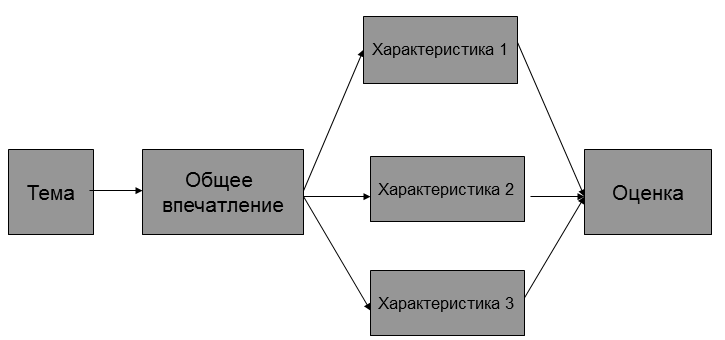 